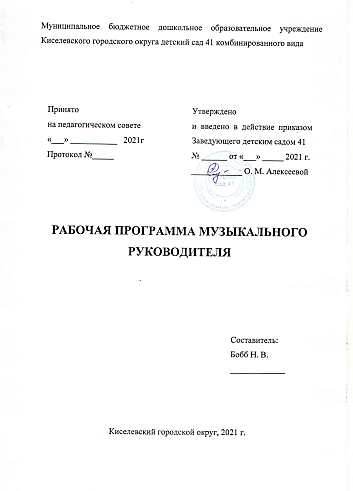 СОДЕРЖАНИЕ I. 	ЦЕЛЕВОЙ РАЗДЕЛ1.1. Пояснительная записка Цели и задачи реализации Программы Рабочая программа по музыкальному развитию воспитанников Муниципального бюджетного дошкольного образовательного учреждения Киселевского городского округа детский сад№ 41 комбинированного вида (детский сад 41) представляет собой модель процесса воспитания и обучения по тематическому блоку «Музыкально-художественная деятельность» образовательной области «Художественно - эстетическое развитие». Рабочая программа (далее – Программа) составлена на основе обязательного минимума содержания по музыкальному развитию детей дошкольного возраста в соответствии с ФГОС ДО.   	 	Программа разработана в соответствии с: Федеральным законом от 29.12.2012 г. № 273-ФЗ «Об образовании в Российской Федерации»; Законом об образовании в Кемеровской области № 86-ОЗ (в ред. Закона Кемеровской области от 26.12.2013 № 147-ОЗ); Приказом Министерства образования и науки Российской Федерации от 17.10.2013 г. № 1155 «Об утверждении федерального государственного образовательного стандарта дошкольного образования»; Письмом Департамента государственной политики в сфере общего образования Министерства образования и науки РФ от 28.02.2014 № 08-249 «Комментарии к ФГОС дошкольного образования»;  Примерной основной образовательной программой дошкольного образования (одобрена решением федерального учебно-методического объединения по общему образованию, протокол от 20.05.2015 г. № 2/15);  Примерной общеобразовательной программой дошкольного образования «От рождения до школы» (под редакцией Н.Е. Вераксы, Т.С. Комаровой, М.А. Васильевой); Приказом Минобрнауки России от 30.08.2013 г. № 1014 «Об утверждении Порядка организации и осуществления образовательной деятельности по основным общеобразовательным программам – образовательным программам дошкольного образования»; Санитарно-эпидемиологическими правилами и нормативами СП 3.1/2.4.3598-20 "Санитарно-эпидемиологические требования к устройству, содержанию и организации работы образовательных организаций и других объектов социальной инфраструктуры для детей и молодежи в условиях распространения новой коронавирусной инфекции (COVID19)" 29.06.2020г. № 16 (с изменениями на 24 марта 2021 года); СанПиН 1.2.3685-21 «Гигиенические нормативы и требования к обеспечению безопасности и (или) безвредности для человека факторов среды обитания» утвержденными постановлением Главного государственного санитарного врача РФ от 28.01.2021г. № 2; Уставом детского сада 41 и др.  Программа направлена  на создание условий развития ребенка, открывающих возможности для его позитивной социализации, личностного развития, развития инициативы и творческих способностей на основе сотрудничества со взрослыми и сверстниками и соответствующим возрасту видам деятельности; на создание развивающей образовательной среды, которая представляет собой систему условий социализации и индивидуализации детей. Программа учитывает:  индивидуальные потребности ребенка, связанные с его жизненной ситуацией и состоянием здоровья, определяющие разные условия получения им образования;  возможности освоения ребенком Программы на разных этапах ее реализации. В 2021/2022 уч. г. Программа реализуется музыкальным руководителем высшей квалификационной категории – Бобб Н.В. Срок реализации – 1 год. Цель: создание условий для развития музыкально-художественной деятельности дошкольников, приобщение к музыкальному искусству и национальным традициям.Основные задачи рабочей Программы: сформировать у воспитанников основы музыкальной культуры;  развивать музыкальные способности у дошкольников (поэтический и музыкальный слух, чувство ритма, музыкальную память и др.); развивать эмоциональную отзывчивость при восприятии музыкальных произведений, формировать песенный и музыкальный вкус;       сформировать потребность в творческом самовыражении средствами музыкально -художественной деятельности; создавать условия для эмоционально-психологического благополучия дошкольников, охраны и укрепления их здоровья. Основные задачи и содержание работы в непрерывно образовательной деятельности 1.1.2 Принципы и подходы  ПрограммыВ соответствии со Стандартом Программа построена на следующих принципах:-полноценного проживания ребенком всех этапов дошкольного детства (раннего и дошкольного возраста), обогащение детского развития;-построения образовательной деятельности на основе индивидуальных особенностей каждого ребенка, при котором сам ребенок становится активным в выборе содержания своего образования, становится субъектом образования (индивидуализация дошкольного образования);-содействия и сотрудничества детей и взрослых, признания ребенка полноценным участником (субъектом) образовательных отношений;-поддержки инициативы детей в различных видах деятельности;-сотрудничества с семьей;-приобщения детей к социокультурным нормам, традициям семьи, общества и государства;-формирования познавательных интересов и познавательных действий ребенка в различных видах деятельности;-возрастной адекватности дошкольного образования (соответствие условий, требований, методов возрасту и особенностям развития);-учета этнокультурной ситуации развития детей;-принцип образности основывается на универсальной природной особенности психики дошкольника воспринимать конкретно;-принцип интонационности (смыслового ядра музыки), понимание интонационности как сущности музыкального искусства, направляет действия педагога на формирование и обогащение интонационно-слухового опыта ребенка.Содержание музыки идет через художественный образ как основа его музыкального развития:-принцип ассоциативности ориентирует педагога на актуализацию восприятия, фантазии и воображения ребенка в процессе его общения с музыкой, на понимание музыкального образа как отражения окружающего мира;-принцип сходства и различия ориентирует на достижение музыки через понимание воплощенных в ней жизненных явлений.Подходы к формированию ПрограммыСистемный подход. Отдельные самостоятельные компоненты рассматриваются как совокупность взаимосвязанных компонентов: цель образования, субъекты педагогического процесса, содержание образования, формы, средства, методы, педагогического процесса.Личностно-ориентированный подход. Личность как цель, субъект, результат и основной критерий эффективности педагогического процесса. Для развития личности создаются условия для саморазвития задатков и творческого потенциала.Деятельностный подход. Деятельность – средство и условие развития личности, целесообразное преобразование окружающей действительности, заключающейся в организации деятельности ребенка с позиции субъекта познания труда и общения.Индивидуальный подход заключается в поддержке индивидуальных особенностей каждого ребенка.Аксиологический (ценностный) подход рассматривает организацию воспитания на основе определенных ценностей, которые, с одной стороны, становятся целью и результатом воспитания, а с другой – его средством.1.1.3. Значимые для разработки и реализации Программы характеристики Для реализации целей Программы в детском саду 41 созданы оптимальные материально-технические условия: во всех возрастных группах организованы специальные музыкальные центры для разнообразной деятельности: игровой, театрализованной и др. В группах достаточный уровень материально-технических средств, позволяющих решать поставленные задачи программы.Рабочая программа по музыкальному воспитанию и развитию дошкольников представляет внутренний нормативный документ и является основанием для оценки качества музыкального образовательного процесса в детском саду.Рабочая программа состоит из 3 разделов, рассчитана на 5 лет обучения:         1 год – 1 младшая группа с 1.5 до 3 лет;        2 год – 2 младшая группа с 3 до 4 лет;        3 год – средняя группа с 4 до 5 лет;         4 год – старшая группа с 5 до 6 лет;        5 год – подготовительная к школе группа с 6 до 7 лет.Предусматривает преемственность музыкального содержания во всех видах музыкальной деятельности.Музыкальный репертуар, сопровождающий образовательный процесс формируется из различных программных сборников, представленных в списке литературы. Репертуар – является вариативным компонентом программы и может быть изменен, дополнен в связи с календарными событиями и планом реализации коллективных и индивидуально – ориентированных мероприятий, обеспечивающих удовлетворение образовательных потребностей разных категорий детей.Возрастные и индивидуальные особенности детей Третий год жизни (1 младшая группа) К третьему году жизни совершенствуются зрительные и слуховые ориентировки, что позволяет детям безошибочно выполнять ряд заданий: осуществлять выбор и 2-3 предметов по форме, величине и цвету; различать мелодии; петь. Совершенствуется слуховое восприятие, прежде всего фонематический слух.Четвертый год жизни (2 младшая группа)Дети в этом возрасте уже имеют некоторый навык в таком виде деятельности, как слушание музыки. Восприятие музыки становится более эмоциональным и дифференцированным. В этом возрасте ребенок пытается петь естественным голосом, без напряжения, правильно передавая мелодию в диапазоне ми-си. В музыкально-ритмических движениях малыш уже способен обращать внимание на качество движения – главным образом при ходьбе, беге; на согласованность движения рук и ног при ходьбе. При игре на детских музыкальных инструментах малыши уже могут различать звуки по высоте в пределах октавы («до» первой октавы – «до» второй октавы), реагировать на тихое и громкое звучание, различать тембры менее контрастных по звучанию детских музыкальных инструментов (бубен и погремушка). С пониманием следит за действиями героев кукольного театра; проявляет желание участвовать в театрализованных и сюжетно-ролевых играх.  Пятый год жизни (средняя группа)Дети средней группы уже имеют достаточный музыкальный опыт, благодаря которому начинают активно включаться в разные виды музыкальной деятельности: слушание, пение, музыкально-ритмические движения, игру на музыкальных инструментах и творчество. Дети проявляют уже значительно больший интерес к инструментальной музыке. Они различают не только характер произведения, но и его жанр (марш, танец, песня), начинают высказывать свое отношение к нему. Дети этого возраста уже могут петь выразительно, брать дыхание между фразами, произносить слова правильно и ясно; петь согласованно, начинать и заканчивать вместе, мелодию петь чисто. В музыкально-ритмических движениях ребенок может проявлять самостоятельность при исполнении танцев, игр и упражнений.  Шестой год жизни (старшая группа) Дети с большим интересом относятся к занятиям; у каждого ребенка есть свой любимый вид деятельности, их интересы уже носят устойчивый характер. Ребенок данной возрастной группы, имеющий музыкальный слух и голос, уже может петь, чисто интонируя мелодию, и способен освоить ряд певческих навыков. Дети старшей группы проявляют повышенный интерес к песенному творчеству, которое начинается с обучения звукоподражанию голосам птиц и домашним животным, звучанию музыкальных инструментов. С удовольствием участвуют в инсценировках песен, проявляют творческие способности. Седьмой год жизни (подготовительная к школе группа).     У детей 6-7 лет появляется интерес к музыкальной грамоте, более ярким становится стремление выразительно исполнить песню, танец, проявить творчество; желание высказать свое мнение об услышанном. Дети мотивируют свои предпочтения, проявляют повышенный интерес к импровизации и сочинительству. В музыкально-ритмических движениях ребенок уже способен посредством движений развить и передать художественный образ, в котором обязательно отражаются сопоставление контрастных и сходных структур произведения, ладовая окрашенность. Размер, ритмический рисунок, динамика, оттенки, темповые изменения. В игре на детских музыкальных инструментах дети совершенствуют свои навыки в процессе игры в оркестре, развивают исполнительское мастерство, работая над художественно - выразительным, эмоциональным, грамотным и в достаточной степени, технически совершенным исполнением музыкального произведения. 1.2. Планируемые результаты освоения Программы Реализация образовательных целей и задач программы направлена на достижение целевых ориентиров дошкольного образования, которые описаны как основные характеристики развития ребенка и направлены на реализацию следующих задач: сохранение здоровья и эмоционального благополучия, обеспечение культурного развития каждого ребенка;  создание доброжелательной атмосферы, позволяющей растить воспитанников любознательными, добрыми, инициативными, стремящимися к самостоятельности и творчеству;  использование различных видов детской деятельности, их интеграция в целях повышения эффективности образовательного процесса; творческая организация образовательного процесса;  вариативность использования образовательного материала, позволяющая развивать творчество в соответствии с интересами и наклонностями каждого ребенка;  обеспечение музыкального развития ребенка в ходе воспитания и обучения;привлечение семьи к участию в культурной жизни групп детского сада; соблюдение принципа преемственности.   1-я младшая группа К концу года дети могут:проявлять интерес к стихам, песням и сказкам, рассматриванию картинки, стремиться двигаться под музыку; эмоционально откликаются на различные произведения культуры и искусства.различать высоту звуков (высокий-низкий), узнавать знакомые мелодии.стремиться к общению со взрослыми и активно подражать им в движениях и действиях.вместе с воспитателем подпевать в песне музыкальные фразы.выполнять танцевальные движения: притопывать ногой, хлопать в ладоши, поворачивать кисти рук.различать музыкальные инструменты: погремушки, бубен.2-я младшая группа К концу года дети могут: слушать музыкальное произведение до конца, узнавать знакомые песни, различать звуки по высоте (в пределах октавы); замечать изменения в звучании (тихо - громко); петь, не отставая и не опережая друг друга; выполнять танцевальные движения: кружиться в парах, притоптывать попеременно ногами, двигаться под музыку с предметами (флажки, листочки, платочки и т. п.); различать и называть детские музыкальные инструменты (металлофон, барабан и др.).  Средняя группа К концу года дети могут: внимательно слушать музыкальное произведение, чувствовать его характер; выражать свои чувства словами, рисунком, движением; узнавать песни по мелодии; различать звуки по высоте (в пределах сексты - септимы); петь протяжно, четко произносить слова; вместе начинать и заканчивать пение; выполнять движения, отвечающие характеру музыки, самостоятельно меняя их в соответствии с двухчастной формой музыкального произведения; выполнять танцевальные движения: пружинка, подскоки, движение парами по кругу, кружение по одному и в парах; выполнять движения с предметами (с куклами, игрушками, ленточками); инсценировать (совместно с воспитателем) песни, хороводы; играть на металлофоне простейшие мелодии на одном звуке. Старшая группа К концу года дети могут: различать жанры музыкальных произведений (марш, танец, песня); звучание музыкальных инструментов (фортепиано, скрипка); различать высокие и низкие звуки (в пределах квинты); петь без напряжения, плавно, легким звуком; отчетливо произносить слова, своевременно начинать и заканчивать песню; петь в сопровождении музыкального инструмента; самостоятельно менять движения в соответствии с трехчастной формой музыкального произведения и музыкальными фразами; ритмично двигаться в соответствии с характером и динамикой музыки; выполнять танцевальные движения: поочередное выбрасывание ног вперед в прыжке, полуприседание с выставлением ноги на пятку, шаг на всей ступне на месте, с продвижением вперед и в кружении; самостоятельно инсценировать содержание песен, хороводов; действовать, не подражая друг другу; играть мелодии на металлофоне по одному и небольшими группами.  Подготовительная группа К концу года дети могут: узнавать мелодию Государственного гимна Российской Федерации; определять, к какому жанру принадлежит прослушанное произведение (марш, песня, танец) и на каком известном инструменте оно исполняется; различать части произведения (вступление, заключение, запев, припев); внимательно слушать музыку, эмоционально откликаться на выраженные в ней чувства и настроения; определять общее настроение, характер музыкального произведения в целом и его частей; выделять отдельные средства выразительности: темп, динамику, тембр; в отдельных случаях -интонационные мелодические особенности музыкальной пьесы; слышать в музыке изобразительные моменты, соответствующие названию пьесы, узнавать характерные образы; выражать свои впечатления от музыки в движениях или рисунках; петь несложные песни в удобном диапазоне, исполняя их выразительно и музыкально, правильно передавая мелодию (ускоряя, замедляя, усиливая и ослабляя звучание); воспроизводить и чисто петь общее направление мелодии и отдельные ее отрезки с аккомпанементом; сохранять правильное положение корпуса при пении, относительно свободно артикулируя, правильно распределяя дыхание; петь индивидуально и коллективно, с сопровождением и без него; выразительно и ритмично двигаться в соответствии с разнообразным характером музыки, музыкальными образами; передавать несложный музыкальный ритмический рисунок; самостоятельно начинать движение после музыкального вступления; активно участвовать в выполнении творческих заданий; выполнять танцевальные движения: шаг с притопом, приставной шаг с приседанием, пружинящий шаг, боковой галоп, переменный шаг; выразительно и ритмично исполнять танцы, движения с предметами (шарами, обручами, мячами, цветами); инсценировать игровые песни, придумывать варианты образных движений в играх и хороводах; исполнять сольно и в ансамбле на ударных и звук высотных детских музыкальных инструментах несложные песни и мелодий. II. СОДЕРЖАТЕЛЬНЫЙ РАЗДЕЛ 2.1. Описание образовательной деятельности Содержание Программы выстроено в соответствии с Основной образовательной программой детского сада 41.Тематический блок «Музыкальная деятельность» осуществляется через ОД «Музыка» во всех возрастных группах. 	Программа 	определяет содержание и организацию образовательной деятельности детей в возрасте от 2 до 7 лет, отвечает требованиям ФГОС ДО и возрастным особенностям детей и направлена на: создание условий развития музыкальных способностей ребенка, основанный на интеграции разных видов музыкальной деятельности: восприятии;  исполнительство;  музыкально-театрализованная деятельность. Все это способствует сохранению целостности восприятия, позволяет оптимизировать и активизировать музыкальное развитие ребенка.  создание развивающей образовательной среды, которая способствует социализации и индивидуализации детей.  В основе образовательной деятельности лежит комплексно-тематическое планирование. Организационной основой реализации комплексно-тематического принципа построения Программы являются примерные темы (праздники, события, проекты), которые ориентированы на все направления развития ребенка дошкольного возраста и посвящены различным сторонам человеческого бытия, а так же вызывают личностный интерес детей к: явлениям нравственной жизни ребенка; окружающей природе; миру искусства и литературы; традиционным для семьи, общества и государства праздничным событиям; событиям, формирующим чувство гражданской принадлежности ребенка (родной город, День народного единства, День защитника Отечества и др.); сезонным явлениям; народной культуре и традициям. Одной теме уделяется одна неделя. Комплексно-тематический план на 2021/2022 уч. г. представлен в приложении №1 Реализация Программы осуществляется посредством разнообразных форм и методов педагогической работы в ходе: образовательной 	деятельности, 	осуществляемой 	через 	различные 	виды 	детской деятельности, в ходе режимных моментов; непрерывной образовательной деятельности; самостоятельной деятельности детей; взаимодействие с семьями детей по реализации рабочей программы.   Перспективное планирование педагогической работы в рамках реализации Программы представлено в приложении № 2  Учебная нагрузка на каждую возрастную группу определяется согласно правилами и нормативами СанПиН.    	Расписание непрерывной образовательной деятельности представлено в приложении №3. 2.2. Описание вариативных форм, способов, методов и средств реализации Программы с учетом возрастных и индивидуальных особенностей воспитанников, специфики их образовательных потребностей и интересовОрганизация образовательной деятельности – одно из важных условий реализации Программы. Главными образовательными ориентирами являются:  Обеспечение эмоционального благополучия детей.  Создание условий для формирования доброжелательного и внимательного отношения детей к другим людям.  Развитие детской самостоятельности (инициативности, ответственности).  Развитие музыкальных, творческих способностей.   Организация образовательной деятельности.  Обеспечение эмоционального благополучия ребенка.  Для обеспечения эмоционального благополучия педагог:  общается с детьми доброжелательно, без обвинений и угроз; внимательно выслушивает детей, показывает, что понимает их чувства, помогает делиться своими переживаниями и мыслями; помогает детям обнаружить конструктивные варианты поведения;  Формирование доброжелательных, внимательных отношений.  Для формирования доброжелательных, внимательных отношений, педагог:устанавливает понятные для детей правила взаимодействия; создает ситуации обсуждения правил, прояснения детьми их смысла;  Формирование самостоятельности и поддержка детской инициативы.  Для формирования детской самостоятельности педагог должен выстраивать образовательную среду таким образом, чтобы дети могли:  учиться на собственном опыте, экспериментировать с различными музыкальными предметами; изменять или конструировать игровое пространство в соответствии с возникающими игровыми ситуациями; быть по возможности автономными в своих действиях и принятии доступных им решений.  С целью поддержки детской инициативы педагог регулярно создает ситуации, в которых дошкольники учатся:  при участии взрослого обсуждать важные события со сверстниками; совершать выбор и обосновывать его (детям предлагаются способы фиксации их выбора); предъявлять и обосновывать свою инициативу (замыслы, предложения и пр.); планировать и оценивать собственные действия индивидуально и в малой группе.  Вариативные формы музыкальной деятельности дошкольников  В рамках реализации данного направления был разработан перспективный план музыкальных занятий на один квартал, с внедрением вариативных типов занятий. Система планирование музыкальных занятий направлена на повышение эффективности работы и приводит учебно-воспитательный процесс к качественно новому состоянию. Перспективное планирование составляется на один квартал, на основе перспективного плана составляются планы на каждое занятие. Перспективный план на квартал представлен в Приложении № 2. Формы, способы, методы и средства реализации программы2.3.Особенности образовательной деятельности разных видов и культурных практик Особенностью организации образовательной деятельности являетсяситуационный подход.Основной единицей образовательного процесса выступает образовательная ситуация, т. е. такая форма совместной деятельности педагога и детей, которая планируется и целенаправленно организуется педагогом с целью решения определенных задач развития, воспитания и обучения.Образовательная ситуация протекает в конкретный временной период образовательной деятельности. Особенностью образовательной ситуации является появление образовательного результата (продукта) в ходе специально организованного взаимодействия педагога и ребенка.  Такие продукты могут быть как материальными, так и нематериальными (новое знание, образ, идея, отношение, переживание). Ориентация на конечный продукт определяет технологию создания образовательных ситуаций.Преимущественно образовательные ситуации носят комплексный характер и включают задачи, реализуемые в разных видах деятельности на одном тематическом содержании. Образовательные ситуации используются в процессе непосредственно образовательной деятельности.Педагог создает разнообразные образовательные ситуации, побуждающие детей применять свои знания и умения, активно искать новые пути решения возникшей в ситуации задачи, проявлять эмоциональную отзывчивость и творчество. Организованные педагогом образовательные ситуации ставят детей перед необходимостью понять, принять и разрешить поставленную задачу. Активно используются игровые приемы, разнообразные виды наглядности.Непосредственно образовательная деятельность основана на организации педагогом видов деятельности, заданных ФГОС дошкольного образования.Игровая деятельность является ведущей деятельностью ребенка дошкольного возраста. В организованной образовательной деятельности она выступает в качестве основы для взаимодействия всех других видов деятельности ребенка дошкольного возраста.В сетке непосредственно образовательной деятельности игровая деятельность не выделяется в качестве отдельного вида деятельности, так как она является основой для организации всех других видов детской деятельности. Игровая деятельность представлена в образовательном процессе в разнообразных формах - это дидактические и сюжетно- дидактические, развивающие, подвижные игры, игры-путешествия, игровые проблемные ситуации, игры-инсценировки, игры-этюды и пр.Музыкальная деятельность организуется в процессе музыкальных занятий, которые проводятся музыкальным руководителем в специально оборудованном помещении.Педагоги ДОУ в своей работе с детьми могут использовать разнообразные виды культурных практик.Совместная игра педагога и детей (музыкальные игры).Музыкальная гостиная предоставляет детям условия для использования и применения знаний и умений.Мастерские разнообразны по своей тематике, содержанию, например, занятия по созданию музыкальных инструментов своими руками, просмотр познавательных презентаций, оформление галереи творческих работ, центра книги или библиотеки, мини- музеев и т.д. на темы музыкальных произведений.Детский досуг - вид деятельности, целенаправленно организуемый взрослыми для игры, развлечения, отдыха.Возрастные особенности видов детской деятельности и культурных практик Культурные практики игрового взаимодействия2.4.Способы и направления поддержки детской инициативы Детская инициатива проявляется в свободной самостоятельной деятельности детей по выбору и интересам. Возможность играть, сочинять, импровизировать в соответствии с собственными интересами является важнейшим источником эмоционального благополучия ребенка в детском саду.  Младший дошкольный возраст - приоритетная сфера инициативы – ситуативно-деловое общение.Для поддержки детской инициативы необходимо:Создавать условия для развития предметной деятельности, ознакомления с миром предметов и действий с ними;Стимулировать познавательную активность ребенка;Создавать условия для развивающего взаимодействия в общении, познании и выполнении элементарных правил поведения, ощущения успешности в деятельности.Содействовать развитию элементарного эстетического восприятия;Содействовать появлению у ребенка предпосылок позиции субъекта деятельности (инициативное целеполагание, целенаправленные при элементарном контроле действия, достижение результата);Содействовать развитию личности ребенка: самостоятельности в музыкальной деятельности.Средний возрастПриоритетной сферой проявления детской инициативы является познавательная деятельность, расширение информационного кругозора, игровая деятельность со сверстниками. Для поддержки детской инициативы необходимо: Способствовать стремлению детей делать собственные умозаключения, относится к попыткам внимательно, с уважением. Обеспечивать для детей возможности осуществления их желания переодеваться и наряжаться, примеривать на себя разные роли. Иметь в музыкальном зале набор атрибутов и элементов костюмов для переодевания, а также технические средства, обеспечивающие стремление детей петь и двигаться под музыку. При необходимости осуждать негативный поступок, действие ребенка, но не допускать критики его личности, его качеств. Негативные оценки давать только поступкам ребенка и только с глазу на глаз, а не перед всей группой. Побуждать детей формировать и выражать собственную эстетическую оценку воспринимаемого, не навязывая им мнения взрослых.  Старший дошкольный возраст Приоритетной сферой проявления детской инициативы является внеситуативно-личностное общение со взрослыми и сверстниками, а также информационная познавательная инициатива. Для поддержки детской инициативы необходимо: Создавать в музыкальном зале положительный психологический микроклимат, в равной мере проявляя любовь и заботу ко всем детям: выражать радость при встрече, использовать ласку и теплое слово для выражения своего отношения к ребенку. Уважать индивидуальные вкусы и привычки детей. Поощрять желание создавать что-либо по собственному замыслу; обращать внимание детей на полезность будущего продукта для других или ту радость, которую он доставит кому-то (маме, бабушке, папе, другу). При необходимости помогать детям в решении проблем организации игры. Обсуждать выбор спектакля для постановки, песни, танца и т.д. 2.5 Особенности взаимодействия музыкального руководителя2.5.1 Взаимодействие музыкального руководителя с семьями воспитанниковВажнейшее условие обеспечения целостного развития личности ребёнка – развитие конструктивного взаимодействия с семьёй. Вся работа направлена на сохранение преемственности традиций семейного воспитания на основе социальных, культурных и духовных ценностей и традиций отношения к семье. Работа с семьей осуществляется на основе годового плана работы с родителями.Ведущая цель – создание необходимых условий для формирования ответственных взаимоотношений с семьями воспитанников и развития компетентности родителей; обеспечение права родителей на уважение и понимание, на участие в жизни детского сада. Основные задачи: установить партнерские отношения с семьей каждого воспитанника;  объединить усилия для развития и воспитания детей;  создать атмосферу взаимопонимания, общности интересов, эмоциональной взаимоподдержки;  активизировать и обогащать воспитательные умения родителей;  поддерживать их уверенность в собственных педагогических возможностях.  активизировать музыкально-художественную деятельность в семейных праздниках, концертах.  План работы по взаимодействию с родителями2.5.2. Взаимодействие музыкального руководителяс воспитателями детского садаВоспитатель осуществляет в основном всю педагогическую работу в детском саду, следовательно, он не может оставаться в стороне и от музыкально-педагогического процесса. Педагогу – воспитателю важно не только понимать и любить музыку, уметь выразительно петь, ритмично двигаться и в меру своих возможностей играть на музыкальных инструментах. Самое существенное – уметь применить свой музыкальный опыт в воспитании детей.  Воспитывая ребёнка средствами музыки, педагог должен понимать её значение для всестороннего развития личности и быть её активным проводником в жизнь детей. Очень хорошо, когда дети в свободные часы водят хороводы, поют песни. Подбирают мелодии на металлофоне. Музыка должна пронизывать многие стороны жизни ребёнка. Направлять процесс музыкального воспитания в нужное русло может лишь тот, кто неотрывно работает с детьми, а именно – воспитатель. В детском саду работу по повышению уровня музыкальных знаний, развитию музыкального опыта коллектива педагогов ведёт музыкальный руководитель.                             План взаимодействия с воспитателями 2.6. Иные характеристики содержания программы Реализация рабочей программы предполагает оценку индивидуального развития детей. Такая оценка производится музыкальным руководителем в рамках педагогической диагностики (оценки индивидуального развития детей раннего и дошкольного возраста, связанной с оценкой эффективности педагогических действий и лежащей в основе их дальнейшего планирования).  Данные используются исключительно для решения следующих образовательных задач: Индивидуализации образования (в том числе поддержки ребенка, построения его образовательной траектории или профессиональной коррекции особенностей его развития); Оптимизации работы с группой детей.По итогам педагогической диагностики, составляется «Сводная таблица данных по образовательной области «Музыка», включающей все разделы Программы. (Приложение 4). Выявляются воспитанники с наиболее высокими и низкими показателями музыкального развития, для них составляются индивидуальные образовательные маршруты, где определяются цели и задачи хода педагогической работы. В течение учебного года с данными детьми систематически проводится индивидуальная работа по определенным направлениям развития, с целью повышения эффективности педагогического воздействия. Кроме того, устанавливается взаимодействие с другими участниками образовательных отношений – родителями, специалистами. Поскольку мы говорим об инициативе ребенка, ее уровне, в данной методике воспитатель заполняет карту на основе наблюдений за детьми в свободной, самостоятельной деятельности.  Воспитателю не нужно организовывать какие-то специальные ситуации наблюдения. Для оценки он использует те сведения, которые уже есть в его сознании, которые накопились примерно за месяц текущих ежедневных наблюдений. Данная методика позволяет проследить становление инициативности, самостоятельности ребенка в разных видах деятельности.Результаты педагогической диагностики отражены в таблице показателей музыкальных способностей по образовательной области «Музыка» (Приложение № 4)III. ОРГАНИЗАЦИОННЫЙ РАЗДЕЛ3.1. Материально-техническое обеспечение реализации программы.             Для успешной реализации Программы созданы все необходимые условия для безопасного и комфортного пребывания детей и осуществления образовательного процесса. Материально-технические и медико-социальные условия нацелены на работу по укреплению здоровья воспитанников, их разностороннее развитие в соответствии с федеральным государственным образовательным стандартом дошкольного образования В детском саду 41 созданы материально-технические условия, обеспечивающие:  возможность достижения воспитанниками планируемых результатов освоения программы;  выполнение требований: санитарно-эпидемиологических правил и нормативов; помещению музыкального зала, его оборудованием и содержанием; естественному и искусственному освещению помещения; отоплению и вентиляции; пожарной безопасности и электробезопасности. Кроме того, просторный музыкальный зал, оснащён следующими техническими средствами и компонентами: Технические средства обучения:- ноутбук; - мультимедийный проектор; - экран; - музыкальный центр;-  микрофоны (ручные).Наглядно-дидактический материал:Портреты русских, зарубежных композиторов  Иллюстрации музыкальных инструментов, симфонического оркестра Иллюстрации по жанрам музыки (песня, танец, марш) Иллюстрации по видам музыкального искусства (опера, балет) Мир музыкальных образов. Слушаем музыку вместе с ребенком.   Путешествие в удивительный мир музыки.  Занимательные задания в интеллектуальном развитии дошкольников.Музыкально – дидактические игры.Костюмерная с детскими и взрослыми костюмами.Набор детских музыкальных и шумовых инструментов;Разнообразные атрибуты для танцевально-ритмических движений (активное слушание в движении с соответствующими атрибутами – лентами, султанчиками, колокольчиками, платочками).3.2 Обеспеченность методическими материалами и средствами обучения и воспитанияПеречень методических пособий, программ и технологий по всем направлениям развития ребенка (образовательным областям) представлены в содержательном разделе ООП детского сада 41. 3.3 Режим дняПри организации режима пребывания детей в ДОУ предусмотрено сбалансированное чередование специально организованной детской деятельности. Рациональный двигательный режим, физические упражнения и закаливающие мероприятия осуществляются с учетом состояния здоровья, половозрастных возможностей детей и сезона года.Программа реализуется в соответствии с учебным планом и календарным учебным графиком детского сада 41. Режим работы установлен учредителем, исходя из потребностей родителей (законных учредителей): пятидневная рабочая неделя с выходными днями: суббота, воскресенье и праздничные дни; режим работы группы - с 07.00 до 19.00 часов.Режим устанавливается на время пребывания ребенка в ДОУ и согласовывается с режимом ребенка в домашних условиях. Исходя из климатических особенностей нашего региона, организация режима пребывания воспитанников в ДОУ представляет собой режимы дня:Таблица1Режим дня воспитанников детского сада 41 (от 2 до 7 лет)(холодный период)* Время для детей средней, старшей и подготовительной к школе группРежим дня воспитанников детского сада 41 (от 2 до 7 лет) (теплый период)3.4 Особенности традиционных событий, праздников, мероприятий  В основе образовательной деятельности детского сада 41 лежит комплексно-тематическое планирование, планирование музыкальной деятельности направлена на его реализацию. Цель: построение воспитательно–образовательного процесса, направленного на обеспечение единства воспитательных, развивающих и обучающих целей и задач, с учетом интеграции на необходимом и достаточном материале, максимально приближаясь к разумному «минимуму» с учетом контингента воспитанников, их индивидуальных и возрастных особенностей, социального заказа родителей.  Организационной основой реализации комплексно-тематического принципа построения программы являются примерные темы (праздники, события, проекты), которые ориентированы на все направления развития ребенка дошкольного возраста и посвящены различным сторонам человеческого бытия, а также вызывают личностный интерес детей к: явлениям нравственной жизни ребенка;  окружающей природе;  миру искусства и литературы;  традиционным для семьи, общества и государства праздничным событиям;  событиям, формирующим чувство гражданской принадлежности ребенка (родной город, День народного единства, День защитника Отечества и др.);  сезонным явлениям;  народной культуре и традициям.   	Тематический принцип построения образовательного процесса позволил ввести региональные и культурные компоненты, учитывать приоритет дошкольного учреждения.  Построение всего образовательного процесса вокруг одного центрального блока дает большие возможности для развития детей. Темы помогают организовать информацию оптимальным способом. У дошкольников появляются многочисленные возможности для практики, экспериментирования, развития основных навыков, понятийного мышления.  Введение похожих тем в различных возрастных группах обеспечивает достижение единства образовательных целей и преемственности в детском развитии на протяжении всего дошкольного возраста, органичное развитие детей в соответствии с их индивидуальными возможностями.  В каждой возрастной группе выделен блок, разделенный на несколько тем. Одной теме уделяется не менее одной недели. Тема отражается в подборе материалов, находящихся в группе и уголках развития.  Для каждой возрастной группы дано комплексно-тематическое планирование, которое рассматривается как примерное. Педагоги вправе по своему усмотрению частично или полностью менять темы или названия тем, содержание работы, временной период в соответствии с особенностями своей возрастной группы, другими значимыми событиями  В соответствии с требованиями Стандарта в рабочую программу включена «культурно - досуговая деятельность», посвященная особенностям традиционных событий, праздников, мероприятий. Развитие культурно – досуговой деятельности дошкольников по интересам позволяет обеспечить каждому ребенку отдых (пассивный и активный), эмоциональное благополучие, способствует формированию умения занимать себя.Культурно-досуговая деятельность – важное направление организации жизни детей, которая способствует:культурному отдыху детей, их эмоциональной разрядке, что необходимодля психического и физического здоровья дошкольников;развитию	детского	творчества	в	различных	видах художественной деятельности;развитию способностей к импровизации, готовности к экспромту;созданию условий для творческого взаимодействия детей и взрослых;формированию коммуникативной культуры детей;расширению кругозора детей, обогащению разнообразными впечатлениями средствами интеграции содержания различных образовательных областей;формированию представлений о формах культурного отдыха, воспитанию потребности в культурных развлечениях.Реализация этого условия требует от педагогов умения организовать детский досуг, сделать его игровым, импровизационным, веселым и радостным для каждого ребенкаФормы подготовки и реализации тем носят интегративный характер, то есть позволяют решать задачи психолого-педагогической работы нескольких образовательных областей. С учетом требований Роспотребнадзора и эпидемиологической ситуации в Кемеровской области - до конца декабря 2021 г. все праздники, досуги и развлечения проводятся отдельно в каждой возрастной группе. Календарь праздников и мероприятий в детском саду (Приложении № 5)3.5. 	Особенности организации развивающей предметно-пространственной среды музыкального залаПредметно-развивающая среда музыкального зала детского сада необходима детям потому, что выполняет по отношению к ним информационную, стимулирующую и развивающую функции. Она не может существовать сама по себе, без детей и взрослых, которые меняют ее в соответствии со своими потребностями, интересами, целями и задачами взаимодействия. Эта среда должна строиться на основе ведущих принципов, а также требованиям к ФГОС ДО: обеспечивает максимальную реализацию образовательного потенциала пространства; предоставляет возможность общения в совместной деятельности детей и взрослых и возможность уединения;  способствует реализации образовательной программы;  строится с учетом национально-культурных и климатических условий;  должна быть содержательно-насыщенной, трансформируемой, полифункциональной, вариативной, доступной и безопасной. Музыкальная предметно-развивающая среда с учетом взросления дошкольников, то есть в соответствии с возрастными особенностями их музыкального развития и этапами становления видов музыкально-художественной деятельности, может быть наполнена следующими музыкальными игрушками и музыкально-дидактическими играми. Музыкально-дидактические игры (примерный перечень)  Н. Кононова «Музыкально-дидактические игры для дошкольников», З. Роот «Музыкально-дидактические игры для детей дошкольного возраста».2-я младшая группа. Развитие звуковысотного слуха - «Где мои детки?».  Развитие музыкальной памяти - «Чудесный мешочек».  Развитие тембрового слуха - «В лесу».  Развитие чувства ритма - «Прогулка».  Развитие динамического слуха - «Громко - тихо запоем».  Развитие ладового чувства - «Весело - грустно».  Средняя группа. Развитие звуковысотного слуха - «Птица и птенчики», «Три медведя».  Развитие тембрового слуха - «Нам игрушки принесли», «Угадай, на чем играю».  Развитие музыкальной памяти - «Найди игрушку», «Буратино».  Развитие чувства ритма - «Что делают дети», «К нам гости пришли».  Развитие ладового чувства - «Солнышко и тучки», Грустный и веселый клоуны».  Развитие динамического слуха - «Колобок», «Найди щенка».  Развитие восприятия музыкальных жанров - «Что делают зайцы?».  Старшая группа. Развитие звуковысотного слуха - «Музыкальное лото», «Ступеньки».  Развитие чувства ритма - «Наше путешествие», «Определи по ритму».  Развитие тембрового слуха - «Определи инструмент», «Слушаем внимательно».  Развитие ладового чувства - «Ступеньки», «Бубенчики».  Развитие динамического слуха - «Прогулка», «Найди игрушку».  Развитие музыкальной памяти - «Волшебная пластинка», «Узнай песенку».   Подготовительная группа.  Развитие звуковысотного слуха - «Музыкальное окошко», «Солнышко».  Развитие чувства ритма - «Веселые подружки», «Веселые гудки».  Развитие тембрового слуха - «Определи инструмент», «Музыкальные загадки».  Развитие ладового чувства - «Домик-крошечка», «Музыкальная лесенка».  Развитие музыкальной памяти - «Цветик-семицветик», «Слушаем музыку».  Музыкальные игрушки.Примерный перечень соответственно возрастной группе 2-я младшая группа. Баян, электронное пианино.Игрушки с зафиксированной мелодией - различные органчики, балалайки и т. д.  Звуковые картинки с зафиксированной мелодией.  Музыкальный волчок.  Погремушки.  Барабаны, бубны.  Дудочки.  Металлофон.  Набор музыкальных треугольников.  Ритмические палочки.  Колокольчики.  Кубики.  Коробочки, наполненные различным сыпучим материалом с разной высотой звучания.  Рожок.  Средняя группа. Металлофон.  Барабаны с разной высотой звучания. Баян, электронное пианино.Бубны.  Свирель, дудка, рожок.  Музыкальные молоточки.  Колокольчики.  Ритмические палочки, кубики.  Набор музыкальных треугольников.   Старшая группа.  Металлофоны.  Ксилофон.  Баян, электронное пианино.Барабаны, бубны, трещотки.  Свирель, дудка, рожок.  Колокольчики.  Музыкальные молоточки.  Набор музыкальных треугольников.  Балалайка   Подготовительная группа. Металлофоны.  Ксилофон.  Баян, электронное пианино.Гармошка.  Бубны, кастаньеты, маракасы, трещотки.  Набор музыкальных треугольников.  Набор колокольчиков.  Балалайка.  Картотека музыкальных инструментов, костюмов  Инструменты: Барабан игрушечный  Бубны большие  Бубен малый  Бубен средний  Бубенцы на руку  Вертушка  Звуковые игрушки  Игровые ложки деревянные  Музыкальные молоточки  Погремушки  Румбы  Тамбурин  Треугольники музыкальные  Трещотки  Флажки  Шарманки заводные  Шумовые инструменты русские с росписью  Костюмы: Комплект костюмов для театрализованных действий  Комплект элементов костюма для уголка ряженья  Костюм Деда Мороза (для взрослого)  Костюм Снегурочки (для взрослого)  Костюмы сказочных персонажей (для взрослых)Куклы  Набор ударно-шумовых и духовых инструментов  Металлофон сопрано диатонический  Меховые костюмы лесных и домашних зверей  Платки-шарфы из Органзы Платочки цветные  Мягкие игрушки различных размеров  Набор перчаточных кукол к различным сказкам  Сундуки с росписью  «Изба русская» (печь, скамейки 2, стол, самовар, сундук, рушники, короб, домашняя утварь)КорабльПеречень музыкальных CD дисковБуренина А. И. «Топ, хлоп, малыши.»  Суворова Т. И. «Танцуй, малыш». Выпуск 1.  Суворова Т. И. «Танцуй, малыш». Выпуск 2.  Суворова Т.И. «Новогодний хоровод».  Родина М. «Кукляндия». Диск 1.  Родина М. «Кукляндия». Диск 2.  Каплунова И., Новоскольцева И. «Ладушки». Диск 1 и 2.  Морозова Т. «Прощайте, игрушки».  Морозова Т. «Осень золотая».  Тютюнникова Т.Э. «Шумовой оркестр».  Тютюнникова Т. И. «Волшебные звуки».  «Весенняя капель» сост. Буренина А. И.  «Новогодняя палитра» сост. Буренина Т.И.  «Коммуникативные танцы» сост. Буренина А.И.  «Ритмическая мозаика» сост. Буренина А.И.  «Музыка и дети» музыка для релаксации.  «Музыка для релаксации».  Верижников А. «Веселые песенки».  Зарецкая А. «Солнечная капель».  Русские народные мелодии в исполнении оркестра Осипова Н.И.  «Игранчики.» Русские народные песни.  Каплунова И., Новоскольцева И. «Праздник каждый день» 2 мл.гр.  Каплунова И., Новоскольцева И. «Праздник каждый день» ср. гр.  Каплунова И., Новоскольцева И. «Праздник каждый день» ст. гр.  Каплунова И., Новоскольцева И. «Праздник каждый день» подг.гр.  Краткая презентация ПрограммеРабочая программа музыкального руководителя составлена в соответствии основной образовательной программой, реализуемой в детском саду 41. Цель рабочей программы: создание условий для развития музыкально-творческих способностей детей дошкольного возраста средствами музыки, ритмопластики, театрализованной деятельности. Задачи рабочей программы:  формирование основ музыкальной культуры дошкольников;  формирование ценностных ориентаций средствами музыкального искусства;  обеспечение эмоционально-психологического благополучия, охраны и укрепления здоровья детей. Программа определяет содержание и организацию образовательной деятельности детей в возрасте от 2 до 7 лет, отвечает требованиям ФГОС ДО и возрастным особенностям детей и направлена на: 1. создание условий развития музыкальных способностей ребенка, основанный на интеграции разных видов музыкальной деятельности:восприятии; исполнительство; музыкально-театрализованная деятельность. Что способствует сохранению целостности восприятия, позволяет оптимизировать и активизировать музыкальное развитие ребенка. 2. создание развивающей образовательной среды, которая способствует социализации и индивидуализации детей. В основе образовательной деятельности лежит комплексно-тематическое планирование. Организационной основой реализации комплексно-тематического принципа построения Программы являются примерные темы (праздники, события, проекты), которые ориентированы на все направления развития ребенка дошкольного возраста и посвящены различным сторонам человеческого бытия, а также вызывают личностный интерес детей к:  явлениям нравственной жизни ребенка;  окружающей природе;  миру искусства и литературы; традиционным для семьи, общества и государства праздничным событиям;  событиям, формирующим чувство гражданской принадлежности ребенка (родной город, День народного единства, День защитника Отечества и др.);  сезонным явлениям;  народной культуре и традициям.Реализация Программы осуществляется посредством разнообразных форм и методов педагогической работы в ходе:  образовательной деятельности, осуществляемой через различные виды детской деятельности, в ходе режимных моментов;  непрерывной образовательной деятельности;  самостоятельной деятельности детей;  взаимодействие с семьями детей по реализации рабочей программыПРИЛОЖЕНИЯ Приложение № 1 Комплексно – тематическое планированиеПриложение № 2Перспективное планирование по возрастным группамГруппа младшего возрастаI квартал: (сентябрь, октябрь, ноябрь) Слушание музыки. Развивать эмоциональную отзывчивость на музыку, разную по характеру, контрастную по настроению, пробуждать желание слушать ее. Способствовать формированию умения слушать и слышать вокальную и инструментальную музыку от начала до конца, понимать, о ком (о чем) музыкальное произведение, и отвечать на вопросы педагога по содержанию, выражая свои мысли, чувства, впечатления. Расширять музыкальный кругозор. Развивать способность различать высокое и низкое звучание в пределах октавы, тихое и громкое звучание, быстрый и средний (умеренный) темп музыки. Формировать тендерную, семейную и гражданскую принадлежность на музыкальных примерах. Использовать художественные примеры различных видов искусства с целью усиления эмоционального восприятия музыкальных произведений. Формировать интерес к эстетической стороне окружающей действительности. Исполнительство и творчество. Пение и песенное творчество. Формировать умения петь естественным голосом, без напряжения, выразительно (напевно, ласково), подстраиваясь к голосу взрослого, в одном темпе, дружно начинать после музыкального вступления, четко и правильно проговаривать слова текста песни, овладевая нормами речи. Развивать голосовой и артикуляционный аппарат, координацию слуха и голоса. Способствовать развитию звуковысотного слуха, ладового чувства, чувства ритма. Приучать к выполнению певческих установок: пение сидя, пение стоя. Развивать доброжелательное отношение к близким людям на песенных примерах. Формировать навыки сочинительства веселых и грустных мелодий по образцу. Музыкальное движение и двигательное творчество. Осваивать ритм ходьбы и бега, начиная и заканчивая движение вместе с музыкой. Учиться двигаться в соответствии с характером музыки, меняя движение со сменой частей двухчастной формы произведения. Способствовать развитию чувства ритма, эмоциональной отзывчивости на музыку. Упражняться в прыжках на двух ногах, добиваясь по возможности легкого подпрыгивания. Осваивать разнообразные элементы плясок: хлопки, притопы, вращение кистей рук, кружение. Побуждать детей выполнять движения в соответствии с текстом песен, использовать в игре знакомые танцевальные и образные движения. Развивать способность ориентироваться в пространстве, координировать свои движения со всеми детьми (не наталкиваться в движении друг на друга), навыки музыкально-игровой деятельности: способы взаимодействия со сверстниками на основе правил музыкальной игры. Стимулировать самостоятельное выполнение танцевальных движений под плясовые мелодии, активизировать выполнение образных движений. Игра на детских музыкальных инструментах и инструментальное творчество. Знакомить детей с детскими музыкальными инструментами (колокольчиком, бубном, треугольником, ритмическими палочками), а также с их звучанием. Развивать умения узнавать эти музыкальные инструменты по звучанию и называть их. Способствовать освоению способов игры на них и развитию чувства ритма в ходе воспроизведения равномерной пульсации. Развивать способность восприятия пьес, исполняемых взрослыми на детских музыкальных инструментах. Побуждать к самостоятельному выбору музыкальных инструментов, соответствующих тембровым изменениям в музыке. Осваивать правила совместной игры: соблюдать общую динамику, темп, своевременно вступать в игру и заканчивать ее Самостоятельная деятельность. Побуждать детей к пению знакомых песен, к воспроизведению низких и высоких звуков. Поощрять детей играть колокольчиками, упражнять в различении и воспроизведении тихого и громкого звучания. Праздники и развлечения.  Создавать радостную атмосферу, доставлять детям эстетическое наслаждение от общения с музыкальными игрушками. Расширять знакомство с любимыми литературными героями. Побуждать детей активно участвовать в праздниках и развлечениях и получать удовольствие от увиденного и услышанного. II квартал: (декабрь, январь, февраль). Слушание музыки. Продолжать развитие эмоциональной отзывчивости на музыку, формирование умения слушать музыку от начала до конца, не отвлекаясь и не отвлекая других детей. Привлекать внимание детей к изобразительности в музыке. Понимать эмоционально-образное содержание музыкальных произведений изобразительного характера и отвечать на вопросы педагога, выражая свои мысли, чувства, впечатления. Узнавать знакомые песни и пьесы. Развивать звуковысотное восприятие. Замечать изменение динамики (громко, тихо), темпа (быстро, умеренно). На музыкальных примерах расширять представления детей о человеке и природе. Продолжать использовать художественные примеры различных видов искусства для усиления эмоционального восприятия музыкальных произведений Исполнительство и творчество.  Пение и песенное творчество. Продолжать формировать певческие навыки: петь естественным голосом, выразительно (весело, легко, грустно, протяжно), правильно интонировать мелодию (в удобном диапазоне), отчетливо и правильно выговаривать слова, вместе начинать и заканчивать петь, не отставая и не опережая друг друга. Приучать к соблюдению певческих установок: пение сидя, пение стоя. Поощрять проявление чувства сопереживания персонажам песен. Побуждать допевать мелодии колыбельных песен на слог «баю-баю», веселых мелодий на слог «ля-ля». Музыкальное движение и двигательное творчество. Продолжать формировать умения двигаться в соответствии с двух- и трехчастной фермой музыки, динамикой, регистром, начинать и заканчивать движения с началом и окончанием музыки. Подводить к умениям самостоятельно перестраиваться из круга врассыпную и обратно, строиться парами по кругу, ходить под музыку спокойно, бодро, бегать легко; выполнять притепы одной ногой, выставлять ногу на пятку, кружиться на беге, скакать с ноги на ногу , двигаться по кругу прямым галопом. Развивать умения двигаться в общем для всех темпе, координировать движения. Расширять представления об окружающей действительности через освоение способов действий для выразительной передачи музыкально-игровых образов. Побуждать к активному участию в исполнении свободной пляски (кто как хочет). Игра на детских музыкальных инструментах. Инструментальное творчество.  Знакомить детей с новыми детскими музыкальными инструментами (погремушками и трещотками), их звучанием и способом игры на них. Развивать умения узнавать музыкальные инструменты по тембру звучания и называть их (бубен, колокольчик, треугольник, ритмические палочки, погремушка, трещотки), воспроизводить на этих музыкальных инструментах равномерный ритм. Поочередно играть двумгруппами детей в соответствии с регистровыми изменениями в музыке. Расширять представления детей о звуковой среде окружающего мира через приобщение к творческому комбинированию ритмических, тембровых и динамических свойств музыкальных звуков. Самостоятельная деятельность.  Формировать тембровый слух. Побуждать детей играть в дидактические игры, петь знакомые песни. Поощрять желание детей играть на бубне, погремушке, трещотке, воспроизводя равномерный ритм. Праздники и развлечения.  Обогащать детские впечатления. Содействовать созданию обстановки общей радости, хорошего настроения. Приобщать детей к русской праздничной культуре. Вызывать интерес к новым темам, стремиться к тому, чтобы дети получали удовольствие от увиденного и услышанного на празднике и во время развлечения. III квартал: (март, апрель, май) Слушание музыки.  Продолжать развивать эмоциональную отзывчивость на музыку разного характера(плясовую, колыбельную, марш). Поощрять желание слушать ее, обращать внимание на особенности изобразительных средств музыки. Развивать навыки служительской деятельности: прослушивать музыкальное произведение от начала до конца, узнавать знакомую музыку, понимать ее характер (веселая, грустная, бодрая, спокойная) и высказываться о ней, отвечая на вопросы взрослого. Развивать динамическое, звуковысотное восприятие, чувство ритма. Расширять представления детей об окружающей действительности на примере музыкальных произведений Исполнительство и творчество.  Пение и песенное творчество. Побуждать детей к выразительному исполнению песен различного характера (бодро, радостно, протяжно), правильно интонировать мелодию (в удобном диапазоне), смягчая концы музыкальных фраз, начинать песню дружно после музыкального вступления, петь слаженно по темпу, брать дыхание в конце музыкальных фраз, отчетливо и правильно произносить слова текста. Нацеливать детей на соблюдение певческих установок. Развивать способность различать звуки по высоте, ритмическому рисунку, динамике. Продолжать развивать голосовой и артикуляционный аппарат, координацию слуха и голоса. Самостоятельно использовать звукоподражания («мяу!», «гав!», «тра-та-та»), соотнося их с игровым образом и находя нужную интонацию (ласковую, веселую, вопросительную). Обогащать представления детей о человеческих взаимоотношениях, о культурных традициях общества, о мире природы на песенных примерах.Музыкальное движение и двигательное творчество. Совершенствовать умения ритмично ходить, бегать под музыку со свободными, естественными движениями рук, не шаркая ногами, ориентироваться в пространстве. Развивать качество ранее полученных навыков: следить за осанкой (во время ходьбы не опускать голову, спину держать прямо), бегать легко и свободно, выразительно выполнять знакомые танцевальные движения, самостоятельно менять движения со сменой частей двух-, трехчастной музыки, ее динамикой, регистром, начинать движение под музыку после вступления, двигаться в соответствии с общим для всех темпом, координировать движения с партнером. Развивать навыки музыкально-игровой деятельности (выполнять правила игры, выразительно передавать эмоциональное состояние игровых персонажей, двигаться в соответствии с характером музыки). Обогащать музыкально-игровой опыт каждого ребенка, побуждать его к игровому общению со сверстниками и взрослыми. Обогащать представления детей об объектах живой и неживой природы через имитационно-образные музыкальные игры,игровые упражнения. Развивать умения самостоятельно находить характерные движения, жесты для выразительной и эмоциональной передачи игрового образа, использовать знакомые танцевальные движения в свободной пляске без показа взрослого. Игра на детских музыкальных инструментах и инструментальное творчество. Знакомить с новым способом игры на бубне (способ встряхивания). Подводить к воспроизведению равномерного ритма в разных темпах: средний (умеренный) темп - бубны и быстрый -колокольчики. Побуждать использовать знакомые музыкальные инструменты в соответствии с характером музыки, осваивать совместную со взрослым игру в ритмическом оркестре, самостоятельно подбирать знакомые музыкальные инструменты, соответствующие общему характеру звучания оркестра. Нацеливать детей на соблюдение правил совместного музицирования: быть внимательным, не отвлекать сверстников, одновременно ритмично играть в соответствии с характером музыки. Поочередно играть двумя группами детей в соответствии с тембровым, темповыми и регистровыми изменениями в музыке, правильно использовать способы звукоизвлечения, бережно относиться к музыкальным инструментам и применять их по назначению. Побуждать детей экспериментировать с тембрами, темпами, динамикой, воспроизводя на музыкальных инструментах звуки окружающей действительности («стучит по крыше дождь», «капли дождя шлепают по лужам», «шуршат листья» и т. д.), используя для усиления выразительности исполнения художественные примеры различных видов искусства. Самостоятельная деятельность. Создавать игровую ситуацию, побуждающую детей играть в дидактические игры: на развитие тембрового, звуковысотного слуха, использовать атрибуты. Совершенствовать динамический слух детей Содействовать формированию ритмического слуха. Поддерживать желание детей петь, танцевать, играть с музыкальными игрушками. Праздники и развлечения. Обогащать детей новыми впечатлениями. Развивать музыкально-сенсорные способности. Создавать условия для активного восприятия детьми музыкальных сказок, театрализованных представлений. Формировать чувство любви к близким взрослым, привязанность к сверстникам. Старшая группаI квартал: (сентябрь, октябрь, ноябрь) Слушание музыки. Развивать у детей способность чувствовать характер, настроение музыкального произведения. Развивать восприятие бодрого характера марша, энергичный, четкий ритм, выразительный акцент, постепенное нарастание динамики в музыке. Побуждать детей эмоционально воспринимать песни лирического характера, высказываться об их содержании, различать музыкальное вступление, заключение; выделять аккомпанемент как одно из музыкальных средств выразительности. Совершенствовать восприятие чувств, переданных в музыке различного характера. Активизировать представления о различном характере музыки. Предлагать детям высказываться об эмоционально-образном содержании музыки. Расширять представления о жанрах музыкальных произведений: различать песню, танец, марш. Формировать звуковысотное восприятие, различать звуки кварты, терции, секунды, примы. Расширять представления детей об окружающей действительности на примере тематического музыкального материала. Знакомить детей с историческими событиями. Закреплять представления о содержании и значении труда взрослых. Воспитывать уважение к людям труда. Расширять представления детей о растениях, домашних и диких животных, сезонных (осенних) изменениях в природе. Использовать художественные произведения для обогащения содержания раздела «Слушание музыки» и музыкальные произведения с целью усиления восприятия художественных произведений. Исполнительство и творчество.  Пение и песенное творчество. Развивать восприятие разнохарактерных песен, способность правильно интонировать мелодию легким, подвижным звуком, смягчая концы фраз, точно передавать ритмический рисунок, различать вступление, куплет, припев, проигрыш, заключение. Развивать способность выразительного пения: петь эмоционально, весело, ласково, четко произносить слова. Предлагать детям творческие задания: импровизировать простейшие мелодии на слоги (например, «топ-топ», «трень-брень» и т. д.). Расширять представления детей на основе тематического песенного материала: об осенних изменениях в природе, о сборе урожая как итоге весенне-летней работы сельских тружеников, о съедобных и несъедобных грибах. Углублять представления детей о семье и ближайшем окружении на примере песенного материала. Развивать доброжелательные взаимоотношения со сверстниками и взрослыми в ходе совместной певческой деятельности. Музыкальное движение и двигательное творчество. Развивать способность ритмично двигаться в соответствии с различным характером музыки, динамикой (громко - умеренно - тихо, громче - тише), регистрами (высокий - средний - низкий), отмечать в движении сильную долю такта, менять движение в соответствии с формой музыкального произведения, слышать и передавать в движении ярко выраженные ритмические акценты, различать малоконтрастные части музыки. Совершенствовать умения двигаться в соответствии с характером музыки, самостоятельно начинать и заканчивать движение с началом и окончанием музыки. Совершенствовать навыки выразительного движения: ходить и бегать ритмично, ходить спокойным, бодрым шагом и шагом с высоким подъемом ног, скакать с ноги на ногу, легко и свободно выполнять прямой галоп, в прыжках поочередно выбрасывать ноги вперед, делать шаг на всей ступне с продвижением вперед и кружении, свободно ориентироваться в пространстве. Поощрять попытки детей передавать характерные особенности персонажей, выраженные в музыке. Использовать песенно-игровой, танцевальный материал для становления танцевально-игрового творчества. Побуждать детей осмысливать словесные инструкции педагога и, опираясь на имеющийся опыт, без показа выполнять некоторые музыкально-ритмические задания. Использовать художественное слово для создания определенного настроения у детей, вызывая этим желание активно участвовать, сопереживать с музыкой. Овладевать способами взаимодействия с партнером, с группой сверстников, со взрослыми в ходе музыкально-ритмической деятельности. Игра на детских музыкальных инструментах и инструментальное творчество. Совершенствовать исполнение на металлофоне ритмических рисунков трех куплетов песни на одной пластинке (вспомнить правильные приемы звукоизвлечения), овладевать игрой на двух пластинках, добиваясь точной координации движений. Развивать способность чувствовать строй, ансамбль в игре несложных песенок небольшими подгруппами и индивидуально, начинать и заканчивать игру с началом и окончанием музыки, соблюдая при этом динамику и темп. Предлагать детям самостоятельно подбирать музыкальные инструменты в соответствии с музыкальным образом. Пробуждать у детей желание сообща заниматься музицированием. Развивать слуховое внимание, память, воображение. Самостоятельная деятельность. Побуждать детей самостоятельно заниматься музыкально-художественной деятельностью, совершенствовать звуковысотный слух в ходе самостоятельного музицирования. Создавать условия для самостоятельной деятельности, наполняя музыкальную предметно развивающую среду материалом по мере его усвоения в непосредственной образовательной деятельности. Праздники и развлечения. Развивать эмоциональную отзывчивость. Стимулировать совместную музыкально-игровую деятельность. Прививать детям культуру восприятия театрализованных действий, побуждать высказываться об увиденном. Формировать представление о будничных и праздничных днях. Знакомить с историей возникновения праздников. Воспитывать уважительное отношение к народным праздничным традициям и обычаям. II 	квартал: ( декабрь, январь, февраль)  Слушание музыки.  Знакомить детей с инструментальными и вокальными произведениями различной тематики: о зиме и ее особенностях, о новогоднем празднике, о российской армии. Углублять представления о музыкальных жанрах и средствах музыкальной выразительности: различать музыкальные образы в двух контрастных частях пьесы, обращать внимание детей на отрывистое звучание, предлагать высказываться о характере музыки. Развивать восприятие выразительности аккомпанемента, музыкальное вступление и заключение. Развивать чувство ритма, способность различать ритмические рисунки, состоящие из восьмых и четвертных длительностей. Знакомить детей с общественными событиями на основе тематического музыкального материала с использованием чтения художественной литературы для усиления эмоционального восприятия музыкальных произведений. Обогащать музыкальные переживания детей, активизировать их чувства, используя высокохудожественные примеры классической, народной и современной музыки. Развивать музыкальную память, необходимую для запоминания, узнавания прослушанных музыкальных произведений, их характерных особенностей. Продолжать формировать слушательскую культуру детей. Исполнительство и творчество.  Пение и песенное творчество. Развивать умение осваивать выразительное исполнение песен: петь песни разного характера, передавая настроение (весело, живо, ласково, напевно); различать запев и припев, музыкальное вступление и заключение; петь, чисто интонируя скачки в мелодии, естественным голосом, без напряжения, отчетливо произносить слова и передавать динамические оттенки; импровизировать окончание несложной мелодии, начатой взрослым, в определенной тональности. Развивать певческое дыхание и дикцию, нацеливая детей контролировать себя, исправлять ошибки, регулировать силу голоса. Побуждать детей оценивать пение своих сверстников. Формировать способность самостоятельного пения несложных песен без сопровождения по одному и всей группой. Воспитывать чувство уважения к своему родному городу, к своей родине, вызывать интерес к традициям и обычаям своего народа, используя тематическое разнообразие песенного материала. Музыкальное движение и двигательное творчество. Развивать согласованность движений с формой построения музыкальных произведений и их динамикой: передавать в движении (ходьба, бег, поскоки) особенности трех частей музыкального произведения, различных по характеру, фразы музыкального произведения, динамические оттенки; различать простой ритмический рисунок и передавать его в движении (в хлопках). Развивать умения чувствовать в музыке переход от умеренного к быстрому или медленному темпу, осваивать ориентировку в пространстве: самостоятельно строить круг, ходить по кругу, взявшись за руки, сужать и расширять круг, соблюдать расстояние между парами, двигаясь по кругу; добиваться непринужденных, плавных движений рук, улучшать качество исполнения знакомых плясовых движений. Побуждать детей использовать и выразительно исполнять знакомые движения в свободной пляске, самостоятельно подбирать способы действий для передачи музыкально-игрового образа. Игра на детских музыкальных инструментах и инструментальное творчество.  Совершенствовать координацию движений в игре на металлофоне (на двух пластинках). Развивать звуковысотный слух, добиваясь чистоты звука. Способствовать развитию чувства ритма, тембрового слуха, используя самостоятельный подбор музыкальных инструментов, созвучных музыке. Побуждать играть простейшие мелодии по одному и в небольших группах. Развивать слуховые представления, самостоятельность, побуждая детей найти новый прием игры на музыкальных инструментах. Развивать способность оценивать качество своего исполнения, интерес к совместному музицированию. Самостоятельная деятельность. Обогащать музыкальные впечатления. Совершенствовать звуковысотный слух детей, чувство ритма в музыкально-дидактических играх, в игре на детских музыкальных инструментах. Побуждать детей использовать в самостоятельной музыкальной деятельности знакомые песни, музыкальные игры, хороводы. Создавать условия для самостоятельной музыкальной деятельности, наполняя музыкальную предметно-развивающую среду вновь освоенным музыкальным материалом. Праздники и развлечения. Обогащать детские впечатления. Расширять музыкальный кругозор. Вызывать эмоционально-положительное отношение к праздникам, приобщать детей к всенародному веселью. Воспитывать внимание и уважение к окружающим людям, стремление вовремя поздравить с памятными событиями взрослых, друзей, преподносить подарки, сделанные своими руками. Создавать условия для проявления культурно-познавательных потребностей, интересов, запросов и предпочтений, а также использования полученных представлений и умений для проведений досуга. III квартал: (март, апрель, май) Слушание музыки. Развивать способность различать средства музыкальной выразительности в трех вариациях (пьесы одного жанра, но различные по характеру). Развивать детское восприятие за счет усвоения жанровых особенностей музыкальных произведений (песня, танец, марш). Привлекать детей к слушанию ласковой мелодии, отмечать, какими средствами выразительности подчеркивается любовь к маме (тихое звучание, легкие звуки и т. д.). Побуждать детей различать музыкальные образы в трех контрастных частях музыки. Обогащать детские представления об изобразительных возможностях музыки, ее способности отображать явления окружающей природы Обращать внимание на ясную фразировку пьесы, динамические, регистровые и темповые изменения Совершенствовать восприятие основных свойств звука. Развивать тембровый слух детей на основе восприятия одновременного звучания пяти музыкальных инструментов, формировать динамический слух, нацеливая на различение трех динамических оттенков (очень громко тихо). Укреплять интерес к слушательской деятельности. Воспитывать эстетическое отношение к окружающему миру, знакомя детей с разнообразными музыкальными произведения ми -инструментальными, вокальными, различными по тематике, жанрам, характеру и средствам музыкальной выразительности. Формировать тендерную, семейную, гражданскую принадлежность чувство патриотизма через общение с музыкой определенной тематической направленности Побуждать ребенка к сопереживанию, активизировать его чувства. Развивать музыкальную память слуховое внимание и воображение. Исполнительство и творчество.  Пение и песенное творчество. Развивать выразительность пения: петь легко, весело, напевно, точно интонируя мелодию и правильно передавая ритмический рисунок. Способствовать развитию певческих умений- брать дыхание перед фразой и между фразами, четко произносить слова, самостоятельно различать музыкальное вступление, запев, припев. Закреплять умение петь без музыкального сопровождения Развивать эмоциональную отзывчивость, звуковысотный и ритмический слух на песенных примерах классической, народной и современной музыки. Побуждать детей сравнивать свое пение с пением сверстников, прислушиваться к исполненной мелодии на фортепиано, сопоставлять различные по характеру музыкальные фразы, предложения, оценивать качество исполнения песни Предлагать детям импровизировать окончание мелодии, начатой взрослым, односюжный музыкальный ответ на вопрос педагога. Развивать чувство лада. Способствовать возникновению чувства радости в ходе коллективного пения, которое организовывает детей. располагает к совместному делу, является средством удовлетворения потребности выражать свои настроения Обогащать через песни представления ребят об окружающей действительности, воспитывать положительное отношение ко всему прекрасному, доброму. Музыкальное движение и двигательное творчество. Побуждать детей передавать в развитии характерные черты игрового образа. Развивать восприятие трехчастного музыкального произведения, определяя его характер и самостоятельно выполняя соответствующие движения с атрибутами и без них. Развивать выразительность движений под музыку: двигаться легко, свободно, ориентироваться в пространстве, передавать в движении изменение характера музыки. Совершенствовать танцевальные движения: поскоки, приставной шаг, прямой галоп, мягкий пружинящий шаг, кружение в поскоке парами. Способствовать творческим проявлениям детей в музыкальном движении: придумывать свои комбинации в танцах по одному и в парах, самостоятельно подбирать способы действий игрового образа. Побуждать к самостоятельным действиям в музыкальных играх, выбирать движения в соответствии с характером музыкального произведения и текстом песни. Продолжать приобщать детей к народному музыкальному творчеству через освоение народных игр и хороводов. Игра на детских музыкальных инструментах и инструментальное творчество. Совершенствовать игру на металлофоне в ансамбле, умения исполнять знакомые песни, выученные на одной-двух пластинках металлофона, воспроизводить различные ритмы на ударных инструментах. Поддерживать у детей интерес к музицированию. Развивать восприятие музыки в исполнении взрослого. Способствовать развитию звуковысотного, тембрового и динамического слуха, чувства ритма. Формировать у детей знания о музыкальных инструментах: название, характер звучания, правила пользования и хранения, приемы игры на них, расположение высоких и низких звуков и история их возникновения. Побуждать детей подбирать знакомые мелодии по слуху, проявлять фантазию в составлении ритмического аккомпанемента к танцевальной музыке, придумывании небольших остинатных фигур. Самостоятельная деятельность. Совершенствовать звуковысотный, тембровый, динамический слух и чувство ритма в музыкально-дидактических играх, через самостоятельное исполнение знакомых песен, хороводов, музыкальных игр, на слушательских сеансах. Наполнять музыкальную предметно развивающую среду новыми дидактическим пособиями, играми, способствующими закреплению музыкального материала, освоенного в непосредственной музыкальной деятельности. Поддерживать у детей интерес к музыкально-художественной деятельности. Способствовать развитию сотрудничества, партнерства в самостоятельной музыкальной деятельности. Развивать способность детей управлять своим поведением и планировать свои действия для достижения результата. Праздники и развлечения. Воспитывать доброту, отзывчивость на примере персонажей праздничных и развлекательных событий. Углублять знания о своей семье, о сезонных изменениях весной, полученные в ходе НОД. Формировать умение вступать в общение и выражать просьбу, обращение, используя мимику, жесты, пантомиму. Побуждать детей к проявлению доброжелательности, отзывчивости. Создавать условия для проявления культурно-познавательных потребностей. Привлекать детей к активному участию в подготовке и проведении праздников и развлечений. Поощрять любознательность, активность, стремление участвовать в творческой деятельности, познавать новое. Подготовительная группа I квартал: ( сентябрь, октябрь, ноябрь) Слушание музыки.  Побуждать детей различать эмоциональное содержание произведений, их характер, настроение (Что выражает музыка?); различать характер песен об осени: грустный печальный, спокойный, светлый, радостный веселый. Обогащать представления детей о характере музыки (веселый -спокойный - грустный). Нацеливать детей на различение смены настроения в песне: настроение запева, настроение припева. Отмечать настроение вступления (чередование минора и мажора.). Рассказывать, о чем поется в песне. Развивать представления детей о танцевальных жанрах, умение различать плясовую, польку, вальс. Знакомить детей с произведениями, передающими довольно широкий объем переживаний. Развивать эмоциональную отзывчивость. Обогащать детские представления об окружающем. Развивать чувство патриотизма на тематических музыкальных примерах. Расширять музыкальный кругозор детей в процессе слушания вокальной и инструментальной музыки. Закреплять понятие терминов «музыкальная фраза», «вступление», «заключение» и умение пользоваться ими в слушательской и исполнительской деятельности! Формировать понятие о том, кто создает музыку: народ, композиторы. Знакомить с именами композиторов, произведения которых слушают дети. Воспитывать уважение к творчеству композиторов-классиков: М. И. Глинки, П. И. Чайковского, А.Л. Вивальди, Н. А. Римского-Корсакова и др. Развивать умения слушать вокальную и инструментальную музыку, различать звучание фортепиано, скрипки, аккордеона, хоровое пение взрослых, узнавать знакомые произведения, накапливать запас любимых пьес. Поддерживать желание слушать музыкальные произведения и высказываться о них. Исполнительство и творчество.  Пение и песенное творчество.  Формировать звуковысотное восприятие: различать интервалы от октавы до примы, звуки мажорного трезвучия, последовательность из трех, четырех, пяти ступеней лада, идущих вверх и вниз. Развивать выразительность пения: не спеша, чуть грустно и нежно; протяжно, напевно, легко, отрывисто, постепенно замедляя и ускоряя темп. Побуждать петь песни с вдохновением, передавая свое отношение к особенностям осенней природы. Способствовать развитию певческих умений: самостоятельно начинать пение после музыкального вступления, брать дыхание перед фразой и между фразами, правильно передавать ритмический рисунок, четко проговаривая слова, смягчая окончания. Расширять певческий диапазон. Побуждать детей петь индивидуально и всей группой, сохраняя слитность пения и правил ьную осанку. Расширять представления детей об окружающей действительности на основе тематического песенного материала. Знакомить детей с авторами, создающими песни: народом и композиторами. Побуждать детей импровизировать простейшие мелодии на заданный текст в характере марша, колыбельной, польки, используя в случае затруднения образец педагога. Музыкальное движение и двигательное творчество.  Развивать согласованность движений: двигаться в соответствии с разнообразным характером музыки; различать и точно передавать в движении начало и окончание музыкальных фраз частей, всего музыкального произведения; передавать в движении простой ритмический рисунок Формировать понятие о трех жанрах музыки: марш - танец - песня. Продолжать развитие выразительности движений под музыку: ходьба различного характера (бодрая, спокойная) легкий ритмичный бег, поскоки, боковой галоп, пружинящий шаг, освоение переменного и приставного шага. Нацеливать детей следить за осанкой, обращать внимание на подтянутость внутреннюю собранность. Развивать ум ение ориентироваться в пространстве. Воспитывать выдержку настойчивость, умение организованно взаимодействовать со сверстниками и взрослыми Побуждать детей выразительно передавать музыкально-игровые образы, согласовывать движения с текстом песен, находить выразительные движения для составления композиции танца польки импровизировать отдельные элементы польки. Использовать литературные произведения для усиления восприятия эмоционально-образного содержания музыки, для развития выразительности движений. Игра на детских музыкальных инструментах и инструментальное творчество.  Совершенствовать способы и приемы звукоизвлечения на металлофоне, полученные детьми в старшей группе. Побуждать детей играть индивидуально, в ансамбле и в оркестре простейшие мелодии (использовать металлофоны, треугольники, бубны). Развивать восприятие музыки исполняемой взрослыми. Способствовать тому, чтобы чувства, вызываемые музыкой у ребенка приобретали социальный характер: чувство героического жанра, лирические чувства. Осваивать понятие о жанрах, структуре музыкальных произведений. Поддерживать интерес к музицированию. Использовать в инструментальной импровизации различные динамические, ритмические и темповые наигрыши. Самостоятельная деятельность.  Развивать у детей потребность в самостоятельном музицировании. Наполнять музыкальную предметно-развивающую среду дополнительными элементами. Привлечь детей к обновлению старых пособий и изготовлению новых. Совершенствовать звуковысотный слух детей в музыкально-дидактических играх и в игре на детских музыкальных инструментах. Побуждать детей к самостоятельному изготовлению атрибутов к будущим развлечениям и праздникам Праздники и развлечения.  Углублять представления детей об окружающей природе. Воспитывать добрые чувства у сверстников и взрослых. Побуждать каждого ребенка участвовать в подготовке и проведении праздника или развлечения. Развивать воображение, память, мышление, способность контролировать свои слова и поступки. Расширять представления о традициях обычаях народов России. Развивать эмоционально-чувственную сферу, чувство сопричастности к всенародным торжествам. II квартал: (декабрь, январь, февраль). Слушание музыки.  Развивать способность различать образы, переданные в музыке (О чем рассказывает музыка?). Побуждать детей различать, сопоставлять образы трехчастной музыки, передающей различные состояния зимней природы. Развивать восприятие музыки лирического характера, отмечать изобразительные средства. Расширять представления о средствах музыкальной выразительности, передающих торжественный, радостный характер песни или спокойное, ласковое, задушевное звучание. Побуждать детей высказывать свое отношение к песням, пьесам, их характерным признакам; использовать в характеристике формы музыкальных произведений термины «музыкальная фраза», «вступление», «заключение». Расширять музыкальный кругозор детей, знакомя их с разнообразной вокальной и инструментальной музыкой, композиторами, написавшими ее. Углублять представления детей о различных музыкальных жанрах. Предлагать детям узнавать знакомую музыку по вступлению, музыкальному фрагменту. Способствовать накоплению у детей запаса любимых песен, пьес. Поддерживать желание ребят слушать музыкальные произведения. Формировать общую культуру поведения детей на основе чередования различных заданий по слушанию музыки, требующих внимания, сообразительности, организованности. Исполнительство и творчество.  Пение и песенное творчество.  Формировать звуковысотное восприятие, нацеливая детей на различение полного звукоряда, неполного звукоряда (5 ступеней), последовательностей из трех звуков мажорного трезвучия, идущих вверх и вниз. Развивать динамический слух, предлагая детям различение четырех динамических оттенков музыки: громко, умеренно громко, умеренно тихо, тихо. Развивать выразительность пения: петь напевно, легко, не спеша, в темпе вальса, точно выдерживая паузы и выполняя динамические оттенки; передавать в пении радостное, праздничное настроение, в запеве и припеве точно интонируя окончания фраз; исполнять маршевую песню весело, жизнерадостно, эмоционально, напевно заканчивать фразы, точно передавать динамические оттенки. Развивать певческие умения: самостоятельно начинать пение после музыкального вступления и заканчивать его вместе с музыкой; петь по одному и в подгруппах, брать дыхание перед началом пения и между музык альными фразами, не поднимая плеч и удерживая его до конца фразы; отчетливо произносить слова, правильно выговаривать гласные и согласные звуки; во время пения слушать себя, сверстников и исправлять свои ошибки. Укреплять и развивать певческий диапазон детей в пределах октавы. Побуждать детей импровизировать мелодию польки, марша, колыбельной на заданный текст. Использовать художественные примеры других видов искусства для усиления эмоционального восприятия песенного материала. Музыкальное движение и двигательное творчество.  Развивать согласованность движений с музыкой: двигаться в соответствии с темпом музыки; отмечать в движении музыкальные фразы, акценты, несложный ритмический рисунок; самостоятельно начинать движение после музыкального вступления, ускорять и замедлять темп движения. Развивать выразительность и качество движений под музыку: выразительно двигаться в соответствии с музыкальными образами, эмоционально передавать музыкально-игровые образы. Совершенствовать умения легко и энергично скакать с ноги на ногу, бегать широко, стремительно. Продолжать осваивать переменный шаг, боковой галоп, шаг польки, хороводный шаг, пружинящий шаг; совершенствовать плавные движения рук с предметами и без них. Следить за осанкой детей, совершенствовать умение держать голову и корпус прямо, свободно ориентироваться в пространстве. Побуждать детей к поиску выразительных движений вальса. Предлагать детям передавать в движениях особенности персонажей, выраженные в музыке и тексте произведений. Воспитывать дружеские взаимоотношения в играх, танцах, хороводах. Способствовать овладению методами взаимодействия со сверстниками и взрослыми, построенными на сотрудничестве. Использовать художественные примеры других видов искусства для усиления выразительности движения под музыку. Игра на детских музыкальных инструментах и инструментальное творчество.  Развивать у детей способность играть в ансамбле ритмический рисунок и общую динамику на ударных музыкальных инструментах (треугольники, колокольчики, бубны, барабан), вовремя вступать со своей партией, осваивать игру на металлофоне. Познакомить с ксилофоном, характером звучания, расположением высоких и низких звуков на нем и приемами звукоизвлечения. Совершенствовать исполнение знакомых музыкальных пьес. Знакомить детей с музыкальными произведениями, исполненными на различных инструментах и в оркестровой обработке. Проявлять фантазию при варьировании в процессе совместного музицирования. Самостоятельная деятельность.  Развивать у детей способность к различению высоких и низких звуков, тембровых особенностей звука в музыкально-дидактических играх. Углублять музыкальные впечатления, объединять детей общими переживаниями на слушательских сеансах. Своевременно предла гать детям исполнить знакомую песню, игру, хоровод, подходящие для определенной педагогической ситуации. Побуждать детей к индивидуальному и совместному музицированию. Создавать условия для творческого самовыражения ребенка в исполнительской деятельности на знакомом музыкальном материале. Развивать у детей самостоятельность и инициативу. Способствовать отражению ярких музыкальных впечатлений детей, полученных в непосредственной музыкальной деятельности, на праздничных и развлекательных событиях, в самостоятельной музыкальной деятельности. Праздники и развлечения.  Формировать стремление активно участвовать на праздниках и развлечениях, умения общаться, быть доброжелательным, отзывчивым. Расширять представления об искусстве, традициях и обычаях своего народа, о государственных и народных праздниках. Создавать атмосферу эмоционального комфорта. Воспитывать чувство удовлетворения от совместной подготовки и проведения праздника. III квартал: (март, апрель, май). Слушание музыки.  Развивать у детей способность различения средств музыкальной выразительности (Как рассказывает музыка?). Формировать представления об изобразительных и выразительных возможностях музыки. Побуждать детей замечать изобразительные средства музыки: подражание звуку колокольчика, звукам дождя, завыванию ветра и т. д. Сопоставлять музыкальные произведения с произведениями изобразительного искусства и литературы. Побуждать детей высказываться, давая образные характеристики. Развивать восприятие музыки различного характера и с различными жанровыми характеристиками. Продолжать знакомить детей с классической, народной, современной музыкой. Обогащать музыкальные впечатления детей звучанием вокальной и инструментальной музыки. Развивать любознательность, интерес к слушательской деятельности, потребность многократного общения с любимыми произведениями. Продолжать формировать культуру слушания музыкальных произведений. Использовать тематическую направленность и жанровое разнообразие музыкального репертуара для формирования тендерной, семейной, гражданской принадлежности, патриотических чувств, чувства принадлежности к мировому культурному сообществу. Усиливать эмоциональное восприятие музыкальных произведений художественными примерами изобразительного искусства, литературы и устного народного творчества. Исполнительство и творчество.  Пение и песенное творчество. Формировать тембровый слух, ориентируя детей на различение семи музыкальных инструментов. Продолжать развивать динамический слух, совершенствовать восприятие основных свойств звука. Способствовать развитию выразительности пения: петь эмоционально, точно соблюдая динамические оттенки, отмечая концы фраз; петь в соответствии с характером музыки (не спеша, негромко, напевно; весело, шутливо; радостно, бодро; торжественно), точно воспроизводя ритмический рисунок и мелодию песни. Предлагать детям импровизировать мелодии различного характера на заданный текст по образцу и самостоятельно. Углублять представления детей об окружающей действительности на тематическом песенном материале. Побуждать детей прислушиваться к пению своему и сверстников, сравнивать его, оценивать, прислушиваться к исполняемой мелодии на фортепиано, сопоставляя различные по характеру музыкальные фразы, предложения. Побуждать детей узнавать знакомые песни по вступлению, запеву, припеву, фрагменту мелодии. Совершенствовать певческий голос и вокально-хоровую координацию. Развивать способность слитного пения в подгруппе и индивидуально, с музыкальным сопровождением и без него. Музыкальное движение и двигательное творчество.  Развивать согласованность движений с музыкой: самостоятельно менять движение со сменой частей, чередованием музыкальных фраз (длинных и коротких) динамическими изменениями в музыке: отмечать в движении сильную долю такта; реагировать сменой движений на смену характера музыки; самостоятельно ускорять и замедлять темп разнообразных движений. Развивать выразительность движений под музыку: осваивать простейшие элементы народных плясок; продолжать осваивать шаг польки, совершенствовать переменный шаг, пружинящий шаг. боковой галоп, бег (легкий, энергичный и с высоким подъемом ног в коленях), поскоки (сильные, легкие). Закреплять знакомые плясовые движения. Развивать способность выразительно действовать с воображаемыми предметами, придумывать движения, действия для персонажей игр, инсценировок. Продолжать воспитывать у детей нравственно-волевые качества, патриотические чувства. Игра на детских музыкальных инструментах и инструментальное творчество. Осваивать исполнение пьесы на разных музыкальных инструментах (ксилофон, трещотки, звонцы, ложки) в ансамбле и оркестре; играть ритмично, слаженно, передавать ритм мелодии четкими и энергичными хлопками, отмечать динамические оттенки. Обращать внимание детей на разнообразие тембровых окрасок. Совершенствовать исполнение знакомых музыкальных пьес. Способствовать получению ребенком эстетического удовлетворения от музицирования. Побуждать детей импровизировать простейшие мелодии на фоне гармонической основы фортепиано. Закреплять понятие о музыкальных жанрах и жанровых характеристиках. Поддерживать интерес к совместному музицированию. Самостоятельная деятельность. Формировать потребность свободное время проводить в разнообразной творческой деятельности. Развивать любознательность, инициативность, самостоятельность. Предлагать детям исполнять знакомые песни без сопровождения, в удобной для них тональности, самим сочинить вариант какого-либо перестроения, хоровода и т. д. Организовывать сюжетно-ролевые игры («Концерт», «Музыкальные загадки», «Музыкальная гостиная»), основанные на ярких впечатлениях праздников, развлечений, непосредственной образовательной деятельности, просмотра видеозаписей детских музыкальных сказок. Праздники и развлечения.  Расширять представления детей об общенародных праздниках. Развивать чувство сопричастности к всенародным торжествам. Воспитывать чувство удовлетворения от совместной деятельности. Продолжать развивать желание активно участвовать в организации и проведении праздников. Организовывать детей для представления различных видов театра, самодеятельных концертов. Побуждать к активному участию в познавательно-игровых программах. Воспитывать доброжелательность, умение самостоятельно оценивать свои действия и действия сверстников. Приложение № 3  	                                            Сетка занятий на 2021-2022 учебный годПриложении № 4Таблица показателей музыкальных способностей по образовательной области «Музыка»Критерии оценки уровня освоения умений и навыков во второй младшей группе по направлению «Художественно – эстетическое развитие» в образовательной области «Музыка» Ключ оценки уровня освоения программыСводная таблица данных по образовательной области «Музыка»Критерии оценки уровня освоения умений и навыков в средней группе по направлению «Художественно – эстетическое развитие» в образовательной области «Музыка» Ключ оценки уровня освоения программыСводная таблица данных по образовательной области музыка в средней группеКритерии оценки уровня освоения умений и навыков в старшей группе по направлению «Художественно – эстетическое развитие» в образовательной области «Музыка» Ключ оценки уровня освоения программыСводная таблица данных по образовательной области «Музыка» в старшей группе Критерии оценки уровня освоения умений и навыков в подготовительной школе группы по направлению «Художественно – эстетическое развитие» в образовательной области «Музыка» Ключ оценки уровня освоения программыСводная таблица данных по образовательной области «Музыка» в подготовительной к школе группыПриложении № 5Календарь праздников и мероприятий в детском саду.Традиции детского сада 41.Месячник безопасности (сентябрь)Неделя фольклорных праздников «Осеннины» (октябрь –ноябрь)День пожилого человекаАкция: «Птичья столовая» (ноябрь – декабрь)Неделя зимних развлечений и игр (январь)Конкурс чтецов (март – май)Неделя театраФольклорное развлечение «Встреча весны» (март – апрель)Неделя здоровья (апрель)Дни рождения детей во всех возрастных группах Праздники внутри регионального и городского значения:26 января - День рождения города Киселевска6 июля – День рождения Кемеровской области.Последнее воскресенье мая – День химика.Последнее воскресенье августа – День ШахтёраI. ЦЕЛЕВОЙ РАЗДЕЛ41.1.   Пояснительная записка  41.1.1. Цели и задачи реализации Программы  41.1.2. Принципы и подходы к формированию Программы  101.1.3. Значимые для разработки и реализации Программы характеристики  131.2.    Планируемые результаты освоения Программы  16II.      СОДЕРЖАТЕЛЬНЫЙ РАЗДЕЛ 2.1.    Описание образовательной деятельности 202.2.    Описание вариативных форм, способов, методов и средств реализации Программы с учетом возрастных и индивидуальных особенностей воспитанников, 222.3.    Особенности образовательной деятельности разных видов и культурных практик 262.4.   Способы и направления поддержки детской инициативы  302.5.   Особенности взаимодействия музыкального руководителя322.5.1 Взаимодействие музыкального руководителя с семьями воспитанников322.5.2. Взаимодействие музыкального руководителя с воспитателями детского сада342.6.   Иные характеристики содержания программы 35III.    ОРГАНИЗАЦИОННЫЙ РАЗДЕЛ 3.1.   Материально-техническое обеспечение реализации Программы  373.2.   Методическое обеспечение Программы. Средства обучения и воспитания 373.3.   Режим дня373.4.   Особенности традиционных событий, праздников, мероприятий     403.5.   Особенности организации развивающей предметно-пространственной среды  42        Краткая презентация Программы   49        ПРИЛОЖЕНИЯ51Возраст Основные задачи и содержание работы 2 - 3 года Слушание развивать интерес к музыке, желание слушать музыку, подпевать, выполнять простейшие танцевальные движения развивать умение слушать и понимать музыкальные произведения разного характера, эмоционально реагировать на содержание развивать умение различать звуки по высоте (высокое и низкое звучание колокольчика, фортепьяно, металлофона) Пение вызывать активность детей при подпевании и пении, постепенно учить сольному пению Музыкально-ритмические движения -развивать эмоциональность и образность восприятия музыки через движения совершенствовать умение выполнять плясовые движения в кругу, в рассыпную, менять движения с изменением характера музыки 3 - 4 года Слушание приобщать детей к народной и классической музыке познакомить с тремя музыкальными жанрами: песней, танцем, маршем формировать эмоциональную отзывчивость на произведение, умение различать веселую и грустную приучать слушать музыкальное произведение до конца, понимать характер музыки, узнавать и определять, сколько частей в произведении развивать способность различать музыкальные звуки по высоте в пределах октавы – септимы, замечать изменения в силе звучания мелодии (громко-тихо) совершенствовать умение различать звучание музыкальных игрушек, детских музыкальных инструментов (музыкальный молоточек, шарманка, погремушка, барабан, бубен, металлофон) Пение учить выразительному пению способствовать развитию певческих навыков формировать умение двигаться в соответствии с двухчастотной формой музыки и силой ее звучания (громко, тихо); реагировать на начало звучания музыки и ее окончание Музыкально-ритмические движения развивать умение маршировать развивать и улучшать качество танцевальных движений (притопывать попеременно двумя ногами, кружиться в парах, выполнять прямой галоп, двигаться под музыку ритмично и согласно темпу и характеру музыкального произведения) -способствовать развитию навыков выразительной и эмоциональной передачи игровых и сказочных образов: идет медведь, крадется кошечка и т.д.  Игра на детских музыкальных инструментах  знакомить детей с некоторыми детскими музыкальными инструментами: дудочкой, металлофоном, колокольчиком, бубном, погремушкой, барабаном, а также с их звучанием  формировать умение подыгрывать на детских ударных музыкальных инструментах Творчество развивать желание петь и подпевать мелодии колыбельных песен на слог «баю-баю» и веселых мелодий на слог «ля-ля» формировать навыки сочинительства веселых и грустных мелодий по образцу. стимулировать самостоятельное выполнение танцевальных движений под плясовые мелодии -формировать навыки более точного выполнения движений, передающих характер изображаемых животных 5 - 6 лет 	Слушание 	 продолжать развивать интерес и любовь к музыке, музыкальную отзывчивость на нее. формировать музыкальную культуру на основе знакомства с классической, народной и современной музыкой; со структурой 2- и 3-частного музыкального произведения, с построением песни.  Продолжать знакомить с композиторами. воспитывать культуру поведения при посещении концертных залов, театров (не шуметь, не мешать другим зрителям наслаждаться музыкой, смотреть спектакли) продолжать знакомить с жанрами музыкальных произведений (марш, танец, песня) развивать 	музыкальную память через узнавание мелодий по отдельным фрагментам произведения (вступление, заключение, музыкальная фраза) совершенствовать навык различения звуков по высоте в пределах квинты, звучания музыкальных инструментов (клавишно-ударные и струнные: фортепиано, скрипка, виолончель, балалайка) Пение формировать певческие навыки, умение петь легким звуком в диапазоне от «ре» первой октавы до «до» второй октавы, брать дыхание перед началом песни, между музыкальными фразами, эмоционально передавать характер мелодии, петь умеренно, громко и тихо. способствовать развитию навыков сольного пения с музыкальным провождением и без него.  развивать песенный музыкальный вкус.  Музыкально-ритмические движения развивать чувство ритма, умение передавать через движения характер музыки, ее эмоционально-образное содержание; умение свободно ори ориентироваться в пространстве, выполнять простейшие перестроения, самостоятельно переходить от умеренного к быстрому или медленному темпу, лить движения в соответствии с музыкальными фразами. - способствовать формированию навыков исполнения танцевальных движений (поочередное выбрасывание ног вперед в прыжке; приставной шаг с приседанием, с продвижением вперед, кружение; приседание выставлением ноги вперед).  познакомить детей с русскими хороводом, пляской, а также с танцами других народов.  продолжать развивать навыки инсценированния песен; умение изображать сказочных животных и птиц (лошадка, коза, лиса, медведь, заяц, ворон и т.д.) в разных игровых ситуациях.  Творчество развивать навык импровизации мелодии на заданный текст, сочинять мелодии различного характера: ласковую колыбельную, задорный или бодрый марш, плавный вальс, веселую плясовую.  развивать танцевальное творчество; формировать умение придумывать движения к пляскам, танцам, составлять композицию танца, проявляя самостоятельность в творчестве.  Игра на детских музыкальных инструментах  развивать умение исполнять простейшие мелодии на детских музыкальных инструментах; знакомые песенки индивидуально и небольшими группами, соблюдая при этом общую динамику и темп.  развивать творчество, побуждать детей к активным самостоятельным действиям. 	Слушание 	 продолжать развивать интерес и любовь к музыке, музыкальную отзывчивость на нее. формировать музыкальную культуру на основе знакомства с классической, народной и современной музыкой; со структурой 2- и 3-частного музыкального произведения, с построением песни.  Продолжать знакомить с композиторами. воспитывать культуру поведения при посещении концертных залов, театров (не шуметь, не мешать другим зрителям наслаждаться музыкой, смотреть спектакли) продолжать знакомить с жанрами музыкальных произведений (марш, танец, песня) развивать 	музыкальную память через узнавание мелодий по отдельным фрагментам произведения (вступление, заключение, музыкальная фраза) совершенствовать навык различения звуков по высоте в пределах квинты, звучания музыкальных инструментов (клавишно-ударные и струнные: фортепиано, скрипка, виолончель, балалайка) Пение формировать певческие навыки, умение петь легким звуком в диапазоне от «ре» первой октавы до «до» второй октавы, брать дыхание перед началом песни, между музыкальными фразами, эмоционально передавать характер мелодии, петь умеренно, громко и тихо. способствовать развитию навыков сольного пения с музыкальным провождением и без него.  развивать песенный музыкальный вкус.  Музыкально-ритмические движения развивать чувство ритма, умение передавать через движения характер музыки, ее эмоционально-образное содержание; умение свободно ори ориентироваться в пространстве, выполнять простейшие перестроения, самостоятельно переходить от умеренного к быстрому или медленному темпу, лить движения в соответствии с музыкальными фразами. - способствовать формированию навыков исполнения танцевальных движений (поочередное выбрасывание ног вперед в прыжке; приставной шаг с приседанием, с продвижением вперед, кружение; приседание выставлением ноги вперед).  познакомить детей с русскими хороводом, пляской, а также с танцами других народов.  продолжать развивать навыки инсценированния песен; умение изображать сказочных животных и птиц (лошадка, коза, лиса, медведь, заяц, ворон и т.д.) в разных игровых ситуациях.  Творчество развивать навык импровизации мелодии на заданный текст, сочинять мелодии различного характера: ласковую колыбельную, задорный или бодрый марш, плавный вальс, веселую плясовую.  развивать танцевальное творчество; формировать умение придумывать движения к пляскам, танцам, составлять композицию танца, проявляя самостоятельность в творчестве.  Игра на детских музыкальных инструментах  развивать умение исполнять простейшие мелодии на детских музыкальных инструментах; знакомые песенки индивидуально и небольшими группами, соблюдая при этом общую динамику и темп.  развивать творчество, побуждать детей к активным самостоятельным действиям. 6 - 7 лет Слушание продолжать приобщать детей к музыкальной культуре, воспитывать художественно-эстетический вкус;  обогащать музыкальные впечатления детей, вызывать яркий эмоциональный отклик при восприятии музыки разного характера;знакомить с элементарными музыкальными понятиями: музыкальный образ, выразительные средства, музыкальные жанры (балет, опера); профессиями (пианист, дирижер, композитор, певица и певец, балерина и болеро, художник и др.); продолжать развивать навыки восприятия звуков по высоте в пределах квинты–терции. Обогащать впечатления детей, формировать музыкальный вкус, развивать музыкальную память. Способствовать развитию мышления, фантазии, памяти, слуха; знакомить с элементарными музыкальными понятиями (темп, ритм); жанрами (опера, концерт, симфонический концерт), творчеством композиторов и музыкантов; познакомить детей с мелодией Государственного гимна Российской федерации.  Пение совершенствовать певческий голос и вокально-слуховую координацию;закреплять практические навыки выразительного исполнения песен и пределах от до первой октавы до ре второй октавы. Учить брать дыхание и удерживать его до конца фразы; обращать внимание на артикуляцию (дикцию); закреплять умение петь самостоятельно, индивидуально и коллективно, с музыкальным сопровождением и без него.Музыкально-ритмические движения  способствовать дальнейшему развитию навыков танцевальных движений, умения выразительно и ритмично двигаться в соответствии с разнообразным характером музыки, передавая в танце эмоционально образное содержание; знакомить с национальными плясками (русские, белорусские, украинские и т.д.);развивать танцевально-игровое творчество; формировать навыки художественного исполнения различных образов при инсценировании песен, театральных постановок;  Творчество развивать песенное творчество. Развивать умение самостоятельно придумывать мелодии, используя в качестве образца русские народные песни; самостоятельно импровизировать мелодии на заданную тему по образцу и без него, используя для этого знакомые песни, музыкальные пьесы и танцы; способствовать развитию творческой активности детей в доступных видах музыкальной исполнительской деятельности (игра в оркестре, пение, Слушание продолжать приобщать детей к музыкальной культуре, воспитывать художественно-эстетический вкус;  обогащать музыкальные впечатления детей, вызывать яркий эмоциональный отклик при восприятии музыки разного характера;знакомить с элементарными музыкальными понятиями: музыкальный образ, выразительные средства, музыкальные жанры (балет, опера); профессиями (пианист, дирижер, композитор, певица и певец, балерина и болеро, художник и др.); продолжать развивать навыки восприятия звуков по высоте в пределах квинты–терции. Обогащать впечатления детей, формировать музыкальный вкус, развивать музыкальную память. Способствовать развитию мышления, фантазии, памяти, слуха; знакомить с элементарными музыкальными понятиями (темп, ритм); жанрами (опера, концерт, симфонический концерт), творчеством композиторов и музыкантов; познакомить детей с мелодией Государственного гимна Российской федерации.  Пение совершенствовать певческий голос и вокально-слуховую координацию;закреплять практические навыки выразительного исполнения песен и пределах от до первой октавы до ре второй октавы. Учить брать дыхание и удерживать его до конца фразы; обращать внимание на артикуляцию (дикцию); закреплять умение петь самостоятельно, индивидуально и коллективно, с музыкальным сопровождением и без него.Музыкально-ритмические движения  способствовать дальнейшему развитию навыков танцевальных движений, умения выразительно и ритмично двигаться в соответствии с разнообразным характером музыки, передавая в танце эмоционально образное содержание; знакомить с национальными плясками (русские, белорусские, украинские и т.д.);развивать танцевально-игровое творчество; формировать навыки художественного исполнения различных образов при инсценировании песен, театральных постановок;  Творчество развивать песенное творчество. Развивать умение самостоятельно придумывать мелодии, используя в качестве образца русские народные песни; самостоятельно импровизировать мелодии на заданную тему по образцу и без него, используя для этого знакомые песни, музыкальные пьесы и танцы; способствовать развитию творческой активности детей в доступных видах музыкальной исполнительской деятельности (игра в оркестре, пение, Образовательная областьВозрастная группаПродолжительность занятияХудожественно-эстетическое развитие.Музыка Первая младшая группаНе более 10 минутХудожественно-эстетическое развитие.МузыкаВторая младшая группаНе более 15 минутХудожественно-эстетическое развитие.МузыкаСредняя группаНе более 20 минутХудожественно-эстетическое развитие.МузыкаСтаршая группаНе более 25 минутХудожественно-эстетическое развитие.МузыкаПодготовительная группаНе более 30 минутВозраст Ведущая деятельность Современные формы и методы музыкальной деятельности 2-3 года Предметная, предметно - манипулятивная Игровое экспериментирование со звуками на предметной основе;  Игры – эксперименты со звуками и игры – путешествие в разнообразный мир звуков (немузыкальных и музыкальных) Предметное коллекционирование (выставка погремушек, детских музыкальных инструментов, любимых музыкальных игрушек и т.д.)  Музыкально-игровые приемы(звукоподражание)Музыкальные и музыкально- литературные загадки  Музыкально –пальчиковые и музыкально логоритмические игры.Музыкально-двигательные игры – импровизации  • 	Музыкальные сказки (слушание и исполнительство) 3-5 лет Игровая (сюжетно – ролевая игра) Музыкально – сюжетно ролевые игры (песня-игра)  Музыкальные игры-фантазирования)  Игровые проблемные ситуации на музыкальной основе  Усложняющиеся игры-эксперименты и игры –путешествия  Музыкально-дидактические игры  Игры – этюды по мотивом музыкальных произведений  Сюжетные проблемные ситуации или ситуации с ролевым взаимодействием  Концерты – загадки 5-7 лет Сложные интегративные виды деятельности, переход к учебной деятельностиПроблемные и ситуационные задачи, их широкая вариативность, полипроблемность.  Музыкально-дидактическая игра.  Компьютерные музыкальные игры.Исследовательская (Опытная) деятельность.  Проектная деятельность  Театрализованная деятельность  Хороводная игра  Музыкально- игры импровизации  Музыкальные конкурсы, фестивали, концерты.  Самостоятельная музыкальная деятельность детей. Направления развития Формы реализации программы Способы, методы и приемы, средства Слушание Занятия, самостоятельная деятельность, досуги, праздники, рассматривание репродукций картин, иллюстраций; слушание музыки, игры, беседы, реализация проектов, различные виды театров, оформление выставок, взаимодействие с семьёй. Наглядность, обследование, побуждение, поощрение, показ, беседа, игры,  индивидуальная  работа,  знакомство с народными  игрушками, участие 	в 	выставках 	и рекомендации для родителей (посещение с детьми театров), подготовка к досугам и праздникам.Пение Занятия, самостоятельная деятельность, досуги, праздники, рассматривание репродукций картин, иллюстраций; слушание музыки, беседы, слушание музыки, игры, различные виды театров, взаимодействие с семьей Наглядность, 	 	 	побуждение,  поощрение,   показ,   беседа,   игры, индивидуальная работа, знакомство с народными игрушками, участие в конкурсах,   совместная   деятельность  с   семьей,   рекомендации   для родителей,  (посещение  с  детьми  театров),  подготовка  к  досугам  и праздникам. Песенное творчество Занятия, самостоятельная деятельность, досуги,  рассматривание иллюстраций; Побуждение, поощрение, показ, беседа, игры, Музыкально- ритмические движения Занятия, 	самостоятельная деятельность, 	досуги, праздники, 	досуги, слушание музыки, игры, различные виды театров, взаимодействие с Семьей. Наглядность, побуждение, поощрение, индивидуальная работа, участие в конкурсах, совместная деятельность с семьей, рекомендации для  родителей  (посещение  с  детьми  театров),  подготовка к досугам и праздникам.  Музыкально- игровое и песенное творчество Занятия, 	самостоятельная деятельность, 	досуги, праздники, 	рассматривание репродукций картин, иллюстраций. Наглядность, обследование, побуждение, поощрение, показ, беседа, игры, индивидуальная работа, участие в конкурсах, совместная 	деятельность 	с семьей, рекомендации для родителей (посещение с детьми театров), подготовка к досугам и праздникам. Игра на детских музыкальных инструментах Занятия, самостоятельная деятельность, досуги, праздники, слушание музыки, игры; различные виды театров, взаимодействие с семьей. Наглядность, обследование, побуждение, поощрение, показ, беседа, игры, индивидуальная работа, знакомство с народными инструментами, участие в конкурсах, совместная деятельность с семьей,  рекомендации для  родителей  (посещение  с  детьми  театров),  подготовка  к  досугам  и праздникам. Возрастная категория детей Виды детской деятельности Культурные практики Младший дошкольный возраст-игры 	с составными 	и динамическими игрушками; -общение 	с 	взрослыми 	и совместные игры со сверстниками под руководством взрослого;  -восприятие 	смысла 	музыки, сказок, стихов;   -рассматривание картинок; -двигательная деятельность  -восприятие музыки, художественной литературы и фольклора; -предметная деятельность; -познавательно-исследовательские действия с предметами; -экспериментирование с материалами и веществами (песок, вода, тесто); -музыкальная деятельность (пение, музыкально-ритмические движения, игры на детских музыкальных инструментах);  -двигательная деятельность (овладение основными движениями);Средний дошкольный возраст -игры 	с составными 	и динамическими игрушками; -общение 	с 	взрослыми 	и совместные игры со сверстниками под руководством взрослого;  -восприятие 	смысла 	музыки, сказок, стихов;   -рассматривание картин и картинок; -двигательная активность; -предметная деятельность; -познавательно-исследовательские действия с предметами;-действия 	с 	шумовыми 	предметами (ложка, бутылка, бусинки, и др.) -дежурство на занятии; Старший дошкольный возраст -игровая деятельность, включая сюжетно-ролевую игру как ведущую деятельность детей дошкольного возраста;-игры с правилами и другие виды игры;  -восприятие музыки, й литературы и фольклора.-проектная деятельность; -экспериментирование; -экологические практикумы;   Образовательная деятельность в ходе режимных моментов Самостоятельная образовательная деятельность детей Самостоятельная образовательная деятельность детей Самостоятельная образовательная деятельность детей Самостоятельная образовательная деятельность детей -Сюрпризные игровые моменты  -Игровые Индивидуальная Игры по выбору Игры-«секреты» Групповая Игры рядом Игры по инициативе детей Игры-предпочтения» Групповая Игры рядом Игры по инициативе детей Игры-предпочтения» Коллективная Игры-«события» Игры-«сотворчество» моменты-переходы от одного режимного процесса к другому -Подвижные игры -Сюжетно-ролевые игры -Театрализованные игры  Регламентированная  образовательная деятельность детей со взрослыми Регламентированная  образовательная деятельность детей со взрослыми Регламентированная  образовательная деятельность детей со взрослыми Регламентированная  образовательная деятельность детей со взрослыми моменты-переходы от одного режимного процесса к другому -Подвижные игры -Сюжетно-ролевые игры -Театрализованные игры  Прямое руководство  игрой Прямое руководство  игрой Косвенное руководство игрой  Косвенное руководство игрой  моменты-переходы от одного режимного процесса к другому -Подвижные игры -Сюжетно-ролевые игры -Театрализованные игры  Игра-беседа. Игровые обучающие ситуации Игра-занятие Игра-драматизация Игра-эксперимент Игра-моделирование Игра-беседа. Игровые обучающие ситуации Игра-занятие Игра-драматизация Игра-эксперимент Игра-моделирование Через предметно игровую среду Проблемные ситуации Игры-путешествия Игры-развлечения Игры-аттракционы Через сверстников Совместно-игровые действия Игра-диалог Режиссерские игры моменты-переходы от одного режимного процесса к другому -Подвижные игры -Сюжетно-ролевые игры -Театрализованные игры  Совместная образовательная деятельность детей, педагогов и родителейСовместная образовательная деятельность детей, педагогов и родителейСовместная образовательная деятельность детей, педагогов и родителейСовместная образовательная деятельность детей, педагогов и родителеймоменты-переходы от одного режимного процесса к другому -Подвижные игры -Сюжетно-ролевые игры -Театрализованные игры  Индивидуальная Индивидуальная Групповая Межгрупповая моменты-переходы от одного режимного процесса к другому -Подвижные игры -Сюжетно-ролевые игры -Театрализованные игры  Народные игры Игры с пением Музыкально дидактические игры Народные игры Игры с пением Музыкально дидактические игры Игры на установление детско-родительских отношений Досуговые игры  Игры с пением  Музыкальные игрушки в детском саду  Игровые досуги и праздники моменты-переходы от одного режимного процесса к другому -Подвижные игры -Сюжетно-ролевые игры -Театрализованные игры  Народные игры Игры с пением Музыкально дидактические игры Народные игры Игры с пением Музыкально дидактические игры Мини-походы, экскурсии, музыкальные досуги, праздники, конкурсы, театрализованные представления, фольклорные праздникиМини-походы, экскурсии, музыкальные досуги, праздники, конкурсы, театрализованные представления, фольклорные праздникиМесяцТемаФорма проведенияСентябрь «Внешний вид ребенка на музыкальных занятиях» папка передвижкаОктябрь«Музыка и дети»консультацияНоябрь«Развитие музыкальных способностей»консультацияДекабрь«Организация Нового года»папка передвижкаЯнварь«Рождественскиепраздники»папка передвижкаФевраль, Русские народные инструментыпапка передвижкаМартНародные игры и забавы для малышейПраздник 8 мартапапка передвижка совместный праздникАпрельМасленицаВесенняя капельпапка передвижка консультацияМайВыпускной балсовместный праздникМесяц  Работа с воспитателями сентябрь Беседа об одежде детей на музыкальных занятиях, дисциплине, о настрое детей перед занятиями.Консультация «Роль воспитателя на музыкальных занятиях»Планирование и подготовка к утренникам и развлечениям. октябрь Обсуждение сценария осеннего праздника. Распределение ролей ведущих, и героевПодготовка и проведение осеннего праздника. ноябрь 1. Консультация «Роль воспитателя при подготовке детей к праздникам».3. Планирование и подготовка к новогоднему празднику. декабрь Обсуждение сценария Новогоднего праздника. Распределение ролей ведущих,Обсуждение оформления музыкального зала к новогоднему празднику. Подготовка и проведение новогоднего праздника. январь Планирование и подготовка к утренникам и развлечениям. Оформление музыкальных уголков в соответствии с возрастными особенностями детей февраль Подготовка и проведение праздника, посвященному дню защитника Отечества. Планирование и подготовка к празднику, посвященному 8 марта. март Подготовка и проведение праздника, посвященному «8 марта». Подготовка к проведению праздника «Масленица».апрель Подготовка и проведение праздника весны. Планирование, подготовка, а проведению выпускного бала. май 1 Распределение ролей героев, ответственности за проведение игр, аттракционов, раздачи атрибутики. в выпускном празднике. Репетиции. Проведение выпускного бала.2. Планирование и подготовка к празднику «День защиты детей». Ежемесячно Проводить индивидуальную работу с ведущими утренников и развлечений. 2. Проводить консультации по содержанию и проведению муз. Занятий.Объект педагогической диагностики (мониторинга) Формы и методы педагогической диагностики Периодичность проведения  Длительность проведения  Сроки проведения  Индивидуальные достижения детей в контексте образовательной Области «Художественно- эстетическое развитие» (музыкальная деятельность) Наблюдение беседа игровые задания 2 раза в год2 неделиСентябрь МайОценка уровня развития: отражена в таблице «Критерии оценки уровня освоения умений и навыков по направлению «Художественно – эстетическое развитие» в образовательной области «Музыка» (Приложение № 4).Оценка уровня развития: отражена в таблице «Критерии оценки уровня освоения умений и навыков по направлению «Художественно – эстетическое развитие» в образовательной области «Музыка» (Приложение № 4).Оценка уровня развития: отражена в таблице «Критерии оценки уровня освоения умений и навыков по направлению «Художественно – эстетическое развитие» в образовательной области «Музыка» (Приложение № 4).Оценка уровня развития: отражена в таблице «Критерии оценки уровня освоения умений и навыков по направлению «Художественно – эстетическое развитие» в образовательной области «Музыка» (Приложение № 4).Оценка уровня развития: отражена в таблице «Критерии оценки уровня освоения умений и навыков по направлению «Художественно – эстетическое развитие» в образовательной области «Музыка» (Приложение № 4).ГруппыРежимныемоменты1 младшая группа2 младшая группаСредняя группаСтаршая группаСтаршая группа компенсирующей направленностиПодготовительная к школе группаУтренний прием, осмотр, общение, утренняя гимнастика, самостоятельная деятельность.7.00-8.107.00-8.157.00-8.207.00-8.257.00-8.307.00-8.40Гигиенические процедуры, подготовка к завтраку.Завтрак.8.10-8.408.15-8.458.20-8.508.25-8.508.30-8.508.40-8.55Игры, самостоятельная деятельность детей, свободное общение*/ подготовка к НОД8.40-9.208:45-9.008.50-9.108.50-9.008.50-9.008.55-9.00Непосредственно      образовательная деятельность, дополнительное образование 9.20-9.509.10-9.509:10-10.009.00-10.359.00-10.359.00-10.50Игры, самостоятельная деятельность детей. Подготовка к прогулке.Прогулка, наблюдения, труд, общение по интересам.9.50-11.209.50-11.3010.00-12.0010.35-12.1510.35-12.2010.50-12.25Гигиенические процедуры, подготовка к обеду.  Обед11.20-11.5011.30-12.0012.00-12.3012.15-12.4012.20-12.4512.25-12.50Гигиенические процедуры.Подготовка ко сну, сон11.50-15.0012.00-15.0012.30-15.0012.40-15.0512.40-15.0512.50-15.05Постепенный подъем, гимнастика после сна, закаливающие процедуры15.00-15.2515.00-15.2515.00-15.1515.05-15.2015.05-15.2015.05-15.20Полдник15.25-15.5015.25-15.5015.15-15.3015.20-15.3015.20-15.3015.20-15.30Самостоятельная деятельность детей.           * /Организованная совместная образовательная деятельность взрослого и детей (НОД, кружки, занятия со специалистами). /Сюжетно-ролевые, творческие и дидактические игры.15.50-16.2015.50-16.2515.30-16.3015.30-16.3515.30-16.3515.30-16.40Подготовка к ужину, ужин16.20-16.4516.25-16.4516.30-16.5016.35-17.0516.35-17.0516.40-17.00Чтение литературы, игры, досуги, общение и деятельность по интересам / Самостоятельная деятельность детей16.45-17.1516.45-17.3016.50-17:4017.05-17.4517.05-17.4517.00-17.50Подготовка к прогулке, прогулка 17.15-18.3017.30-18.3017:40-18.3017.45-18.3017.45-18.3017.50-18.30Уход домой18.3018.3018.3018.3018.3018.30ГруппыРежимные
моменты1- младшая группа2- младшая группаСредняя группаСтаршая группаСтаршая группа компенсирующей направленностиПодготовительная к школе группаУтренний прием, осмотр, общение, утренняя гимнастика, самостоятельная деятельность.7.00-8.107.00-8.157.00-8.207.00-8.257.00-8.307.00-8.40Гигиенические процедуры, подготовка к завтракуЗавтрак8.10-8.408.15-8.458.20-8.508.25-8.508.30-8.508.40-9.00Игры, самостоятельная деятельность детей, свободное общение8.40-9.408.45-9.408.50-9.408.50-9.408.50-9.409.00-9.40Подготовка к прогулке, прогулка, наблюдения,труд, общение по интересам)9.40-11.259.40-11.359.40-12.009.40-12.209.40-12.259.40-12.30Гигиенические процедуры, подготовка к обедуОбед11.25-11.5511.35-12.0512.00-12.3012.20-12.5012.25-13.0012.30-13.15Гигиенические процедурыПодготовка ко сну, сон11.55-15.0012.05-15.0012.30-15.0515.50-15.1013.00-15.1013.20-15.15Гигиенические процедурыПодготовка ко сну, сон11.55-15.0012.05-15.0012.30-15.0515.50-15.1013.00-15.1013.20-15.15Постепенный подъем, гимнастика после сна. закаливающие процедуры15.00-15.1515.00-15.1515.05-15.2015.10-15.2515.10-15.2515.15-15.30Подготовка к полднику, полдник15.15-15.3015.15-15.2515.20-15.3015.25-15.3515.25-15.3515.30-15.40Подготовка к прогулке, прогулка15.30-16.2515.25-16.3015.30-16.3515.35-16.4015.35-16.4015.40-16.45Подготовка к ужину, ужин16.25-16.5516.30-17.0016.35-17.0516.40-17.1016.40-17.1016.45-17.15Самостоятельная игровая деятельность, инд. работа, свободное общение. Прогулка.16.55-19.0017.00-19.0017.05-19.0017.10-19.0017.10-19.0017.15-19.00Уход домой19.0019.0019.0019.0019.0019.00МесяцТема месяцаНеделяТема неделиСентябрь«До свиданья, лето, здравствуй детский сад!»1 неделя Здравствуй детский сад. Сентябрь«До свиданья, лето, здравствуй детский сад!»2 неделя Я и мои друзья. Сентябрь«До свиданья, лето, здравствуй детский сад!»3 неделя Мама, папа, я – дружная семья. Сентябрь«До свиданья, лето, здравствуй детский сад!»4 неделя Я – человек. Праздник «День знаний»Праздник «День знаний»Праздник «День знаний»Праздник «День знаний»Октябрь«Краски осени»1 неделя Осень. Названия деревьев. Октябрь«Краски осени»2 неделя Овощи. Огород. Октябрь«Краски осени»3 неделя Фрукты. Сад. Октябрь«Краски осени»4 неделя Лес. Грибы и лесные ягоды. Праздник «Осенние встречи»Праздник «Осенние встречи»Праздник «Осенние встречи»Праздник «Осенние встречи»Ноябрь«Мир вокруг нас»1 неделя Одежда. Обувь.Ноябрь«Мир вокруг нас»2 неделя Игрушки.Ноябрь«Мир вокруг нас»3 неделя Мой дом. Мебель.Ноябрь«Мир вокруг нас»4 неделя Кухня. Посуда.Организация и проведение мероприятий, посвященных Дню народного единстваПраздник – «День матери»Организация и проведение мероприятий, посвященных Дню народного единстваПраздник – «День матери»Организация и проведение мероприятий, посвященных Дню народного единстваПраздник – «День матери»Организация и проведение мероприятий, посвященных Дню народного единстваПраздник – «День матери»Декабрь«Здравствуй, гостья зима!»1 неделя Зима.Декабрь«Здравствуй, гостья зима!»2 неделя Зимующие птицы.Декабрь«Здравствуй, гостья зима!»3 неделя Зимние развлечения.Декабрь«Здравствуй, гостья зима!»4 неделя Новогодний праздник.Новогодние праздники: «Новый год у ворот»Новогодние праздники: «Новый год у ворот»Новогодние праздники: «Новый год у ворот»Новогодние праздники: «Новый год у ворот»Январь«В мире животных»1 неделя Январь«В мире животных»2 неделя Январь«В мире животных»3 неделя Домашние животные зимой.Январь«В мире животных»4 неделя Дикие животные зимой.Январь«В мире животных»5 неделяЗдоровьеТематические досуги: «Прощание с елкой», «Рождественские колядки»Тематические досуги: «Прощание с елкой», «Рождественские колядки»Тематические досуги: «Прощание с елкой», «Рождественские колядки»Тематические досуги: «Прощание с елкой», «Рождественские колядки»Февраль«Кем быть?»1 неделя Профессии наших мам.Февраль«Кем быть?»2 неделя Профессии наших пап.Февраль«Кем быть?»3 неделя Наша армия.Февраль«Кем быть?»4 неделя Транспорт.Праздничная программа, посвященная «23 февраля- день защитника Отечества»Праздничная программа, посвященная «23 февраля- день защитника Отечества»Праздничная программа, посвященная «23 февраля- день защитника Отечества»Праздничная программа, посвященная «23 февраля- день защитника Отечества»Март«Весна пришла»1 неделя Весна. Приметы весны.Март«Весна пришла»2 неделя Мамин праздник.Март«Весна пришла»3 неделя Рыбки в аквариуме.Март«Весна пришла»4 неделя Цветущие комнатные растения.Праздник «Мамы, бабушки и дети самые лучшие на свете». Музыкально-спортивный праздник «Широкая Масленица»Праздник «Мамы, бабушки и дети самые лучшие на свете». Музыкально-спортивный праздник «Широкая Масленица»Праздник «Мамы, бабушки и дети самые лучшие на свете». Музыкально-спортивный праздник «Широкая Масленица»Праздник «Мамы, бабушки и дети самые лучшие на свете». Музыкально-спортивный праздник «Широкая Масленица»Апрель«Человек и природа»1 неделяВесенние работы в саду, на огороде.Апрель«Человек и природа»2 неделя Птицы прилетели. Насекомые.Апрель«Человек и природа»3 неделя Домашние животные и их детеныши.Апрель«Человек и природа»4 неделя Дикие животные и их детеныши.Мероприятия посвященные 12 апреля – День космонавтики.Праздник «Март в окошко – тук, тук, тук!».Спортивный досуг «День здоровья».Мероприятия посвященные 12 апреля – День космонавтики.Праздник «Март в окошко – тук, тук, тук!».Спортивный досуг «День здоровья».Мероприятия посвященные 12 апреля – День космонавтики.Праздник «Март в окошко – тук, тук, тук!».Спортивный досуг «День здоровья».Мероприятия посвященные 12 апреля – День космонавтики.Праздник «Март в окошко – тук, тук, тук!».Спортивный досуг «День здоровья».Май«Моя Родина – Россия»1 неделяМоя страна.Май«Моя Родина – Россия»2 неделяМой город, моя улица.Май«Моя Родина – Россия»3 неделяПДДМай«Моя Родина – Россия»4 неделяЛето, цветы на лугу.Выпускной бал: «До свидания, детский сад!»«День химика».Выпускной бал: «До свидания, детский сад!»«День химика».Выпускной бал: «До свидания, детский сад!»«День химика».Выпускной бал: «До свидания, детский сад!»«День химика».Форма организации музыкальной деятельности Программные задачи Программные задачи Репертуар Сентябрь Сентябрь Музыкальные занятия. Слушание музыки. Восприятие музыкальных произведений. Р а з в и в а т ь у детей музыкальную отзывчивость на музыку игрового, веселого характера. Учить различать разное настроение музыки (грустное, веселое, злое). Р а з в и в а т ь у детей музыкальную отзывчивость на музыку игрового, веселого характера. Учить различать разное настроение музыки (грустное, веселое, злое). «Листопад» муз. Т. Попатенко, «Дождик» муз. Г.Свиридова , «Вальс» муз. Д. Кабалевского Пение. Упражнения для развития голоса и слуха Усвоение песенных навыков Способствовать приобщению к пению, подпеванию повторяющихся фраз. Учить петь естественным голосом, без выкриков, прислушиваться к пению других детей. Развивать музыкальный слух и голос Способствовать приобщению к пению, подпеванию повторяющихся фраз. Учить петь естественным голосом, без выкриков, прислушиваться к пению других детей. Развивать музыкальный слух и голос «Петушок» муз. рус нар., «Ладушки» рус. нар мелодия, «Кошка» муз. А Александрова,» Бобик» муз. Т. Попатенко, «Осенняя песенка» муз. А.Александрова Музыкально ритмические движения. Упражнения. Пляски. Игры Упражнять детей в бодрой ходьбе, легком беге, и приседаниях. Совершенствовать навыки основных движений (ходьба и бег). Учить маршировать вместе со всеми, бегать легко, в умеренном и быстром темпе под музыку. Учиться исполнять танцевальные движения: притопывать попеременно двумя ногами и одной ногой. Воспитывать коммуникативные качества у детей. Доставлять радость от игры. Развивать ловкость, смекалку Упражнять детей в бодрой ходьбе, легком беге, и приседаниях. Совершенствовать навыки основных движений (ходьба и бег). Учить маршировать вместе со всеми, бегать легко, в умеренном и быстром темпе под музыку. Учиться исполнять танцевальные движения: притопывать попеременно двумя ногами и одной ногой. Воспитывать коммуникативные качества у детей. Доставлять радость от игры. Развивать ловкость, смекалку  «Марш» Э. Парлова, «Кто хочет побегать?» лит. нар. мел., «Пружинка» рус. нар. мел. «Пружинка», «Танец с погремушками» муз. и сл. В. Антоновой. «Жмурки с Мишкой» Ф. Флотова Самостоятельная музыкальная деятельность 	Использовать попевки вне занятий 	 	Использовать попевки вне занятий 	 Колыбельная для куколки М. Красева Праздники и 	развлечения 	 Воспитывать эстетический вкус, создавать радостную атмосферу Воспитывать эстетический вкус, создавать радостную атмосферу Праздник «День знаний» 	 ОктябрьОктябрьОктябрьОктябрьФорма организации музыкальной деятельностиПрограммные задачи Программные задачи Репертуар  Музыкальные занятия. Слушание музыки.  Восприятие музыкальных произведений. 	 Упражнения для развития 	голоса и 	 слуха  Продолжить развивать у детей музыкальное восприятие, реагировать на контрастный характер музыки. Учить воспринимать и определять веселые и грустные произведения. Знакомить с произведениями П. И. Чайковского, Д. Б. Кабалевского Продолжить развивать у детей музыкальное восприятие, реагировать на контрастный характер музыки. Учить воспринимать и определять веселые и грустные произведения. Знакомить с произведениями П. И. Чайковского, Д. Б. Кабалевского «Ласковая просьба» Г. Свиридова, «Игра в лошадки» П. И. Чайковского, «Упрямый братишка» Д. Б. Кабалевского, «Верхом на лошадке» А. Гречанинова. Пение. Усвоение песенных навыков Упражнения для развития голоса и слуха  Песенное творчество Формировать навыки пения без напряжения, крика. Учить различать динамику (тихое и громкое звучание). Чисто произносить гласные в словах, согласные в конце слов. Учить петь бодро, напевно, протяжно, ласково, без напряжения. Учить допевать мелодии колыбельных песен на слог «баю-баю» и веселых мелодий на слог «ляля». Формировать навыки пения без напряжения, крика. Учить различать динамику (тихое и громкое звучание). Чисто произносить гласные в словах, согласные в конце слов. Учить петь бодро, напевно, протяжно, ласково, без напряжения. Учить допевать мелодии колыбельных песен на слог «баю-баю» и веселых мелодий на слог «ляля». «Зайчик» рус.нар.   песня, «Ладушки» рус. нар. мелодия, «Лошадка» муз. А.Филиппенко, «Бобик» муз. Т. Попатенко, «Осенняя песенка» муз. А.Александрова 	 Баю-бай», «лю-лю-лю» рус. нар. колыбельные. 	 Музыкально-ритмические движения. Упражнения. Пляски. Игры Упражнять детей в бодром шаге, легком беге с предметами. Учить образовывать круг. Различать контрастную двухчастную форму, менять по показу взрослых. Приучать детей танцевать в парах. Учить ориентироваться в пространстве, реагировать на смену музыки. Учить играть, используя навыки пения Упражнять детей в бодром шаге, легком беге с предметами. Учить образовывать круг. Различать контрастную двухчастную форму, менять по показу взрослых. Приучать детей танцевать в парах. Учить ориентироваться в пространстве, реагировать на смену музыки. Учить играть, используя навыки пения «Ножками затопали» М.  Раухвергера; «Хоровод», р. н. м., обработка М. Раухвергера; «Упражнение с листочками» Р.  Рустамова. 	«Колобок», р. н. м.; «Танец с листочками» 	А. Филиппенко.  	«Мишка» М. Раухвергера  «Солнышко    и    дождик», муз. М. Раухвергера, Б. Антюфеева.Игра на детских музыкальных  Подыгрывать знакомые народные мелодии на	 инструментах 	деревянных ложках. Отмечать метрическую пульсацию Подыгрывать знакомые народные мелодии на	 инструментах 	деревянных ложках. Отмечать метрическую пульсацию «Полянка» рус. нар. мел., «Из-под дуба» рус. нар. мел.  Самостоятельная музыкальная деятельность Вызывать желание применять музыкальный опыт вне музыкальных занятий Вызывать желание применять музыкальный опыт вне музыкальных занятий «Кукла танцует и поет» Праздники и развлечения Создавать атмосферу радости, воспитывать эстетический вкус. Вызывать желание участвовать в праздничном действии Создавать атмосферу радости, воспитывать эстетический вкус. Вызывать желание участвовать в праздничном действии Праздник «Осенние встречи»НоябрьНоябрьНоябрьНоябрьФорма организации музыкальной деятельности Программные задачи Программные задачи Репертуар Музыкальные занятия. Слушание музыки. Восприятие музыкальных произведений. Воспитывать эмоциональную отзывчивость на музыку разного характера. Учить дослушивать музыку до конца. Закреплять умение детей слышат 2-х частную форму музыкальных произведений. Воспитывать эмоциональную отзывчивость на музыку разного характера. Учить дослушивать музыку до конца. Закреплять умение детей слышат 2-х частную форму музыкальных произведений. Русские народные колыбельные песни. «Камаринская», р. н. п.; «Колыбельная» муз. С. Разоренова,«Марш» муз. М.Журбина, «Вальс» 	С. Майкапара. 	«Птицы и птенчики», «Мама и детки» Пение. Упражнения для развития голоса и слуха Усвоение песенных навыков Песенное творчество  Продолжить формировать навыки пения без напряжения, крика. Учить правильно передавать мелодию, сохранять интонацию, начинать и заканчивать пение вместе с муз. руководителем. Различать высокое и низкое звучание Учить допевать мелодии колыбельных песен на слог «баю-баю» и веселых мелодий на слог «ляля».  Продолжить формировать навыки пения без напряжения, крика. Учить правильно передавать мелодию, сохранять интонацию, начинать и заканчивать пение вместе с муз. руководителем. Различать высокое и низкое звучание Учить допевать мелодии колыбельных песен на слог «баю-баю» и веселых мелодий на слог «ляля».  «Ладушки» рус.нар мелодия, «Лошадка» А.Филиппенко, «Кошка» муз. Александрова,» Бобик» муз. М.Попатенко, «Птицы и птенчики», «Мама и детки» «Ах ты, котенька-коток», Музыкально-ритмические движения Упражнения Пляски. Игры Совершенствовать навыки основных движений (ходьба и бег). Учить маршировать вместе со всеми и индивидуально, бегать легко, в умеренном и быстром темпе под музыку. Учиться исполнять танцевальные движения: притопывать попеременно двумя ногами и одной ногой, кружиться в парах, двигаться под музыку ритмично и согласно темпу и характеру муз. Совершенствовать навыки основных движений (ходьба и бег). Учить маршировать вместе со всеми и индивидуально, бегать легко, в умеренном и быстром темпе под музыку. Учиться исполнять танцевальные движения: притопывать попеременно двумя ногами и одной ногой, кружиться в парах, двигаться под музыку ритмично и согласно темпу и характеру муз. «Погуляем» Т. Ломовой, «Прыжки» муз. К. Черни, «Кружение в парах» Т. Вилькорейской; «Раз, два, хлоп в ладоши» латвийская народная полька; «Пляска с сосульками», укр. н. м., обработка М. Раухвергера.  «Игра с сосульками», «Солнышко и дождик», муз.  М.  Раухвергера,  Б.  Антюфеева,  Игра на детских музыкальных инструментах  Подыгрывать на ударных детских инструментах  Подыгрывать на ударных детских инструментах  Рус. народные мелодии Самостоятельная музыкальная деятельность Ориентироваться в различных свойствах звука Ориентироваться в различных свойствах звука «Угадай, на чем играю?»» Праздники и развлечения Доставлять эстетическое наслаждение. Воспитывать культуру поведения, умение вести себя на празднике Доставлять эстетическое наслаждение. Воспитывать культуру поведения, умение вести себя на празднике Организация и проведение мероприятий, посвященных Дню народного единстваПраздник – «День матери»ДекабрьДекабрьДекабрьДекабрьФорма организации музыкальной деятельности Программные задачи Программные задачи Репертуар Музыкальные занятия. Слушание музыки: Восприятие музыкальных произведений. Закреплять умения слушать инструментальную му- зыку, понимать ее содержание. Обогащать музыкальные впечатления. Учить различать на слух песню, танец, марш. Узнавать знакомые произведения. Закреплять умения слушать инструментальную му- зыку, понимать ее содержание. Обогащать музыкальные впечатления. Учить различать на слух песню, танец, марш. Узнавать знакомые произведения. «Вальс   снежных   хлопьев»   муз.   П. Чайковского, «Марш» Д. Шостаковича, «Елочка» муз.   М.   Красева,   «Медведь»,   муз.   Е. Тиличеевой; Пение. Усвоение песенных навыков Упражнения для развития голоса и слуха Развивать навык точного интонирования несложных песен. Учить начинать пение сразу после вступления, петь дружно, слаженно, без крика. Слышать пение своих товарищей Различать высоту звука в пределах интервала – октава.. Развивать музыкальный слух Развивать навык точного интонирования несложных песен. Учить начинать пение сразу после вступления, петь дружно, слаженно, без крика. Слышать пение своих товарищей Различать высоту звука в пределах интервала – октава.. Развивать музыкальный слух «Зайчик», рус. нар.мел., «Новый год», муз. Ю. Слонова, ел. И. Михайловой; «Нарядили елочку», муз. А. Филиппенко, мел. М. Познанской Музыкально ритмические движения. Упражнения. Пляски. Игры Учить ритмично ходить, выполнять образные движения. Выполнять парные движения, не сбиваться в «кучу», двигаться по всему пространству. Двигаться в одном направлении. Учить ребят танцевать в темпе и характере танца. Водить плавный хоровод, учить танцевать характерные танцы. Развивать ловкость, чувство ритма. Учить играть с предметами Учить ритмично ходить, выполнять образные движения. Выполнять парные движения, не сбиваться в «кучу», двигаться по всему пространству. Двигаться в одном направлении. Учить ребят танцевать в темпе и характере танца. Водить плавный хоровод, учить танцевать характерные танцы. Развивать ловкость, чувство ритма. Учить играть с предметами Ходьба  танцевальным  шагом,  хороводный шаг. Хлопки, притопы, упражнения с предметами. Хоровод «Елочка», муз. Н. Бахутовой, мел. М. Александровской; танец конфеток, танец сахарных зайчиков, муз.  Е.  Киреевой, «Игра со снежками», «Игра с колокольчиками» Т. Ломовой Игра на детских музыкальных инструментах. Знакомить с ударными и шумовыми муз. инструментами. Вызывать желание манипулировать ими, играть Знакомить с ударными и шумовыми муз. инструментами. Вызывать желание манипулировать ими, играть Русские народные мелодии Самостоятельная музыкальная деятельность Побуждать использовать музыкальную деятельность и в повседневной жизни Побуждать использовать музыкальную деятельность и в повседневной жизни «Угадай песенку» Праздники и развлечения Вовлекать детей в активное участие в празднике Вовлекать детей в активное участие в празднике Новогодние праздники: «Новый год у ворот»Январь Январь Январь Январь Форма организации музыкальной деятельности Программные задачи Программные задачи Репертуар Музыкальные занятия. Слушание музыки. Восприятие музыкальных произведений. Закреплять умение слушать инструментальные пьесы .Учить рассказывать о музыке, передавать свои впечатления в движении, мимике, пантомиме. Воспитывать стойкий интерес к классической и народной музыке. Закреплять умение слушать инструментальные пьесы .Учить рассказывать о музыке, передавать свои впечатления в движении, мимике, пантомиме. Воспитывать стойкий интерес к классической и народной музыке. «Ходила младешенька», р. н. п.; «Танец» В. Благ, «Мазурка» П. И. Чайковского, «Камаринская» М. Глинки. Упражнения для развития голоса и слуха Учить различать высоту звука в пределах интервала -чистая кварта. Развивать внимание Учить различать высоту звука в пределах интервала -чистая кварта. Развивать внимание «Ау», «Подумай и отгадай» Пение Усвоение  песенных навыков Развивать навык точного интонирования несложных песен. Приучать к слитному пению, без крика. Начинать пение после вступления. Хорошо пропевать гласные, брать дыхание. Развивать навык точного интонирования несложных песен. Приучать к слитному пению, без крика. Начинать пение после вступления. Хорошо пропевать гласные, брать дыхание. «Зима»,   муз.   В.   Карасѐвой,   ел.   Н. Френкель; «Мы - солдаты», муз. Ю. Слонова, мел.  В.  Майкова;  «Мамочка  моя»,  муз.  И. Арсеева, ел. И. Черницкой; «Снег-снежок» Музыкально ритмические движения. Упражнения. Пляски. Игры Учить ритмично двигаться бодрым шагом, легко бегать, выполнять танцевальные движения в паре. Удерживать пару до конца движений. Двигаться по кругу в одном направлении. Не сталкиваться с другими парами. Учить танцевать в темпе и характере танца. Водить плавный хоровод, не сужая круг. Выполнять слаженно парные движения. Развивать ловкость, внимание. Учить реагировать на смену частей музыки сменой движений Учить ритмично двигаться бодрым шагом, легко бегать, выполнять танцевальные движения в паре. Удерживать пару до конца движений. Двигаться по кругу в одном направлении. Не сталкиваться с другими парами. Учить танцевать в темпе и характере танца. Водить плавный хоровод, не сужая круг. Выполнять слаженно парные движения. Развивать ловкость, внимание. Учить реагировать на смену частей музыки сменой движений «Бодрый шаг» В. Герчик, «Легкий бег» Т. Ломовой; «Элементы танца с платочками», р. н. м., обработка Т. Ломовой. «Танец   с   платочками»,   р.   н.   м., обработка Т. Ломовой; «Зайцы и лиса», муз. Е. Вихаревой; «Медвежата», муз. М. Красева, сл. Н. Френкель; Игра на детских музыкальных инструментах. Отмечать метрическую пульсацию Отмечать метрическую пульсацию Русские народные мелодииСамостоятельная музыкальная деятельность  Побуждать использовать музыкальную деятельность и в повседневной жизни Побуждать использовать музыкальную деятельность и в повседневной жизни «Игра с большой и маленькой кошкой» Праздники и развлечения  Получать удовольствие от действа, сопереживать героям спектакля  Получать удовольствие от действа, сопереживать героям спектакля  Тематические досуги: «Прощание с елкой», «Рождественские колядки»Февраль Февраль Февраль Февраль Форма организации музыкальной деятельности Программные задачи Программные задачи Репертуар Музыкальные занятия. Слушание музыки. Восприятие музыкальных произведений. Обогащать музыкальные впечатления детей. С помощью восприятия музыки способствовать общему эмоциональному развитию детей. Обогащать музыкальные впечатления детей. С помощью восприятия музыки способствовать общему эмоциональному развитию детей. «Солдатский марш» муз. Л. Шульгина, «Ежик» Д. Б. Кабалевского, «Лягушка» В. Ребикова,  Пение. Усвоение песенных навыков Упражнения для развития голоса и слуха Развивать навык точного интонирования. Учить петь дружно, без крика. Начинать петь после вступления. Узнавать знакомые песни по начальным звукам.  Пропевать гласные, брать короткое дыхание. Учить петь эмоционально Развивать навык точного интонирования. Учить петь дружно, без крика. Начинать петь после вступления. Узнавать знакомые песни по начальным звукам.  Пропевать гласные, брать короткое дыхание. Учить петь эмоционально «Песенка о бабушке», «Песенка о весне», муз. Г. Фрида, мел. Н. Френкель; «Мамочка моя», муз. И. Арсеева, ел. И. Черницкой Музыкально ритмические движения. Упражнения.  Пляски.  Игры Танцевально-игровое творчество  Учить ритмично ходить, выполнять образные движения, подражать в движениях повадкам персонажей. Держать пару, не терять ее до конца движения. Учить танцевать в темпе и характере танца. Слаженно выполнять парные движения. Подражать повадкам мотыльков, птиц, цветов. Развивать ловкость, внимание, чувство ритма. Воспитывать коммуникативные качества Учить ритмично ходить, выполнять образные движения, подражать в движениях повадкам персонажей. Держать пару, не терять ее до конца движения. Учить танцевать в темпе и характере танца. Слаженно выполнять парные движения. Подражать повадкам мотыльков, птиц, цветов. Развивать ловкость, внимание, чувство ритма. Воспитывать коммуникативные качества «Легкий бег» Т. Ломовой. «Птички» А. Серова, «Мотыльки» Р. Рустамова. Упражнения с  цветами.  «Танец  с  платочками»,  р.  н.  м., обработка Т. Ломовой; «Танец с цветами» М. Раухвергера,  «Танец мотыльков» Т.  Ломовой, «Танец птиц» Т. Ломовой, «Танец цветов» Д. Кабалевского. «Мотыльки» М. Раухвергера; «Игра с матрешками», р.   н.   м.,   обработка   Р. «Покажи ладошки» лат.нар. мел. Игра на детских       музыкальных инструментах Выбирать по желанию муз. ударные инструменты и подыгрывать на них. Узнавать муз. инструменты по их звучанию. Развивать тембровый слух. Выбирать по желанию муз. ударные инструменты и подыгрывать на них. Узнавать муз. инструменты по их звучанию. Развивать тембровый слух. «Полянка» рус. нар. мел. Самостоятельная музыкальная деятельность Побуждать детей использовать знакомые песни в играх  Побуждать детей использовать знакомые песни в играх  «Мы - солдаты», муз. Ю. Слонова, мел. В. Малкова Праздники и развлечения Вовлекать детей в активное участие в праздниках Вовлекать детей в активное участие в праздниках Праздничная программа, посвященная «23 февраля- день защитника Отечества»Март Март Март Март Форма организации музыкальной деятельностиПрограммные задачи Программные задачи Репертуар Музыкальные занятия. Слушание музыки. Восприятие музыкальных произведений. Упражнения для развития голоса и слуха Продолжать развивать музыкальную отзывчивость на музыку различного характера. Учить высказываться о характере музыки. Узнавать знакомые произведения по вступлению. Учить сравнивать произведения с близкими названиями. Различать короткие и длинные звуки, определять движение мелодии Продолжать развивать музыкальную отзывчивость на музыку различного характера. Учить высказываться о характере музыки. Узнавать знакомые произведения по вступлению. Учить сравнивать произведения с близкими названиями. Различать короткие и длинные звуки, определять движение мелодии «Дождик-дождик» А. Лядова, «Грустный дождик» Д. Б. Кабалевского, «Ходит месяц над лугами» С. Прокофьева, «Березка» Е. Тиличеевой. «Мы идем с флажками», муз. Е. Тиличеевой, ел. М. Долинова; «Лесенка» Е. Тиличеевой  Пение. Усвоение песенных навыков Учить ребят петь эмоционально, выразительно. Приучать к групповому и подгрупповому пению. Учить петь без сопровождения с помощью взрослых Учить ребят петь эмоционально, выразительно. Приучать к групповому и подгрупповому пению. Учить петь без сопровождения с помощью взрослых 	«Самолет», муз. Е. Тиличеевой, ел. Н. 	 Найдѐновой; «Машина», муз. Т. Попатенко,  мел. Н. Найдѐновой; «Песенка о весне», муз. Г. Фрида, ел. Н. Френкель; «Солнышко», муз. Т. Музыкально ритмические движения. Упражнения. Пляски. Игры Танцевально-игровое творчество Закреплять навыки движений, умение двигаться в характере музыки. Учить передавать в движениях повадки животных. Свободно (с помощью взрослых) образовывать хоровод. Исполнять пляску в парах. Учить создавать игровые образы. Прививать  коммуникативные  качества.  Доставить детям радость Закреплять навыки движений, умение двигаться в характере музыки. Учить передавать в движениях повадки животных. Свободно (с помощью взрослых) образовывать хоровод. Исполнять пляску в парах. Учить создавать игровые образы. Прививать  коммуникативные  качества.  Доставить детям радость «Марш»  Э.  Парлова,  «Кошечка»  Т. Ломовой, «Деревья качаются», «Смело идти и прятаться»,   муз.   И.   Беркович («Марш»); 	«Хоровод», «Топотушки», муз. М. 	Раухвергера;   «Воробушки и автомобиль» М.	Раухвергера    «Волшебные    платочки»,    рус.нар. мелодия, обраб. Р. Рустамова. 	 	 Игра на детских музыкальных инструментах  Учить различать в игре на муз. инструментах 2-х частную форму муз. произведения. Учить различать в игре на муз. инструментах 2-х частную форму муз. произведения. «Полька» латв. нар. мел. Самостоятельная музыкальная деятельность Побуждать детей использовать музыкальные игры в повседневной жизни Побуждать детей использовать музыкальные игры в повседневной жизни «Солнышко и дождик», муз. М. Раухвергера, Б. Антюфеева, мел. А. Барто Праздники и развлечения Создавать радостную атмосферу. Воспитывать любовь к маме, бабушке, детям Создавать радостную атмосферу. Воспитывать любовь к маме, бабушке, детям Музыкально-спортивный праздник «Широкая Масленица». Праздник «Мамы, бабушки и дети самые лучшие на свете».Апрель Апрель Апрель Апрель Музыкальные занятия. Слушание музыки. Восприятие музыкальных произведений. Учить ребят слушать не только контрастные произведения, но и пьесы изобразительного характера. Накапливать музыкальные впечатления Учить ребят слушать не только контрастные произведения, но и пьесы изобразительного характера. Накапливать музыкальные впечатления «Плакса», «Злюка» и «Резвушка», муз. Д. Кабалевского; «Дождик и радуга», муз. С. Прокофьева; Упражнения для развития голоса и слуха Узнавать знакомые музыкальные произведения по начальным тактам. Знакомить с жанрами в музыке. Подбирать инструменты для оркестровки. Учить различать высоту звука, тембр музыкальных инструментов Узнавать знакомые музыкальные произведения по начальным тактам. Знакомить с жанрами в музыке. Подбирать инструменты для оркестровки. Учить различать высоту звука, тембр музыкальных инструментов «На чем играю?», муз. Р. Рустамова, ел. Ю. Островского; «Тихие и громкие звоночки», муз. Р. Рустамова, мел. Ю. Островского Пение Усвоение  песенных навыков Учить петь естественным голосом, без крика, эмоционально, выразительно. Передавать в пении интонации вопроса, радости, удивления. Развивать певческий диапазон до чистой кварты Учить петь естественным голосом, без крика, эмоционально, выразительно. Передавать в пении интонации вопроса, радости, удивления. Развивать певческий диапазон до чистой кварты «Что же вышло?», муз. Г. Левкодимова, ел. В. Карасевой; «Веселый танец», муз. Г. Левкодимова, ел. Е. Каргановой; «Есть у солнышка друзья», муз. Е. Тиличеевой, мел. Е. Каргановой Музыкальноритмические движения. Упражнения. Пляски. Игры Закреплять навыки движений (бодрый и спокойный шаг, хоровод). Учить имитировать движения животных. Свободно ориентироваться в пространстве.  Не терять свою пару. Не обгонять другие пары. Воспитывать коммуникативные качества. Учить импровизировать простейшие танцевальные движения. Доставить детям радость. Закреплять навыки движений (бодрый и спокойный шаг, хоровод). Учить имитировать движения животных. Свободно ориентироваться в пространстве.  Не терять свою пару. Не обгонять другие пары. Воспитывать коммуникативные качества. Учить импровизировать простейшие танцевальные движения. Доставить детям радость. «Марш» Е. Тиличеевой, «Цветочки» В. Карасевой; «Муравьишки», «Жучки», «Поезд», муз. Н. Метлова, ел. Е. Каргановой. «Парная пляска» Т. Вилькорейской. «Ходит Ваня», р. н. п., обработка Т. Ломовой Игра на детских музыкальных инструментах. Познакомить с металлофоном. Различать тембровую окраску звучания музыкальных инструментов. Знать их названия. Познакомить с металлофоном. Различать тембровую окраску звучания музыкальных инструментов. Знать их названия. «Петушок» рус. нар. мел, «Ах, ты береза» рус. нар. мел. Самостоятельная музыкальная деятельность Использовать музыкальные игры в повседневной жизни Использовать музыкальные игры в повседневной жизни «Кот и мыши» Т. Ломовой Праздники и развлечения Воспитывать внимание, уважение к другим детям Воспитывать внимание, уважение к другим детям День космонавтики.Праздник «Март в окошко – тук, тук, тук!».Спортивный досуг «День здоровья». Май  Май  Май  Май  Форма организации музыкальной деятельности Программные задачи Репертуар Репертуар Музыкальные занятия. Слушание музыки. Восприятие музыкальных произведений. Продолжать развивать музыкальную отзывчивость на музыку различного характера. «Весною» муз. С. Майкапара , «Дождик», муз. Н. Любарского; «Воробей», муз. А. Руббах «Труба и барабан» Д. Б. Кабалевского. «Весною» муз. С. Майкапара , «Дождик», муз. Н. Любарского; «Воробей», муз. А. Руббах «Труба и барабан» Д. Б. Кабалевского. Пение. Усвоение песенных навыков Упражнения для развития голоса и слуха Учить петь эмоционально, спокойным голосом. Учить петь и сопровождать пение показом ладоней. Точно интонировать в пределах чистой кварты Учить высказываться о характере музыкальных произведений. Узнавать знакомые произведения по начальным тактам. Сравнивать контрастные произведения. Определять характер героев по характеру музыки. Знакомить свои возможностями музыкальных инструментов.  «У реки», муз. Г. Левкодимова, мел. И. Черничкой; «Что же вышло?», муз. Г. Левкодимова, мел. В. Карасевой; «Есть у солнышка друзья», муз. Е. Тиличеевой, мел. Е.   «Ау», «Сорока-сорока», русская народная прибаутка «У реки», муз. Г. Левкодимова, мел. И. Черничкой; «Что же вышло?», муз. Г. Левкодимова, мел. В. Карасевой; «Есть у солнышка друзья», муз. Е. Тиличеевой, мел. Е.   «Ау», «Сорока-сорока», русская народная прибаутка Музыкальноритмические движения. Упражнения. Пляски. Игры Танцевально-игровое творчество Закреплять навыки движений, разученных в течение года. Гудеть, как машина, паровоз. Легко бегать на носочках. Держать пару, не обгонять другие пары. Выполнять движения в характере танца. Прививать коммуникативные качества. Слышать динамику в музыке. Доставить детям радость. 	«Танцевальный   шаг», 	бел. 	н.   м.; «Воротики»    Э.    Парлова, 	Т. Ломовой; «Машина» Т.   Ломовой,   «Дождинки»   Т. Ломовой, «Легкий бег» Т. Ломовой. «Янка», бел.н. м.  «Найди игрушку» Р. Рустамова 	«Танцевальный   шаг», 	бел. 	н.   м.; «Воротики»    Э.    Парлова, 	Т. Ломовой; «Машина» Т.   Ломовой,   «Дождинки»   Т. Ломовой, «Легкий бег» Т. Ломовой. «Янка», бел.н. м.  «Найди игрушку» Р. Рустамова Игра на детских       музыкальных инструментах Подыгрывать на шумовых и ударных инструментах, отмечать метрическую пульсацию в музыке. Знакомые музыкальные произведения Знакомые музыкальные произведения Самостоятельная музыкальная деятельность Использовать музыкальные игры в повседневной жизни «Зайцы и медведь» Т. Попатенко, «Кошка и котята» М. Раухвергера «Зайцы и медведь» Т. Попатенко, «Кошка и котята» М. Раухвергера Праздники и развлечения Создавать радостную атмосферу, воспитывать внимание к другим детям Выпускной бал: «До свидания, детский сад!»«День химика».Выпускной бал: «До свидания, детский сад!»«День химика».Форма организации музыкальной деятельности Программные задачи Репертуар Сентябрь Сентябрь Сентябрь Музыкальные занятия. Слушание музыки. Восприятие музыкальных произведений Развивать образное восприятие музыки. Учить сравнивать и анализировать музыкальные произведения с одинаковыми названиями, разными по характеру; различать одно-, двух-, трехчастную формы. Воспитывать интерес к музыке К. В. Глюка, П. И. Чайковского, Р.Щедрина «Мелодия» К. В. Глюка, «Мелодия», «Юмореска» П. И. Чайковского, «Юмореска» Р. Щедрина Развитие голоса и слуха Развивать звуковысотный слух. Учить различать тембры музыкальных инструментов «Музыкальный магазин», «Три медведя» Н. Г. Кононовой Пение. Усвоение песенных навыков Учить: -петь естественным голосом песни различного характера; -петь слитно, протяжно, гасить окончания «Осенняя песня», муз. И. Григорьева, ел. Н. Авдеенко; «Осень, милая, шурши», муз. М. Еремееевой, ел.С. Еремеева; «Антошка», муз. В. Шаинского, ел. Ю. Энтина Песенное творчество Учить самостоятельно придумывать окончания песен «Допой песенку» Музыкально-ритмические движения. Упражнения Учить: -ритмично двигаться в характере музыки; -отмечать сильную и слабую доли; -менять движения со сменой частей музыки «Ходьба разного характера» Т. Ломовой; «Элементы танцев», «Упражнения с листочками (с платочками)» Т. Ломовой Пляски Учить исполнять танцы эмоционально, ритмично, в характере музыки «Танец с листьями» А. Гречанинова; «Всех на праздник мы зовем» Игры Самостоятельно проводить игру с текстом, ведущими «Осень спросим» Т. Ломовой Музыкально-игровое творчество Имитировать легкие движения ветра, листочков «Ветер играет с листочками» А. Жилина Игра на детских музыкальных инструментах Исполнять попевки на одном звуке «Андрей-воробей», русская народная прибаутка, обр. Е. Тиличеевой Самостоятельная музыкальная деятельность Совершенствовать звуковысотный слух «Заинька» русская народная песня, обр. Н. А. Римского-Корсакова Праздники и развлечения Учить драматизировать сказки. Развивать артистичность Праздник «День знаний»Октябрь Октябрь Октябрь Музыкальные занятия. Слушание музыки. Восприятие музыкальных произведений Учить: -сравнивать и    анализировать    музыкальные произведения разных эпох и стилей; -высказывать свои впечатления; -различать двух- и трехчастную форму. Знакомить    со    звучанием    клавесина,    с творчеством композиторов-романтистов  «Тревожная минута» С. Майкапара, «Раздумье» С. Майкапара, «Соната для клавесина и флейты» В. А. Моцарта, «Прелюдия» Ф. Шопена, «Аве Мария» Ф. Шуберта Развитие голоса и слуха Совершенствовать звуковысотныйслух. Различать тембр, ритм «Лесенка», муз. Е. Тиличеевой, ел. М. Долиновой; «Танец - марш - песня» Л. Н. Комиссаровой, Э. П. Костиной Пение. Усвоение песенных навыков Учить: -петь разнохарактерные песни; -петь слитно, пропевая каждый слог, выделять в пени акценты; -удерживать интонацию до конца песни; -исполнять спокойные, неторопливые песни. Расширять диапазон до ре 2-й октавы «Осень, милая, шурши», муз. М. Еремеевой, ел. С. Еремеева; «Марш друзей», «Осенняя песня», муз. И. Григорьева, ел. Н. Авдеенко Песенное творчество Учить самостоятельно придумывать окончание к попевке «Придумай окончание» Музыкально-ритмические движения. Упражнения Учить: -передавать особенности музыки в движениях; -ритмичному движению в характере музыки; -свободному владению предметами; -отмечать в движениях сильную долю; -различать части музыки «Шаг вальса» Р. Глиэра; «Упражнения с листьями (зонтиками)» Е. Тиличеевой, «Упражнения с платочками» Т. Ломовой Пляски Подводить к выразительному исполнению танцев. Передавать в движениях характер танца; эмоциональное движение в характере музыки  «Вальс с листьями» А. Гречанинова; «Всех на праздник мы зовем» Игры Развивать: - ловкость, эмоциональное отношение в игре; умение быстро реагировать на смену музыки сменой «Найди свой листочек», латвийская народная мелодия, обр. Г. Фрида Музыкально-игровое творчество Передавать в игровых движениях образ веселых лягушек «Веселые лягушата», муз.и ел. Ю. Литовко Игра на детских музыкальных инструментах Побуждать самостоятельно подбирать попевки из 2-3 звуков «Сорока», русская народная попевка, обр. Т. Попатенко Самостоятельная музыкальная деятельность Совершенствовать звуковысотный слух «Подбери инструмент к любимой песне» Праздники и развлечения Воспитывать уважение к пожилым людям. Развивать познавательный интерес Праздник «Осенние встречи»Ноябрь Ноябрь Ноябрь Музыкальные занятия. Слушание музыки. Восприятие музыкальных произведений Развивать образное восприятие музыки, способность свободно ориентироваться в двух-, трехчастной форме. Пополнять музыкальный багаж. Определять жанры музыки, высказываться о характере музыки, особенностях, сравнивать и анализировать «Прелюдия» И. С. Баха; «Слеза» М.'П. Мусоргского; «Разлука» М. И. Глинки; «Музыкальный момент», «Аве Мария» Ф. Шуберта; «Военный марш» Г. В. Свиридова, «Вальс» С. С. Прокофьева Развитие голоса и слуха Учить различать звучание инструментов, определять двухчастную форму музыкальных произведений и показывать ее геометрическими фигурами (карточками или моделями) «Сложи песенку», «На чем играю?» Л. Н. Ко- мисаровой, Э. П. Костиной Пение. Усвоение песенных навыков Учить: -петь разнохарактерные песни (серьезные, шуточные, спокойные); -чисто брать звуки в пределах октавы; -исполнять песни со сменой характера; -удерживать интонацию до конца песни; «Елочная», муз.и ел. Р. Козловского, «Елочка», муз. Е. Тиличеевой, мел. М. Ивенсен Песенное творчество Совершенствовать песенное творчество «Поздоровайся песенкой по-разному», муз.и мел. М. Кочетовой Музыкально-ритмические движения. Упражнения Учить: -передавать в движении особенности музыки, двигаться ритмично, соблюдая темп музыки; -отличать сильную долю, менять движения в соответствии с формой произведения Ходьба бодрым, спокойным, танцевальным шагом, муз. М. Робера. Элементы хоровода, элементы танца, русские народные мелодии Боковой галоп, поскоки Т. Ломовой. Вращения в поскоках И. Штрауса Пляски Исполнять танцы разного характера выразительно и эмоционально. Плавно и красиво водить хоровод.  Передавать в характерных танцах образ персонажа. Держать расстояние между парами «Галоп», венгерская народная мелодия, обр. Н. Метлова; «Ложкой снег мешая» из м/ф «Умка», муз. Е. Крылатова, мел. Ю Яковлева; «Елочка», муз. Е. Тиличеевой, ел. М. Ивенсен Игры Выполнять правила игр, действовать по тексту, самостоятельно искать выразительные движения «Принц и принцесса», «Лавата», польская народная мелодия Музыкально-игровое творчество Передавать в движении танца повадки кошки «Вальс кошки» В. Золотарева Игра на детских музыкальных инструментах Учить подбирать попевки на одном звуке «Мы идем», муз. Е. Тиличеевой, мел. М. Долинова Самостоятельная музыкальная деятельность Развивать актерские навыки, инсценировать любимые песни «Веселые лягушата», муз.и мел. Ю. Литовко Праздники и развлечения Воспитывать умение вести себя на празднике, радоваться самому и доставлять радость другим Организация и проведение мероприятий, посвященных Дню народного единстваПраздник – «День матери»Декабрь Декабрь Декабрь Музыкальные занятия. Слушание музыки. Восприятие музыкальных произведений Знакомить с выразительными и изобразительными возможностями музыки. Определять музыкальный жанр произведения. Развивать представления о чертах песенности, танцевальности, маршевости.«Танец молодого бегемота» Д. Б. Кабалевского; «Русская песня», «Вальс» П. И. Чайковского; «Вальс» И. Брамса; «Маленькая полька» муз. С. Рахманинова Развитие голоса и слуха Развивать музыкально-сенсорный слух «Угадай мелодию», «Лесенка-чудесенка» Л. Н. Комисаровой, Э. П. Костиной Пение. Усвоение песенных навыков Закреплять умение петь легким, подвижным звуком. Учить: вокально-хоровым навыкам; делать в пении акценты; «Елочка», муз. Е. Тиличеевой, мел. М. Ивенсен; «К нам приходит Новый год», муз. В. Герчик, ел. 3. Петровой; «Зимушка», муз.и ел. Г. Вихаревой Песенное творчество Учить импровизировать простейшие мелодии «Частушки» (импровизация) Музыкально-ритмические движения. Упражнения Пляски Игры Передавать в движении особенности музыки, двигаться ритмично, соблюдая темп музыки. Отмечать сильную долю, менять движения в соответствии с формой произведения Работать над выразительностью движений в танцах. Свободно ориентироваться в пространстве. Самостоятельно строить круг из пар.  Передавать в движениях характер танца Выделять каждую часть музыки, двигаться в соответствии с ее характером Чередование ходьбы и бега, муз. Ф. Надененко. Элементы танцев, хороводов В. Герчик «Сегодня славный праздник» -хоровод, «Танец фонариков» Н. Сац, «Танец снежинок» А. Жилина, «Танец солдатиков» П. И. Чайковского, «Танец козы и козлят» А.Рыбникова, «Танец Белоснежки и гномов» Ф. Черчеля, фрагмент из музыки к мультфильму «Белоснежка и семь «Не выпустим» Т. Ломовой; «Лавата», польская народная мелодия; «Апчхи», муз. В. Соловьева-Седого, ел. Е. Гвоздева Музыкально-игровое творчество Побуждать к игровому творчеству «Всадники» В. Витлина Игра на детских музыкальных инструментах Учить подбирать попевки на одном звуке «Андрей-воробей», русская народная прибаутка, обработка Е. Тиличеевой Самостоятельная музыкальная деятельность Использовать знакомые песни вне занятий «Марш друзей» Н. Александровой Праздники и развлечения Воспитывать умение вести себя на празднике, радоваться самому и доставлять радость другим Новогодний праздник «Новый год у ворот»Январь Январь Январь Музыкальные занятия. Слушание музыки. Восприятие музыкальных произведений Учить: определять и характеризовать музыкальные жанры; различать в песне черты других жанров; сравнивать и анализировать музыкальные произведения, знакомить с различными вариантами бытования народных песен «Зимнее утро» П. И. Чайковского, «Фея зимы» С. С. Прокофьева, «Метель» Г. В. Свиридова, «Королевский марш льва» К. Сен-Санса Развитие голоса и слуха Совершенствовать восприятие основных свойств звуков. «Определи по ритму» Н. Г. Кононовой, «Кто по лесу идет?» Л. Н. Комисаровой, Э. П. Костиной Пение. Усвоение песенных навыков Закреплять: -умение точно интонировать мелодию в пределах октавы; -выделять голосом кульминацию; точно воспроизводить ритмический рисунок; петь эмоционально «Если добрый ты», муз. Б. Савельева, ел. М. Пляцковского; «Бравые солдаты», муз. А. Филиппенко, ел. Т. Волгиной; Рождественская песенка, муз. С. Подшибякиной, ел. Е. Матвиенко; «Колядки», русские народные песни, заклички, приговорки Песенное творчество Учить придумывать собственные мелодии к стихам «Колядки», русские народные песни, прибаутки Музыкально-ритмические движения. Упражнения Учить менять движения со сменой музыкальных предложений. Совершенствовать элементы бальных танцев. Определять жанр музыки и самостоятельно подбирать движения «Приставной шаг» А. Жилинского, «Шаг с высоким подъемом ног» Т. Ломовой, элементы танца «Казачок», русская народная мелодия, обработка М. Иорданского Пляски Совершенствовать исполнение танцев, хороводов; четко и ритмично выполнять движения танцев, вовремя менять движения, не ломать рисунок танца; водить хоровод в двух кругах в разные стороны «Заинька», русская народная песня, обр. С. Кондратьева; «Казачок», русская народная мелодия, обр. М. Иорданского Игры Учить выразительному движению в соответствии с музыкальным образом. Формировать устойчивый интерес к русской народной игре «Рождественские игры», «Игра с ложками», русские народные мелодии; «Найди свой инструмент», латвийская народная мелодия, обр. Г. Фрида Музыкально-игровое творчество Побуждать к импровизации игровых и танцевальных движений «Играем в снежки» Т. Ломовой Игра на детских музыкальных инструментах Исполнять знакомые попевки на металлофоне «Лесенка», муз Е. Тиличеевой, ел. М. Долинова Самостоятельная музыкальная деятельность Использовать русские народные игры вне занятий «Песня о пограничнике», муз. С. Богуславского, ел. О. Высотской Праздники и развлечения Создавать радостную атмосферу. Развивать актерские Тематические досуги: «Прощание с елкой», «Рождественские колядки»Февраль Февраль Февраль Музыкальные занятия. Слушание музыки. Восприятие музыкальных произведений Учить различать жанры музыкальных произведений. Воспитывать интерес к шедеврам мировой классической музыки. Побуждать сравнивать произведения, изображающие животных и птиц, находя в музыке характерные черты; различать оттенки настроений, характер. Учить передавать в пантомиме характерные черты персонажей. «Песнь жаворонка» П. И. Чайковского, «Жаворонок» М. И. Глинки, «Лебедь» К. Сен-Санса, «Полет шмеля» Н. А. Римского-Корсакова, «Бабочки» Ф. Куперена, «Соловей» А. А. Алябьева, «Ручеек» Э. Грига Развитие голоса и слуха Развивать: -музыкально-сенсорный слух, применяя м.д.н.; -музыкально-слуховые представления «Сколько слышишь звуков?» Н. Г. Кононовой, «Бубенчики», муз. Е. Тиличеевой, ел. М. Долинова Пение. Усвоение песенных навыков Закреплять умение петь легким, подвижным звуком, без напряжения. Учить: — вокальнохоровым навыкам; - петь слаженно, прислушиваться к пению детей «8 Марта», муз.и ел. Ю. Михайленко; «Мы сложили песенку», муз.и ел. Е. Асеевой; «Ну, какие бабушки- старушки?», муз. Е. Птичкина, ел. И. Шаферана Песенное творчество Учить импровизации простейших мотивов, придумыванию своих мелодий к частушкам «Горошина», муз. В. Карасѐвой, ел. Н. Френкель; «Частушка» (импровизация) Музыкально-ритмические движения. Упражнения Закреплять навыки различного шага, ходьбы. Отрабатывать плясовые парные движения. Реагировать на смену музыки сменой движений. Заканчивать движения с остановкой музыки; свободно владеть предметами в движениях (ленты, цветы)  	«Вертушки», украинская народная мелодия, обр. Я.Степового; «Легкие и тяжелые руки» Л. Бетховена; «Элементы вальса» Е. Тиличеевой; «Элементы казачка», русская народная мелодия, обр. М. Иорданского; «Элементы подгрупповых танцев» Пляски Работать над выразительностью движений. Учить свободному ориентированию в пространстве, распределять в танце по всему залу; эмоционально и непринужденно танцевать, передавать в движениях характер музыки  	«Казачок», русская народная мелодия, обр. М Иорданского; «Вальс с цветами» Е. Тиличеевой; «Танец с куклами», латышская народная полька, обр. Е. Сироткина; «Танец с лентами» Д. Шостаковича; «Гусеницы и муравьи» Г. Левкодимова; «Танец с кастрюлями», русская народная полька, обр. Е. Сироткина Игры Выделять каждую часть музыки, двигаться в соответствии с ее характером. Вызвать интерес к военным играм «Будь ловким» Н. Ладухина; «Обезвредь мину», «Кот и мыши» Т. Ломовой Музыкально-игровое творчество Побуждать к игровому творчеству, применяя систему творческих заданий «Веселые и грустные гномики» Ф. Буре- мюллера Игра на детских музыкальных инструментах Учить подыгрывать себе на инструментах в движении, а так же при пении. «Петушок» рус. нар. мел., «Часики»муз. С. Фольвензона Самостоятельная музыкальная деятельность Самостоятельно подбирать на металлофоне знаомые песни По выбору Праздники и развлечения Обогащать детские впечатления. Воспитывать любовь к Родине «День защитника Отечества». Праздник Март Март Март Музыкальные занятия. Слушание музыки. Восприятие музыкальных произведений Учить различать средства музыкальной выразительности, создающие образ, интонации музыки, близкие речевым. Различать звукоподражание некоторым явлениям природы. Развивать эстетические чувства, чувство прекрасного в жизни и искусстве «Дождик» Г. В. Свиридова, «Утро» Э. Грига, «Рассвет на Москва-реке» М. П. Мусоргского; «Вечер», «Подснежник» С. С. Прокофьева, «Подснежник» П. И. Чайковского, «Под- снежник» А. Гречанинова Развитие голоса и слуха Совершенствовать восприятие основных свойств звука. Закреплять представления о регистрах. Развивать чувство ритма, определять движение мелодии «Определи по ритму», «Три медведя» Н. Г. Кононовой Пение. Усвоение песенных навыков Закреплять умение точно интонировать мелодию в пределах октавы; выделять голосом кульминацию; точно воспроизводить в пении ритмический рисунок; удерживать тонику, не выкрикивать окончание; петь пиано и меццо, пиано с сопровождением и без «Если добрый ты», «Настоящий друг», муз. Б. Савельева, ел. М. Пляцковского; «Веселые музыканты», муз. Е. Тиличеевой, ел. Ю. Островского Песенное творчество Импровизировать звукоподражание гудку парохода, поезда «Пароход гудит», муз. Т. Ломовой, мел. А. Гангова; «Поезд», муз. Т. Бырченко, мел. М. Ивенсен Музыкально-ритмические движения. Упражнения Самостоятельно менять движения со сменой музыки. Совершенствовать элементы вальса. Ритмично выполнять бег, прыжки, разные виды ходьбы. Определять жанр музыки и самостоятельно подбирать движения. Различать характер мелодии и передавать его в движении «Мальчики и девочки идут» В. Золотарева; «Мельница» Т. Ломовой; «Ритмический тренаж», «Элементы танца» Пляски Совершенствовать исполнение танцев, плясок, хороводов; выполнять танцы ритмично, в характере музыки; эмоционально доносить танец до зрителя. Владеть элементами русского народного танца «Кострома», «Казачок», русские народные мелодии Игры Учить выразительно двигаться в соответствии с музыкальным образом; согласовывать свои действия с действиями других детей. Воспитывать интерес к русской народной игре «Кот и мыши» Т. Ломовой; «Ворон», русская народная прибаутка, обр. Е. Тиличеевой, русские народные игры Музыкально-игровое творчество Развивать творческую фантазию. Учить действовать с воображаемыми предметами «Зонтики», муз. мел. и описание движений М. Ногиновой Игра на детских музыкальных инструментах Продолжать знакомить с металлофоном. Самостоятельно находить высокий и низкий регистры «Кап-кап-кап», румынская народная песня, обр. Т. Попатенко Самостоятельная музыкальная деятельность Учить создавать игровые картинки «Солнышко встает» Праздники и развлечения Совершенствовать эмоциональную отзывчивость, создавать атмосферу праздника. Воспитывать любовь к мамам, бабушкам Музыкально-спортивный праздник «Широкая Масленица»Праздник «Мамы, бабушки и дети самые лучшие на свете».Апрель Апрель Апрель Музыкальные занятия. Слушание музыки. Восприятие музыкальных произведений Учить различать средства музыкальной выразительности; определять образное содержание музыкальных произведений; накапливать музыкальные впечатления. Различать двух-, трехчастную форму произведений. Углублять представления об изобразительных возможностях музыки. Развивать представления о связи музыкальных и речевых интонаций «Танец пастушков», «Трепак», «Танец Феи Драже», «Арабский танец», «Вальс цветов», «Адажио» П. И. Чайковского; «Танец эльфов», «Шествие гномов», «В пещере горного короля» Э. Грига; «Старый замок» М. П. Мусоргского Развитие голоса и слуха Развивать звуковысотный слух, чувство ритма «Эхо», муз. Е. Тиличеевой, мел. Л. Дымовой; «Сколько нас поет?» Н. Г. Кононовой Пение. Усвоение песенных навыков Продолжать воспитывать интерес к русским народным песням; любовь к Родине. Развивать дикцию, артикуляцию. Учить петь песни разного характера выразительно и эмоционально; передавать голосом кульминацию «Ах, улица», русская народная песня, обр. Е. Туманян; «Хоровод в лесу», муз. М. Иорданского, ел. Н. Найдѐновой; «Давайте дружить», муз. Р. Габичвадзе, ел. И.Мазнина; «Вечный огонь», муз. А. Филиппенко, ел. Д Чибисова; «Победа», муз. Р. Габичвадзе, мел. С. Михалкова Песенное творчество Придумывать собственные мелодии к попевкам «Лиса», русская народная прибаутка, обр. Т. Попатенко Музыкально-ритмические движения. Упражнения Различать ритм и самостоятельно находить нужные движения. Выполнять приставной шаг прямо и в бок; легко скакать и бегать в парах «Улица», русская народная мелодия; «Римический тренаж», «Приставной шаг» А. Жилинского; «Движения в парах» И. Штрауса  Пляски Легко владеть элементами русских народных танцев. Двигаться в танце ритмично, эмоционально «Кострома», «Казачок», русские народные мелодии Игры Продолжать прививать интерес к русской народной игре; умение быстро реагировать на смену музыки сменой движений «Тетера», «Бабка Ежка», «Селезень и утка», «Горшки», русские народные мелодии Музыкально-игровое творчество Учить действовать с воображаемыми предметами «Веселые ленточки» В. Моцарта Самостоятельная музыкальная деятельность Создавать игровые образы на знакомую музыку «Гномы» Праздники и развлечения Прививать навыки здорового образа жизни. Знакомить с праздником Пасхи День космонавтики.Праздник «Март в окошко – тук, тук, тук!».Спортивный досуг «День здоровья».Май Май Май Музыкальные занятия. Слушание музыки. Восприятие музыкальных произведений Учить: -различать средства музыкальной выразительности; -определять образное содержание музыкальных произведений; -накапливать музыкальные впечатления. Побуждать передавать образы природы в рисунках, созвучных музыкальному образу. Углублять представления об изобразительных возможностях музыки. Развивать представления о связи музыкальных и речевых интонаций. Расширять представления о музыкальных «Архангельские звоны», «Колокольные звоны» Э. Грига, «Богатырские ворота» М. П. Мусоргского, «Бой часов» С. С. Проофьева, «Кампанелла» Ф. Листа, «Кон- церт» С. С Рахманинова Развитие голоса и слуха Различать высоту звука, тембр. Развивать музыкальную «Окрась музыку», «Угадай сказку» Л. Н. Комисаровой, Э. П. Костиной Пение. Усвоение песенных навыков Развивать дикцию, артикуляцию. Учить исполнять песни разного характера выразительно, эмоционально в диапазоне октавы; передавать голосом кульминации; петь пиано и меццо сопрано с сопровождением и без; петь по ролям, с сопровождением и без. Воспитывать интерес к русским народным песням, любовь к Родине «Песенка о лете», из мультфильма «Дед Мороз и лето», муз. Е. Крылатова, ел. Ю. Энтина; «Неприятность эту мы переживём», муз. Б. Савельева, мел. А. Хаита; «Танк- герой»; «По зеленой роще», «Катюша», «Солнышко, покажись», русские народные песни Песенное творчество Придумывать собственную мелодию к скороговоркам «Ехали медведи» (импровизация)Музыкально-ритмические движения. Упражнения Закреплять навыки бодрого шага, поскоков; отмечать в движениях чередование фраз и смену сильной и слабой доли. «Бодрый и спокойный шаг», муз. М. Робера; «Раз, два, три» (тренаж.), «Поскоки» Б. Можжевелова Пляски Передавать в танцевальных движениях характер танца; двигаться в танце ритмично, эмоционально; водить быстрый хоровод «Кострома», русская народная мелодия; «Дружат дети всей земли», муз. Д. Львова-Компанейца, мел. Д. Викторова - хоровод Игры Двигаться выразительно в соответствии с музыкальным образом. Воспитывать коммуникативные качества, развивать художественное воображение «Горшки», «Военные игры», «Игры с русалками» Музыкально-игровое творчество Выразительно передавать игровые действия с воображаемыми предметами «Скакалки», муз. А. Петрова Игра на детских музыкальных инструментах Совершенствовать навыки игры Знакомые попевки Самостоятельная музыкальная деятельностьСамостоятельно создавать игровые картинки «Цветок распускается», П. И. Чайковского «Сладкая грёза» Праздники и развлечения Совершенствовать художественные способности. Воспитывать чувство патриотизма, любви к родине, к  живой природе «День Победы»,Выпускной бал: «До свидания, детский сад!»;  Форма организации музыкальной деятельности Программные задачи Репертуар Репертуар Сентябрь Музыкальные занятия. Слушание музыки. Восприятие музыкальных произведений Р а з в и в а т ь 	образное 	восприятие  музыки. Учить: 	 	 -рассказывать о характере музыки; 	 -определять звучание    флейты, скрипки, 	фортепиано.  	 	 Воспитывать интерес к классической музыке «Детская 	полька», 	муз. 	М. 	Глинки; «Марш»,  муз.  С.  Прокофьева;  «Колыбельная», муз. В. Моцарта; «Веселый крестьянин», муз.Р. Шумана; «Осень» (из цикла «Времена года» А. Вивальди); «Осень», муз. Ан. Александрова; «Детская 	полька», 	муз. 	М. 	Глинки; «Марш»,  муз.  С.  Прокофьева;  «Колыбельная», муз. В. Моцарта; «Веселый крестьянин», муз.Р. Шумана; «Осень» (из цикла «Времена года» А. Вивальди); «Осень», муз. Ан. Александрова; Музыкальные занятия. Слушание музыки. Восприятие музыкальных произведений Р а з в и в а т ь 	образное 	восприятие  музыки. Учить: 	 	 -рассказывать о характере музыки; 	 -определять звучание    флейты, скрипки, 	фортепиано.  	 	 Воспитывать интерес к классической музыке Развитие голоса и слуха Совершенствовать музыкально-сенсорный слух. Учить различать ритм 	 «Осенью»,  муз.   Г.   Зингера,  мел. А.	Шибицкой;  «Определи 	по 	ритму» 	Пение. Усвоение песенных навыков 	Учить: 	 	 -петь разнохарактерные песни протяжно; -выражать свое отношение к содержанию песни 	«Постучалась осень» М. 	Еремеевой; «Капельки», муз. В. Павленко, ел. Э. Богдановой; «Живет волшебник в городе», муз. И. Космачева, 	мел. Л. Дербенева 	 	 	 	 	 Песенное творчество Учить импровизировать простейшие мелодии «С добрым утром», «Гуси», муз.и ел. Т. Бырченко  Музыкально-ритмические движения. Упражнения Учить: -ритмично двигаться в характере музыки, ритме; -менять движения со сменой частей музыки; -выполнять   упражнения   с   предметами   в характере музыки Элементы танцев под муз.  Т.  Ломовой; ходьба   разного    характера    под   муз.    И. Дунаевского, М. 	Красева, 	Ю. 	Чичкова; «Расчесочка», белорусская народная 	мелодия; «Упражнения с зонтами» (ветками, листьми) Пляски 	Учить: 	 -исполнять танцы эмоционально, ритмично, в 	характере музыки;  	 -свободно танцевать с предметами 	«Танец 	с 	листьями», 	муз. 	А. Филиппенко, мел.  А.  Макшанцевой; «Казачий танец» А.  Дудника; «Танец с зонтиками» В. 	Костенко 	 	 	 	 	 	 Игры 	Учить: 	 	 -проводить игру с пением;  	-быстро реагировать на музыку. 	 	Воспитывать коммуникативные 	 «Осень -  гостья дорогая», «Игра с листьями» С. Стемпневского 	 	 	 Музыкально-игровое творчество 	Имитировать движения машин 	 	 «Улица» Т. Ломовой Игра на детских музыкальных инструментах 	Учить исполнять попевки на одном звуке 	 «Андрей -  воробей», русская народная  	прибаутка, обр. Е. Тиличеевой Самостоятельная музыкальная деятельность 	Учить инсценировать знакомые песни 	 	 «На привале», муз. Т. Потапенко, мел. Г.  Ладонщикова	 	Праздники и развлечения Побуждать интерес к школе 	Воспитывать интерес к    музыке 	П.    И.  	 	Праздник «День знаний»Октябрь  Октябрь  Октябрь  Октябрь  Музыкальные занятия. Слушание музыки. Восприятие музыкальных произведений Учить сравнивать музыкальные произведения, близкие по форме.  Знакомитьс творчеством П.И. Чайковского, В.  Моцарта; фортепьянными пьесами. Воспитывать интерес к музыке русских и зарубежных 	классиков 	 	 	«Марш», муз. С.Прокофьева; 	 	«Колыбельная», 	муз. 	В. 	 Моцарта; «Октябрь» (из цикла «Времена года» П. 	Чайковского);  «Болезнь 	 куклы», «Похороны куклы», 	«Новая кукла», «Камаринская», муз. П. И. Чайковского; 	«Марш», муз. С.Прокофьева; 	 	«Колыбельная», 	муз. 	В. 	 Моцарта; «Октябрь» (из цикла «Времена года» П. 	Чайковского);  «Болезнь 	 куклы», «Похороны куклы», 	«Новая кукла», «Камаринская», муз. П. И. Чайковского; Развитие голоса и слуха Учить   работать   с   цветными   карточками, соотносить цвет с оттенком музыки 	«Наше путешествие» Н.Г. 	Кононовой; «Три настроения» 	 	«Наше путешествие» Н.Г. 	Кононовой; «Три настроения» 	 Пение. Усвоение песенных навыков Учить: -исполнять песни со сложным ритмом, широким дипазоном; 	 -петь легким, полетным звуком «Осень», муз.   Ю.   Забутова, мел.   В. Андреевой и Ю. Забутова; «По грибы», муз.и мел. И. В. Меньших; «Все отлично» из м/ф «Малышки из   книжки», муз.   А.   Островского.«Осень», муз.   Ю.   Забутова, мел.   В. Андреевой и Ю. Забутова; «По грибы», муз.и мел. И. В. Меньших; «Все отлично» из м/ф «Малышки из   книжки», муз.   А.   Островского.Песенное творчество Учить самостоятельно 	импровизировать простейшие мелодии 	 «Спой имена друзей» (импровизация); «Зайка», муз. Т. Бырченко, мел. А. Барто  «Спой имена друзей» (импровизация); «Зайка», муз. Т. Бырченко, мел. А. Барто  Музыкально-ритмические движения. Упражнения Закреплять умения:  	-различного шага; 	 -самостоятельно    выполнять 	упражнения    с предметами; 	 	«Казачий 	шаг» А. 	Дудника; «Упражнения   с   листьями (зонтиками)» Е. Тиличеевой; элементы 	танцев под муз. Т.	Ломовой 	 	 	 	 	 	 	 	«Казачий 	шаг» А. 	Дудника; «Упражнения   с   листьями (зонтиками)» Е. Тиличеевой; элементы 	танцев под муз. Т.	Ломовой 	 	 	 	 	 	 	 Пляски Подводить   к выразительному   исполнению танцев. Передавать:  -в движениях характер танца; -эмоциональные движения в характере музыки «Вальс с листьями» А. Петрова; «Веселый танец» А.   Дудника; «Журавлиный   клин», «Танец с зонтиками» В. Костенко «Вальс с листьями» А. Петрова; «Веселый танец» А.   Дудника; «Журавлиный   клин», «Танец с зонтиками» В. Костенко Игры Учить проводить игру с текстом, ведущим. Р а з в и в а т ь активность, коммуникативные качества «Урожай», муз.   Ю.   Слонова, мел.   В. Малкова и Л. Некрасовой «Урожай», муз.   Ю.   Слонова, мел.   В. Малкова и Л. Некрасовой Музыкально-игровое творчество Импровизировать в пляске движения медвежат «Пляска медвежат» М. Красева «Пляска медвежат» М. Красева Игра на детских музыкальных инструментах Побуждать самостоятельно подбирать попевки «Веселые гуси», украинская народная песня «Веселые гуси», украинская народная песня Самостоятельная музыкальная деятельность Учить инсценировать любимые песни «Заинька серенький», русская народная песня, обр. Н. А. Римского-Корсакова «Заинька серенький», русская народная песня, обр. Н. А. Римского-Корсакова Праздники и развлечения Воспитывать уважение   к   пожилым людям. Р а з в и в а т ь познавательный интерес Праздник «Осенние встречи»Праздник «Осенние встречи»Ноябрь Ноябрь Ноябрь Ноябрь Музыкальные занятия. Слушание музыки. Восприятие музыкальных произведений Учить: -определять музыкальный жанр произведения; -сравнивать    произведения    содинаковыми названиями;  -высказыватьсяосходстве    и    отличии музыкальных пьес;  -различать тончайшие оттенки настроения. Закреплять представления о чертах песенности, танцевальности, маршевости «Гавот» И. С. Баха; «Свадебный марш» Ф. Мендельсона; «Марш» Д. Верди; «Менуэт» Г. Генделя; «Танцы кукол» Д. Д. Шостаковича; «Менуэт» И. Гайдна «Гавот» И. С. Баха; «Свадебный марш» Ф. Мендельсона; «Марш» Д. Верди; «Менуэт» Г. Генделя; «Танцы кукол» Д. Д. Шостаковича; «Менуэт» И. Гайдна Развитие голоса и слуха Р а з в и в а т ь музыкально-сенсорный слух «Три танца» Г.  Левкодимова; «Сложи песенку» Л. Н. Комисаровой и Э. П. Костиной «Три танца» Г.  Левкодимова; «Сложи песенку» Л. Н. Комисаровой и Э. П. Костиной Пение. Усвоение песенных навыков Учить: -вокально-хоровым навыкам; -правильно делать в пении акценты, начинать и заканчивать пение тише. З а к р е п л я т ь умение петь легким, подвижным 	звуком 	 «Сказка    не    кончается», муз.    Г. Левкодимова, мел.  В.  Степанова или «Снежная сказка», муз. А. Базь, мел. Н. Капустюк; «Сон», «Елка», муз. Н. В. Куликовой, мел. М. Новиковой «Сказка    не    кончается», муз.    Г. Левкодимова, мел.  В.  Степанова или «Снежная сказка», муз. А. Базь, мел. Н. Капустюк; «Сон», «Елка», муз. Н. В. Куликовой, мел. М. Новиковой Песенное творчество Учить импровизировать простейшие мелодии «С добрым утром», «Гуси», муз. и мел. Т. Бырченко «С добрым утром», «Гуси», муз. и мел. Т. Бырченко Музыкально-ритмические движения. Упражнения Учить: -передавать в движении особенности музыки, двигать ся ритмично, соблюдая темп музыки; -отличать сильную долю, менять движения в соответствии с формой произведения 	«Передача 	платочка» 	Т. 	 	Ломовой; «Дробный шаг», русская народная мелодия «Под яблоней зеленою», обр. Р. Рустамова; «Хоровод», русская народная 	мелодия, обр. 	Т.  	Ломовой; элементы менуэта, шаг менуэта под муз.  П.  И.  Чайковского («Менуэт») 	 	 	 	«Передача 	платочка» 	Т. 	 	Ломовой; «Дробный шаг», русская народная мелодия «Под яблоней зеленою», обр. Р. Рустамова; «Хоровод», русская народная 	мелодия, обр. 	Т.  	Ломовой; элементы менуэта, шаг менуэта под муз.  П.  И.  Чайковского («Менуэт») 	 	 	 Пляски Учить: -работать над выразительностью движений в танцах; -свободно ориентироваться в пространстве; -самостоятельно строить круг из пар;  «Менуэт», фрагмент из балета «Щелкунчик» П. И. Чайковского; хоровод «Елка», муз.   Н.   В.   Куликовой, мел.   М. Новиковой; «Вальс» П. И. Чайковского   «Менуэт», фрагмент из балета «Щелкунчик» П. И. Чайковского; хоровод «Елка», муз.   Н.   В.   Куликовой, мел.   М. Новиковой; «Вальс» П. И. Чайковского  Игры Р а з в и в а т ь: -коммуникативные качества, выполнять правила игры; -умение   самостоятельно   искать   решение   в спорной ситуации  «Охотники и зайцы», муз. Е. Тиличеевой, ел. А. Гангова; «Передай снежок» С. Соснина; «Найди себе пару», латвийская народная мелодия, обр. Т. Попатенко     «Охотники и зайцы», муз. Е. Тиличеевой, ел. А. Гангова; «Передай снежок» С. Соснина; «Найди себе пару», латвийская народная мелодия, обр. Т. Попатенко    Музыкально-игровое творчество Побуждать к игровому творчеству 	«Полька лисы» В. Косенко  	 	 	«Полька лисы» В. Косенко  	 	 Игра на детских музыкальных инструментах Учить находить по слуху высокий и низкий регистр, изображать теплый дождик и грозу «Кап-кап-кап», румынская народная песня, 	обр. Т. Попатенко 	 	 	 	 	 «Кап-кап-кап», румынская народная песня, 	обр. Т. Попатенко 	 	 	 	 	 Самостоятельная музыкальная деятельность Развивать умение использовать знакомые песни вне занятий «На привале», муз.  Т.  Попатенко, мел.  Г. Ладонщикова 	 «На привале», муз.  Т.  Попатенко, мел.  Г. Ладонщикова 	 Праздники и развлечения Воспитывать умение вести себя на празднике, радоваться самому и доставлять радость другим Организация и проведение мероприятий, посвященных Дню народного единстваПраздник – «День матери» 	 	 	 	 	 Организация и проведение мероприятий, посвященных Дню народного единстваПраздник – «День матери» 	 	 	 	 	 Декабрь  Декабрь  Декабрь  Декабрь  Музыкальные занятия. Слушание музыки. Восприятие музыкальных произведений Учить: -сравнивать произведения с одинаковыми названиями; -высказываться о сходстве и отличии музыкальных пьес; -определять музыкальный жанр произведения. Знакомить с различными вариантами бытования народных песен «Колыбельные» русских и зарубежных композиторов: П.  И.  Чайковского из балета «Щелкунчик», Н.  А.  Римского-Корсакова из оперы «Садко» («Колыбельная Волхвы»), Дж. Гершвина из оперы «Порги и Бесс», «Вечерняя сказка» А. И. Хачатуряна; «Лихорадушка», муз. А. Даргомыжского, слова народные; «Колыбельные» русских и зарубежных композиторов: П.  И.  Чайковского из балета «Щелкунчик», Н.  А.  Римского-Корсакова из оперы «Садко» («Колыбельная Волхвы»), Дж. Гершвина из оперы «Порги и Бесс», «Вечерняя сказка» А. И. Хачатуряна; «Лихорадушка», муз. А. Даргомыжского, слова народные; Развитие голоса и слуха Развивать 	представления о регистрах. Совершенствовать восприятие основных свойств звука «Повтори   звуки», «Кто   в   домике живет?» Н. Г. Кононовой «Повтори   звуки», «Кто   в   домике живет?» Н. Г. Кононовой Пение. Усвоение песенных навыков Закреплять умение петь легким, подвижным звуком. Учить:   	-вокально-хоровым навыкам; 	 	-делать в пении акценты; 	 -начинать и заканчивать пение тише «Песенка про Деда Мороза», муз.  Л. Бирнова, ел. Р. Грановской; «Елка-елочка», муз. Т.  Попатенко, мел.  И.  Черницкой; «Новогодняя песня», муз.и мел. Н. Г. Коношенко «Песенка про Деда Мороза», муз.  Л. Бирнова, ел. Р. Грановской; «Елка-елочка», муз. Т.  Попатенко, мел.  И.  Черницкой; «Новогодняя песня», муз.и мел. Н. Г. Коношенко Песенное творчество Учить  придумывать  собственные  мелодии  к 	стихам 	 	 	 «Зайка», муз. Т. Бырченко, мел. А. Барто «Зайка», муз. Т. Бырченко, мел. А. Барто Музыкально-ритмические движения. Упражнения Учить: -менять   движения   со   сменой   музыкальных 	предложений; 	 -совершенствовать элементы бальных танцев; -определять   жанр   музыки   и   самостоятельно 	подбирать движения 	 Шаг вальса, шаг менуэта под муз. П. И. Чайковского («Вальс», «Менуэт»); «Хоровод» Т. Попатенко;   элементы   танцев   под   муз.   Т. Ломовой Шаг вальса, шаг менуэта под муз. П. И. Чайковского («Вальс», «Менуэт»); «Хоровод» Т. Попатенко;   элементы   танцев   под   муз.   Т. Ломовой Пляски 	С о в е р ш е н с т в о в а т ь ; 	 -умение исполнения танцев, хороводов; -четко и ритмично выполнять движения танцев, вовремя менять движения; 	 -не ломать рисунка танца;  -водить хоровод в разные стороны «Менуэт», «Вальс» П. И. Чайковского; хоровод «Елка-елочка», муз. Т. Попатенко, ел. И. Черницкой; «Танец гномов», фрагмент из музыки к м/ф «Белоснежка и семь гномов» Ф. Черчеля; «Танец эльфов» Э. Грига из сюиты «Пер Гюнт»; «Танец гусаров и куколок», «Танец фей» П. И. Чайковского из балета «Спящая красавица» «Менуэт», «Вальс» П. И. Чайковского; хоровод «Елка-елочка», муз. Т. Попатенко, ел. И. Черницкой; «Танец гномов», фрагмент из музыки к м/ф «Белоснежка и семь гномов» Ф. Черчеля; «Танец эльфов» Э. Грига из сюиты «Пер Гюнт»; «Танец гусаров и куколок», «Танец фей» П. И. Чайковского из балета «Спящая красавица» Игры 	Р а з в и в а т ь : 	 	 	 -коммуникативные качества, выполнять правила 	игры;  	 	 -умение самостоятельно искать решение в «Долгая Арина», «Тетера», «С Новым годом», русские народные мелодии, прибаутки «Долгая Арина», «Тетера», «С Новым годом», русские народные мелодии, прибаутки Музыкально-игровое творчество Побуждать к импровизации игровых и танцевальных движений «Придумай перепляс» (импровизация под любую русскую народную мелодию) «Придумай перепляс» (импровизация под любую русскую народную мелодию) Игра на детских музыкальных инструментах 	Учить подбирать знакомые попевки 	 «Я иду с цветами», муз. Е. Тиличеевой, мел. А. Дымовой «Я иду с цветами», муз. Е. Тиличеевой, мел. А. Дымовой Самостоятельная музыкальная деятельность Использовать знакомые песни вне занятий «Бабка Ежка», русская народная игровая песенка «Бабка Ежка», русская народная игровая песенка Праздники и развлечения Воспитывать умение вести себя на празднике, радоваться самому и доставлять радость другим Новогодние праздники: «Новый год у ворот»Новогодние праздники: «Новый год у ворот»Январь  Январь  Январь  Январь  Музыкальные занятия. Слушание музыки. Восприятие музыкальных произведений 	Учить: 	 	 -определять и   характеризовать   музыкальные 	жанры; 	 	 	 -различать в песне черты других жанров; -развивать и анализировать музыкальные 	произведения. 	 	 	 Знакомить с различными вариантами бытования «Утро  туманное»  В.  Абаза; «Романс»    П.    И.    Чайковского; «Гавот»  И.  С.  Баха;  «Венгерский танец»   И.   Брамса;   «Болеро»   М. 	Равеля 	 «Утро  туманное»  В.  Абаза; «Романс»    П.    И.    Чайковского; «Гавот»  И.  С.  Баха;  «Венгерский танец»   И.   Брамса;   «Болеро»   М. 	Равеля 	 Развитие голоса и слуха Совершенствовать восприятие основных свойств звуков. 	 	 	 	Развивать представления о регистрах 	 «Труба и барабан», муз. Е. Тиличеевой, ел. Н. Найденовой; «Кого встретил Колобок?» Г. Левкодимова; «Чудеса» Л. Н. Комиссаровой, Э. П. Костиной «Труба и барабан», муз. Е. Тиличеевой, ел. Н. Найденовой; «Кого встретил Колобок?» Г. Левкодимова; «Чудеса» Л. Н. Комиссаровой, Э. П. Костиной Пение. Усвоение песенных навыков 	Закреплять:  	 -умение   точно   интонировать   мелодию   в 	пределах октавы; 	 	 -выделять голосом кульминацию; -точно воспроизводить ритмический рисунок; -петь эмоционально  «Зимушка», муз.и  ел.  Г.  Вихаревой; «Рождественские песни и колядки», «Солнечная капель», муз. С. Соснина, мел. И. Вахрушевой «Зимушка», муз.и  ел.  Г.  Вихаревой; «Рождественские песни и колядки», «Солнечная капель», муз. С. Соснина, мел. И. Вахрушевой Песенное творчество Учить  придумывать  собственные  мелодии  к стихам «Мишка», муз. Т. Бырченко, ел. А. Барто «Мишка», муз. Т. Бырченко, ел. А. Барто Музыкально-ритмические движения. Упражнения Учить менять движения со сменой музыкальных предложений. 	 Совершенствовать  элементы  бальных  танцев. Определять жанр музыки и самостоятельно подбирать 	движения 	 «Раз,   два, 	три» тренажер; 	«Марш оловянных  солдатиков»  П.  И.  Чайковского; элементы   танца   «Чик   и   Брик»,   «Солдаты 	маршируют» И. Арсеева 	 	 «Раз,   два, 	три» тренажер; 	«Марш оловянных  солдатиков»  П.  И.  Чайковского; элементы   танца   «Чик   и   Брик»,   «Солдаты 	маршируют» И. Арсеева 	 	 Пляски Совершенствовать исполнение танцев, хороводов; четко и ритмично выполнять движения вовремя менять движения, не ломать рисунок танца; водить хоровод в двух кругах в разные стороны 	 Колядки 	(фольклорные современные танцевальные мелодии Колядки 	(фольклорные современные танцевальные мелодии Игры Учить выразительному 	движению 	в соответствии с музыкальным образом. 	 	 Формировать  устойчивый интерес  к русской 	народной игре 	«Зайцы и лиса» муз. Т. Ломовой «Зайцы и лиса» муз. Т. Ломовой Музыкально-игровое творчество Побуждать   к   импровизации   игровых   и танцевальных движений 	 «Поиграем со снежками» (импровизация) «Поиграем со снежками» (импровизация) Игра на детских музыкальных инструментах Исполнять знакомые попевки на металлофоне «Лесенка»,  муз.  Е.  Тиличеевой, мел.  М. Долинова «Лесенка»,  муз.  Е.  Тиличеевой, мел.  М. Долинова Самостоятельная музыкальная деятельность Использовать   русские   народные   игры   вне 	занятий 	«Метелица», русская народная игра «Метелица», русская народная игра Праздники и развлечения 	Создавать 	 	радостную 	атмосферу. 	Развивать 	актерские Тематические досуги: «Прощание с елкой», «Рождественские колядки»Тематические досуги: «Прощание с елкой», «Рождественские колядки»Февраль  Февраль  Февраль  Февраль  Музыкальные занятия. Слушание музыки. Восприятие музыкальных произведений 	Учить: 	 	 	 	 -сравнивать   одинаковые   народные   песни, обработанные разными композиторами;  -различать 	варианты 	интерпретации 	музыкальных произведений; 	 	 	 -различать  в  песне  черты  других  жанров. Побуждать сравнивать произведения, изображающие животных и птиц, находя в музыке характерные черты образа  	 «Пение птиц» Ж. Рамо; «Печальные птицы» М. Равеля; «Птичник», «Осел» К. Сен-Санса; «Синичка» М. Красева; «Соловей» А. А. Алябьева; «Поет, поет соловей», русская народная песня «Пение птиц» Ж. Рамо; «Печальные птицы» М. Равеля; «Птичник», «Осел» К. Сен-Санса; «Синичка» М. Красева; «Соловей» А. А. Алябьева; «Поет, поет соловей», русская народная песня Развитие голоса и слуха Совершенствовать восприятие основных свойств звука.      Развивать чувство ритма, определять движение мелодии. Закреплять представление о регистрах. 	«Лесенка-чудесенка», 	«Ритмические брусочки» Л. Н. Комисаровой, Э. П. Костиной 	«Лесенка-чудесенка», 	«Ритмические брусочки» Л. Н. Комисаровой, Э. П. Костиной Пение. Усвоение песенных навыков 	Закреплять умение:  	 	 	 точно интонировать мелодию в пределах октавы; -выделять голосом кульминацию; -воспроизводить в пении ритмический рисунок; -удерживать тонику, не выкрикивать окончание  «Солнечная  капель»,  муз.  С.  Соснина, ел. И. Вахрушевой; «Лапушка-бабушка», «Дорогие бабушки и мамы» И. Бодраченко; «Чудеса»  3.  Роот;  «Все  мы  моряки»,  муз.  Л. Лядовой, ел. М. Садовского; «В дозоре», муз. Т. Чудовой,  ел.  Г.  Ладонщикова;  «Военная  игра», муз. П. Савинцева, ел. П. Сиявского   «Солнечная  капель»,  муз.  С.  Соснина, ел. И. Вахрушевой; «Лапушка-бабушка», «Дорогие бабушки и мамы» И. Бодраченко; «Чудеса»  3.  Роот;  «Все  мы  моряки»,  муз.  Л. Лядовой, ел. М. Садовского; «В дозоре», муз. Т. Чудовой,  ел.  Г.  Ладонщикова;  «Военная  игра», муз. П. Савинцева, ел. П. Сиявского  Песенное творчество 	Учить придумывать свои мелодии к стихам 	 «Самолет», муз.и ел. Т. Бырченко «Самолет», муз.и ел. Т. Бырченко Музыкально-ритмические движения. Упражнения Закреплять элементы вальса. Учить: -менять движения со сменой музыки; -ритмично выполнять бег, прыжки, разные виды ходьбы; Элементы вальса под муз. Е. Тиличеевой; элементы   танца   «Чик   и   Брик»,   элементы подгрупповых танцев, ходьба с перестроениями под муз. С. Бодренкова; легкий бег под муз. С. Элементы вальса под муз. Е. Тиличеевой; элементы   танца   «Чик   и   Брик»,   элементы подгрупповых танцев, ходьба с перестроениями под муз. С. Бодренкова; легкий бег под муз. С. -определять  жанр  музыки  и  самостоятельно подбирать движения; -свободно  владеть  предметами  (цветы,  шары, 	Майкапара, пьеса «Росинки» 	 Пляски Работать над совершенствованием исполнения танцев, плясок, хороводов. Учить: -выполнять   танцы   ритмично,   в   характере музыки; -эмоционально доносить танец до зрителя; -уверенно  выполнять  танцы  с  предметами, Танец «Чик и Брик», «Вальс с цветами и шарами»   Е.   Тиличеевой; «Танец 	ковбоев», 	«Стирка»   Ф. Лещинской; «Танец 	оживших игрушек»,   «Танец   со   шляпками»,   «Танец   с березовыми ветками», муз.  Т.  Попатенко,  ел.  Т. 	Агаджановой  	 	 Игры Учить: -выразительно  двигаться  в  соответствии  с музыкальным образом; -согласовывать  свои  действия  с  действиями других. Доставить радость и удовольствие детей. Воспитывать  интерес  к  русским  народным «Плетень», русская народная песня «Сеяли девушки яровой хмель», обр. А. Лядова; «Гори, гори  ясно»,  русская  народная  мелодия,  обр.  Р. Рустамова; «Грачи летят» Музыкально-игровое творчество Побуждать   к   импровизации   игровых   и танцевальных движений 	«Чья лошадка 	лучше скачет?» 	(импровизация) 	 	 	 Игра на детских музыкальных инструментах Учить исполнять знакомые попевки «Василек», русская народная песня Самостоятельная музыкальная деятельность Учить использовать русские  народные игры вне занятий «Капуста», русская народная игра Праздники и развлечения 	Совершенствовать  	эмоциональную отзывчивость,   создавать   атмосферу   праздника. 	Воспитывать гордость за свою Родину 	 Праздничная программа, посвященная «23 февраля- день защитника Отечества Март   Март   Март   Музыкальные занятия. Слушание музыки. Восприятие музыкальных произведений 	Учить: 	 	 	 -сравнивать  одинаковые  народные  песни, обработанные разными композиторами;  -различать 	варианты 	интерпретации 	музыкальных произведений; 	 	 	 -различать  в  песне  черты  других  жанров. Побуждать передавать образы природы в рисунке созвучно музыкальному произведению  «Ночью» Р. Шумана; «Вечер» С. С. Прокофьева; «Осень» П. И. Чайковского, А. Вивальди; «Зима» Ц. Кюи; «Тройка», «Зима» Г. В. Свиридова; «Зима» А. Вивальди; «Гроза» Л. В. Бетховена; «В саду» М. Балакирева Развитие голоса и слуха Совершенствовать восприятие 	основных свойств звука. 	 	 	 	 Закреплять представления    о регистрах. Развивать   чувство   ритма, определять   движение 	мелодии 	 	 	  «Веселый поезд» Л. Н. Комисаровой, Э. П.  Костиной;  «Музыкальное  лото»,  «Угадай колокольчик» Н. Г. Кононовой Пение. Усвоение песенных навыков 	Закреплять умение:  	 	 -точно  интонировать 	мелодию 	в  пределах 	октавы; 	 	 	 	 -выделять голосом кульминацию;  -точно  воспроизводить  в  пении  ритмический 	рисунок; 	 	 	 	  «Детский сад наш, до свиданья!», муз.и ел.   С.   Юдиной;   «Детство»   Е.   Ветрова; «Бабушка  Яга»,  муз.  М.  Славкина, мел.  Е. Каргановой; «Это Родина моя» Н. Лукониной Песенное творчество Учить импровизировать, 	сочинять простейшие мелодии в характере марша, танца «Придумай песенку» (импровизация) Музыкально-ритмические движения. Упражнения 	Учить: 	 	 	 -самостоятельно  менять  движения  со  сменой 	музыки; 	 	 	 	 -совершенствовать элементы вальса; -ритмично 	выполнять  бег, 	прыжки,  разные -определять  жанр  музыки  и  самостоятельно подбирать движения; -различать характер мелодии и передавать его в движении  «Улыбка»  ритмический  тренажер;  шаг  и элементы полонеза под муз. Ю. Михайленко; шаг с притопом под аккомпанемент русских народных мелодий «Из-под дуба», «Полянка», обр. Н. Метлова; расхождение и сближение в парах под муз. Т. Ломовой Пляски Совершенствовать    исполнение    танцев, плясок, хороводов; выполнять танцы ритмично, в характере  музыки;  эмоционально  доносить  танец до зрителя. Р а з в и в а т ь умение: 	 -владеть   элементами   русского   народного 	танца;  	 -уверенно и торжественно исполнять бальные 	«Полонез» 	Ю.    Михайленко;    хоровод «Прощай, Масленица», русская народная песня Игры 	Учить: 	 	 -выразительно двигаться в соответствии с 	музыкальным образом; 	 	 -согласовывать свои действия с действиями других. Доставить радость и удовольствие детей.Воспитывать интерес к русской народной игре «Ищи» Т. Ломовой; «Узнай по голосу» В. Ребикова Музыкально-игровое творчество 	Развивать 	творческую фантазию 	в исполнении игровых и танцевальных движений  «Котик и козлик», муз. Е. Тиличеевой, ел. В. Жуковского 	 Игра на детских музыкальных инструментах Учить   исполнять   знакомые   попевки на 	металлофоне  	 	 «Лесенка», муз. Е. Тиличеевой, ел. М. Долинова Самостоятельная музыкальная деятельность Учить    создавать    песенные,    игровые, танцевальные импровизации «Придумай свой вальс» (импровизация) Праздники и развлечения С о в е р ш е н с т в о в а т ь эмоциональную   отзывчивость, 	создавать атмосферу праздника. Воспитывать любовь к Музыкально-спортивный праздник «Широкая Масленица», Праздник «Мамы, бабушки и дети самые лучшие на свете». Апрель  Апрель  Апрель  Музыкальные занятия. Слушание музыки. Восприятие музыкальных произведений 	Учить: 	 -различать 	средства 	музыкальной выразительности; 	 	 -определять образное 	содержание музыкальных произведений; Побуждать  передавать  образы  природы  в рисунках созвучно музыкальному образу. 	 Углублять 	представления 	об изобразительных возможностях музыки.  Р а з в и в а т ь 	представления 	о связи музыкальных и речевых интонаций.   Расширять  представления  о музыкальных инструментах и их выразительных возможностях«Мимолетное   видение»   С.   Майкапара; 	«Старый  замок», 	«Гном»  М.  П.  Мусоргского; «Океан - море синее» Н. А. Римского-Корсакова; «Танец лебедей», «Одетта и Зигфрид» из балета «Лебединое озеро», «Мыши» из балета «Щелкунчик», «Фея Карабос», «Танец с веретеном» из балета «Спящая красавица» П. И. Чайковского Развитие голоса и слуха Развивать звуковысотный слух, чувство ритма «Ритмическое лото», «Угадай по ритму» Л. Н. Комисаровой, Э. П. Костиной Пение. Усвоение песенных навыков 	Продолжать воспитывать интерес 	к русским  народным  песням;  любовь  к  Родине. Развивать  дикцию,  артикуляцию.  Учить  петь песни    разного    характера    выразительно    и эмоционально; передавать голосом кульминацию; петь пиано и меццо-сопрано с сопровождением и 	без 	 	 	 	 	 «Военная игра», муз. П. Савинцева, мел. П. Синявского; «День Победы», муз. Т. Чудовой, мел. Г.   Ладонщикова; «Детский   сад   наш, до свиданья!», муз.и мел. С. Юдиной; «Если б не было школ»  из  к/ф  «Утро  без  отметок»,  муз.  В. Шаинского,  ел.  Ю.  Энтина;  «Катюша»,  муз.  М. Блантера, мел. М. Исаковского Песенное творчество Придумывать  собственную  мелодию  в ритме марша  «Марш», муз. В. Агафонникова, ел. А. Ши- бицкой Музыкально-ритмические движения. Упражнения 	Знакомить; 	 	 	 -с шагом и элементами полонеза; -отмечать в движениях чередование фраз сильной и слабой долей 	 	 «Стирка» тренажер; «Осторожный шаг» Ж. Люли; шаг полонеза, элементы полонеза под муз. Ю. Михайленко Пляски 	Учить: 	 	 	 -передавать  в танцевальных движениях 	характер танца; 	 	 	 -двигаться в танце ритмично, эмоционально; -свободно танцевать с предметами «Полонез»   Ю.   Михайленко;   «Танец   с шарфами и свечой», «Танец кукол» И. Ковнера Игры 	Р а з в и в а т ь 	умение 	двигаться выразительно  в  соответствии  с  музыкальным образом. Воспитывать коммуникативные «Кто скорей ударит в бубен?» Л. Шварца; «Игра с цветными флажками» Ю. Чичкова Музыкально-игровое творчество Р а з в и в а т ь умение выразительной передачи игрового действия  Совершенствовать навыки игры   	 	 	 «Посадили мы горох», муз. Е. Тиличеевой, мел. М. Долинова «Лесенка», муз. Е. Тиличеевой, мел. М. Долинова Самостоятельная музыкальная деятельность Побуждать к игровым импровизациям  «Пчелка и цветы» (импровизация) Праздники и развлечения Совершенствовать художественные 	способности.   Воспитывать 	здоровый	 	образ  	 	 Мероприятия посвященные 12 апреля – День космонавтики.Праздник «Март в окошко – тук, тук, тук!».Май Май Май Музыкальные занятия. Слушание музыки. Восприятие музыкальных произведений 	Учить: 	 	 	 	 	-различать 	средства 	музыкальной 	выразительности; 	 	 	 	 	 -определять образное содержание музыкальных произведений; 	 	 	 -накапливать музыкальные    впечатления. Побуждать передавать образы природы в рисунках, созвучных музыкальному образу.  Углублять 	представления об изобразительных возможностях музыки.   Развивать представления о связи музыкальных и речевых интонаций.  	 Расширять представления о музыкальных инструментах и их выразительных возможностях «Петрушка» И. Стравинского; «Токката» И. С. Баха; «Концерт» А. Вивальди; «Концерт для гобоя с оркестром», «Концерт для флейты с оркестром», «Концерт для арфы с оркестром» В. А. Моцарта Развитие голоса и слуха Различать высоту звука, тембр «Музыкальное лото»; «На чем играю?» Н. Г. Кононовой Пение. Усвоение песенных навыков Развивать дикцию, артикуляцию. Учить: -исполнять   песни   разного   характера выразительно,    эмоционально,    в    диапазоне 	октавы; 	 -передавать голосом кульминации; -петь пиано и меццо-сопрано с сопровождением 	и без;  	 	 -петь  по  ролям  с  сопровождением  и  без. Воспитывать интерес к русским народным песням.«Первые шаги», муз. С. Пожлакова, мел. А.    Ольгина;    «Прощальный    вальс»    Е. Филипповой; «Баба Яга», муз. М. Славкина, ел. Е. Каргановой; «Сказка пришла», муз.и мел. С. Юдиной Песенное творчество Придумывать собственную  мелодию  в ритме вальса   «Весной», муз. Г. Зингера, ел. А. Шибицкой Музыкально-ритмические движения. Упражнения Знакомить  с  шагом  и  элементами  полонеза. Учить отмечать в движениях чередование фраз и смену сильной и слабой долей«Спортивный марш» В. Соловьева-Седого; «Баба Яга», муз. М. Славкина, мел. Е. Карга-новой; «Боковой галоп», муз. Ф. Шуберта; «Контраданс» И. С. Баха; элементы разуенных танцев Пляски 	Учить: 	 	 -передавать в танцевальных движениях характер танца; 	 	 	 -двигаться в танце ритмично, эмоционально; -свободно танцевать с предметами 	 «Дважды два - четыре», муз. В. Шаинского, мел.  М.  Пляцковского; «Танец  разбойников»  Г. Гладкова из м/ф «Бременские музыканты»; «Танец с шарфами» Т. Суворова Игры Двигаться  выразительно  в  соответствии  с музыкальным образом.   Воспитывать коммуникативные 	качества, развивать художественное воображение. Доставить радость и удовольствие. «Кто скорее?»  Т.   Ломовой;  «Игра  с цветами»  В.  Жубинской;  «Игра  в  дирижера», муз. А. Фаттала, ел. В. Семернина Музыкально-игровое творчество Развивать  умение выразительно передавать игровые действия с воображаемыми предметами «Пошла млада за водой», русская народная песня, обр. В. Агафонникова Игра на детских музыкальных инструментах Совершенствовать навыки игры Знакомые попевки Самостоятельная музыкальная деятельностьПобуждать к игровым импровизациям  «Допой песенку» (импровизация) Праздники и развлечения Совершенствовать художественные способности.  Воспитывать чувство патриотизма, любви к Родине 	 	 День Победы, праздник «Выпуск детей в школу» группыдни неделиI младшая  «Золотые рыбки»II младшая группа «Улыбка Моря»Средняя группа«Капитошка»Старшая группа«Морские звездочки»«Старшая группа компенсирующей направленности «Дельфинчики -непоседы» Подготовительная группа Жемчужинки»Понедельник09.50-10.00    10.15-10.309.10-9.309.40-10.05Вторник9.50-10.159.00-9.30Среда9.35-9.50Четверг09.20-09.30    10.00-10.209.10-9.35Пятница10.15-10.4010.50-11.20Виды музыкальной деятельностиЦельКритерии оценокСлушаниеВыявление умения различать части произведения (вступление, заключение).3 балла – всегда самостоятельно различает. 2 балла – не всегда правильно различает. 1 балл – различает с помощью педагога.СлушаниеУмение слушать музыкальное произведение до конца, эмоционально отзываться на музыку.3 балла – слушает внимательно, выражает свои эмоции в соответствии с характером произведения.2 балла – незначительно выражает эмоции, отвлекается.1 балл – слушает музыкальное произведение до конца, не реагирует эмоционально.СлушаниеРазвитие способностей различать звуки по высоте в пределах октавы – септима, замечать изменения в силе звучания мелодии (громко, тихо).3 балла – всегда самостоятельно различает звуки по высоте 2 балла – не всегда правильно различает звуки по высоте1 балл – различает звуки по высоте только с помощью педагога.СлушаниеОпределение общего настроения, характера музыкального произведения3 балла – чувствует характер музыки (весёлый, бодрый, спокойный), эмоционально реагирует.2 балла – по наводящим вопросам педагога правильно высказывается о характере музыки.1 балл – чувствует только общий характер, настроениеСлушаниеВыявление умения различать звучание музыкальных инструментов (барабан, бубен, металлофон, погремушка).3 балла – всегда самостоятельно различает все музыкальные инструменты.2 балла – не всегда правильно различает из 1 – 2 предложенных допускает ошибки.1 балл – различает с помощью педагога.ПениеВыявление у ребенка передавать характер песни. 3 балла – ребенок передает характер песни (весело, протяжно, ласково, напевно).2 балла – узнает песню с незначительной подсказкой педагога.1 балл – не может узнать песню даже с подсказкой педагога.ПениеВыявление развития певческих навыков, умения ребенка петь без напряжения.3 балла - ребёнок поет без напряжения, естественным голосом, в одном темпе со всеми, чисто и ясно произносить слова.2 балла - педагог обращает внимание на то, что петь нужно напевно, не напрягаясь, не кричать и просит спеть ещё раз.1 балл – поёт и подпевает вместе с педагогом.ПениеВыявление умения петь песни в одном темпе со всеми.3 балла – одновременное вступление вместе с детьми после фортепианного вступления, согласованное пение; 2 балла – незначительное отставание, или опережение поющих детей. 1 балл – поёт в своём темпе, плохо согласовывая своё пение с другими. Музыкально – ритмические движенияВыявление способностей навыков выразительной и эмоциональной передачи игровых образов.3 балла – выразительно и эмоционально показывает игровой образ: идёт медведь, крадётся кошка, бегают мышата, скачет зайка, ходит петушок, клюют зёрнышки цыплята, летают птички и.т.д.2 балла – выразительно и эмоционально передаёт (2 - 3 игровых образов).1 балл – выразительно без эмоций показывает один игровой образ, не точно инсценирует.Музыкально – ритмические движенияВыполнение движений, соответствующих характеру музыки, смена движений в соответствии с двух – частной формой произведения.3 балла – ребенок двигается согласно музыке и силой её звучания (громко, тихо).2 балла – ребенок включается в игру, ориентируется на других детей и подсказки педагога.1 балл – ребенок не слышит изменений в музыке, не меняет движений.Музыкально – ритмические движенияВыявление навыков исполнения танцевальных движений (показ педагога).3 балла – самостоятельно и выразительно выполняет танцевальные движения: притопывает попеременно двумя ногами и одной ногой.2 балла – выполняет танцевальные движения, иногда допуская ошибки.1 балл – часто допускает ошибки при выполнении танцевальных движений.Музыкально – ритмические движенияУмение маршировать вместе со всеми и индивидуально, бегать легко, в умеренном и быстром темпе под музыку.3 балла – выполняет.2 балла – выполняет, но делает не точности.1 балл – выполняет только ходьбу, вместо марша.Музыкально – ритмические движенияУмение кружиться в парах, выполнение прямого галопа, двигаться под музыку ритмично и согласно темпу и характеру музыкального произведения с предметами, игрушками и без них.3 балла – прочно владеет всеми техническими навыками и приемами. 2 балла – движения выполняются недостаточно точно и выразительно; 1 балл – не умеет технически точно, достаточно легко и выразительно выполнить основные движения. Игра на детских музыкальных инструментахУзнавание музыкального инструмента3 балла – узнаёт музыкальный инструмент (дудочку, металлофон, бубен, погремушку, барабан, колокольчик).2 балла – испытывает трудности в узнавании малознакомого музыкального инструмента, называет всего 3 музыкальных инструмента.1 балл – испытывает трудности в узнавании хорошо знакомого музыкального инструментаИгра на детских музыкальных инструментахВыявление приёмов правильного звукоизвлечения.3 балла – высокая степень владения приемами звукоизвлечения. 2 балла – хорошо владеет приёмами игры на детских музыкальных инструментах, воспроизводит несложные мелодии. 1 балл – ребенок владеет некоторыми приемами, действует при помощи педагога; Игра на детских музыкальных инструментахОценивание умение ритмично играть на детских ударных музыкальных инструментах.3 балла – безошибочное воспроизведение метрического рисунка на протяжении всей пьесы. 2 балла – воспроизведение метра с одним-двумя метрическими нарушениями. 1 балл – неровное, сбивчивое метрическое исполнение, испытывает большие трудности при воспроизводстве метрического рисунка. Песенное творчествоУмение допевать мелодии, используя в качестве образца колыбельные песни на слог «баю – баю» и весёлых мелодий на слог «ля – ля».3 балла – самостоятельно допевает мелодии, используя в качестве образца колыбельные песни.2 балла – с помощью педагога допевает мелодии.1 балл – часто затрудняется допевать мелодии.Песенное творчествоФормирование навыков сочинительство мелодии на заданную тему, с использованием образца педагога и без него.3 балла – самостоятельно проявляет фантазию в придумывании весёлых и грустных мелодий.2 балла – импровизирует мелодии на заданную тему, с использованием образца педагога.1 балл – затрудняется в выполнении задания.Развитие танцевально – игровое творчествоУмение выполнять танцевальные движения под плясовые мелодии.3 балла – самостоятельно выполняет танцевальные движения.2 балла – с помощью педагога придумывает сложные танцевальные движения.1 балл – с помощью педагога придумывает простые танцевальные движения. Развитие танцевально – игровое творчествоУмение выполнять движения, передающие характер изображаемых животных.3 балла – самостоятельно выполняет движения под музыку, соответствующие характеру и содержанию музыкального произведения.2 балла – с помощью педагога составляет простые танцевальные варианты.1 балл – с помощью педагога воспроизводит хорошо знакомые танцевальные варианты.По разделам музыкиОбщий ключ к оценке уровня развития «Музыка»	3 балла – высокий уровень 2 балла – средний уровень1 балл – низкий уровень 20 – 29 – низкий уровень 30 – 45 – средний уровень            46 – 60 – высокий уровень развития №Фамилия, имя ребенкаСлушаниеСлушаниеСлушаниеСлушаниеСлушаниеПениеПениеПениеМузыкально- ритмические движенияМузыкально- ритмические движенияМузыкально- ритмические движенияМузыкально- ритмические движенияМузыкально- ритмические движенияИгра на детских музыкальных инструментов Игра на детских музыкальных инструментов Игра на детских музыкальных инструментов Песенное творчествоПесенное творчествоРазвитие танцевально - игровое творчествоРазвитие танцевально - игровое творчествоИтогУровень1234512312345123121211123456789101112131415161718Виды музыкальной деятельностиЦельКритерии оценокСлушание1. Умение различать звуки по высоте (высокий, низкий в пределах сексты, септимы).3 балла – ребёнок определяет звуки самостоятельно либо с незначительной подсказкой взрослого: педагог показывает птицу и птенчика, сажает их на соответствующие ветки и снова повторяет их «голоса». Затем предлагает послушать, чей голос звучит?2 балла – не всегда правильно различает звуки по высоте. Педагог: «Птичка-мама пела «низким» голосом. Посади птичку на нижнюю ступеньку «музыкальной лесенки» сыграй на ней и послушай, как она звучит... а птенчик поет «высоким» голосом, посади птенчика на верхнюю ступеньку, сыграй на ней и послушай, какой высокий голос у птенчика... Теперь отвернись, послушай и скажи, кто тебя зовет?"1 балл – различает звуки по высоте только с помощью педагога.Слушание2 Определение общего настроения, характера музыкального произведения.3 балла – чувствует характер музыки, ассоциации с образом.2 балла – по наводящим вопросам педагога правильно высказывается о характере музыки.1 балл – чувствует только общий характер, настроение.Слушание3 Знание определять жанр произведения (марш, песня, танец). 3 балла – при анализе произведения самостоятельно и правильно определяет музыкальные понятия.2 балла – определяет музыкальные понятия с помощью педагога1 балл – испытывает трудности при определении музыкальных понятий.Слушание4 Умение замечать выразительные средства музыкального произведения.3 балла – различает 5 – 6 предложенных инструментов, динамику: тихо – громко, быстро, медленно и самостоятельно. 2 балла – различает 3 – 4 инструмента, динамику: тихо – громко, быстро - медленно при помощи взрослого.1 балл – различает 1 – 2 инструмента, динамику: тихо – громко при помощи взрослого. Слушание5 Умение высказывать свои впечатления о прослушанном.3 балла – высказывает свои впечатления самостоятельно.2 балла – чувствует характер музыкального произведения, узнает знакомые мелодии, высказывает свои впечатления.1 балл – различает характер контрастных частей. Пение1 Выявление умения ребёнка петь выразительно, протяжно, подвижно, согласованно. 3 балла – ребенок поёт выразительно, протяжно, подвижно, согласованно (в пределах ре – си первой октавы).2 балла – ребенок поёт песню с незначительной подсказкой педагога.1 балл – не может спеть песню даже с подсказкой педагога.Пение2 Выявление умения ребенка петь с инструментальным сопровождением и без него и с поддержкой голоса взрослого.3 балла - ребенок исполняет песню целиком с инструментальным сопровождением и без него.2 балла - ребенок исполняет песню только с инструментальным сопровождением.1 балл – ребёнок пропевает отдельные фразы.Пение3 Выявление умения ребенка петь мелодию чисто, смягчать концы фраз, чётко произносить слова, петь выразительно, передавая характер музыки.3 балла - ребёнок исполняет песню выразительно, эмоционально, чисто, передаёт характер музыки.2 балла - ребёнок исполняет песню недостаточно выразительно.1 балл -  ребёнок исполняет песню с помощь подсказки педагогаПение4 Выявление умения брать дыхание между короткими музыкальными фразами.3 балла – свободно владеет певческими навыками (дикция, артикуляция, дыхание), чисто интонируя.2 балла – не всегда правильно берёт дыхание, чисто интонирует только при повторном исполнении.1 балл – не всегда правильная артикуляция, нечёткая дикция; не точно интонирует, удерживать дыхание до конца фразы.Музыкально – ритмические движения1 Выявление умения ребенка самостоятельно менять движения на смену двух и трёх частной формой музыки.3 балла- ребёнок самостоятельно меняет характер движения со сменой частей музыки.2 балла – не всегда движения выполняются довольно точно, иногда с незначительной помощью педагога.1 балл – выполняем только совместно с педагогом.Музыкально – ритмические движения2 Выявление умение сформированности исполнительских навыков ребенка двигаться в парах по кругу в танцах и хороводах, ставить ногу на носок и на пятку, ритмично хлопать в ладоши, выполнять простейшие перестроения (из круга врассыпную и обратно), подскоки.3 балла -  ребенок самостоятельно двигается в парах по кругу в танцах, все выполняет.2 балла - ребенок двигается по кругу, или в паре, соблюдая дистанцию, согласуя свои движения с партнером, но не ритмично хлопает в ладоши.1 балл – ребёнок выполняет все только совместно с педагогом.Музыкально – ритмические движения3 Совершенствование умение ребенка выполнение навыков основных движений.3 балла - ребёнок выполняет ходьбу «торжественную», спокойную, «таинственную». Также выполняет легкий и стремительный бег.2 балла – ребенок выполняет все виды ходьбы. Но путает бег.1 балл -  выполняет с помощью педагога.Музыкально – ритмические движения4 Выявление умения выполнения танцевальных движений: прямой галоп, пружинка, кружение по одному и в парах.3 балла – ребенок правильно выполняет все задания.2 балла – ребёнок затрудняется выполнить 1 – 2 задания.1 балл – ребёнок не держит круг, не справляется с прямым галопом, наклоняется, выполняя «пружинку» не справляется с заданием.Музыкально – ритмические движения5 Выявление умения ритмично двигаться в соответствие с характером музыки.3 балла – умеет передавать характер музыки, двигается ритмично (2 – 3 частное произведение)2 балла – в движение выражает общий характер музыки, темп; начало и конец музыкального произведения совпадают не всегда.1 балл – движения не отражают характер музыки и не совпадают с темпом, ритмом.Песенное творчество1 Придумывание мелодии, используя в качестве образца колыбельные песни.3 балла – самостоятельно сочиняет мелодии колыбельной песни и отвечает на музыкальные вопросы («Как тебя зовут?», «Где ты?»).2 балла – с помощью педагога придумывает мелодии.1 балл – часто затрудняется придумывать мелодии.Песенное творчествоВыявление способности к импровизации простейших мелодий на заданный текст соответствующего характера.3 балла – импровизирует 2 задания. 2 балла – импровизирует мелодии на заданную одну только тему.1 балл – выполняет импровизацию с подсказкой педагога.Игра на детских музыкальных инструментах1 Владение навыками игры на металлофоне3 балла – у ребёнка сформирован устойчивый интерес к игре на металлофоне. Он самостоятельно играет простую попевку на двух пластинах металлофона, правильно передает ритмический рисунок попевки.2 балла – у ребёнка сформирован устойчивый интерес к игре на металлофоне. Он с небольшими погрешностями играет простую попевку на двух пластинах металлофона, но исправляет ошибки при небольшой помощи взрослого.1 балл – ребёнок не может правильно исполнить простейшую попевку на двух пластинах металлофона даже после оказания любой помощи.Развитие танцевально – игрового творчества1 Обучение инсценированию песен и постановке небольших музыкальных спектаклей.3 балла – самостоятельно инсценирует.2 балла – с помощью педагога инсценирует.1 балл – не точно инсценирует.Развитие танцевально – игрового творчества2 Способствование развитие эмоционально – образного исполнения музыкально – игровых упражнений и сценок.3 балла – прочно владеет всеми техническими навыками и приёмами, проявляет творческое отношение к исполнению музыкально-игровых упражнений (кружатся листочки, падают снежинки) и сценок, использует мимику и пантомиму (зайка весёлый и грустный, хитрая лисичка, сердитый волк).2 балла – движения выполняются довольно точно и выразительно, но нет творческой активности в создании музыкально – двигательных образов.1 балл – не умеет технично точно, легко и выразительно выполнить основные имитационные движения.По разделам музыкиОбщий ключ к оценке уровня развития «Музыка»3 балла – высокий уровень 2 балла – средний уровень1 балл – низкий уровень 19 – 28 – низкий уровень 29 – 44 – средний уровень 45 – 57 – высокий уровень развития№Фамилия, имя ребенкаСлушаниеСлушаниеСлушаниеСлушаниеСлушаниеПениеПениеПениеПениеМузыкально- ритмические движенияМузыкально- ритмические движенияМузыкально- ритмические движенияМузыкально- ритмические движенияМузыкально- ритмические движенияИгра на детских музыкальных инструментов Песенное творчествоПесенное творчествоРазвитие танцевально - игровое творчествоРазвитие танцевально - игровое творчествоИтогУровень123451234123451121211123456789101112131415161718Виды музыкальной деятельностиЦельКритерии оценокСлушаниеСовершенствование музыкальной памяти через узнавание мелодий по отдельным фрагментам произведения. Различать части произведения (вступление, заключение, музыкальная фраза).3 балла – ребёнок различает все части музыкального произведения. 2 балла – не всегда правильно различает. 1 балл – различает с помощью педагога.СлушаниеСовершенствование навыков различения звуков по высоте в пределах квинты.3 балла – всегда самостоятельно различает звуки по высоте. 2 балла – не всегда правильно различает. 1 балл – различает звуки по высоте только с помощью педагога.СлушаниеЗнание определять жанр произведения (марш, песня, танец). 3 балла – при анализе произведения самостоятельно и правильно определяет музыкальные понятия.2 балла – определяет музыкальные понятия с помощью педагога.1 балл – испытывает трудности при определении музыкальных понятий.СлушаниеВыявление различия звучание музыкальных инструментов (клавишно - ударные и струнные).3 балла – всегда самостоятельно различает звучания клавишно – ударных и струнных (фортепиано, скрипка, виолончель, балалайка).2 балла – не всегда правильно различает. 1 балл – различает с помощью педагога.ПениеСохранение правильного положение корпуса при пении, правильно распределяя дыхание.3 балла – свободно владеет певческими навыками (дикция, артикуляция, дыхание), чисто интонируя.2 балла – не всегда правильно берёт дыхание, чисто интонирует только при повторном исполнении.1 балл – не всегда правильная артикуляция, нечёткая дикция; не точно интонирует.ПениеУмение своевременно начинать и заканчивать песни, эмоционально передавая характер мелодии. 3 балла – поёт выразительно, правильно передавая мелодию, в рамках певческого диапазона.2 балла – поёт выразительно, но не всегда использует динамические оттенки (ускорение, замедление, усиление, ослабление звучания).1 балл – своевременно начинает петь песню, а заканчивает несвоевременно.ПениеСпособствование развитие навыков сольного пения, с музыкальным сопровождением и без него. 3 балла – поёт знакомые и малознакомые песни с музыкальным сопровождением и без него.2 балла – поёт знакомые и малознакомые песни с сопровождением. Малознакомые песни затрудняется петь без сопровождения.1 балл – затрудняется петь знакомые и малознакомые песни с музыкальным сопровождением. Песенное творчествоПридумывание мелодии различного характера.3 балла – самостоятельно придумывает мелодии, используя в качестве образца ласковую колыбельную, задорный или бодрый марш, плавный вальс.2 балла – с помощью педагога придумывает мелодии.1 балл – часто затрудняется придумывать мелодии.Песенное творчествоСамостоятельная импровизация мелодии на заданную тему, с использованием образца педагога и без него, используя для этого знакомые песни, музыкальные пьесы и танцы.3 балла – самостоятельно проявляет фантазию в придумывании выразительной интонации, передающей настроение песни.2 балла – импровизирует мелодии на заданную тему, с использованием образца педагога.1 балл – затрудняется в выполнении задания.Музыкально – ритмические движенияВыразительно и ритмично двигаться в соответствии с характером музыки, её эмоционально – образное содержание. 3 балла – выразительно и ритмично двигается в соответствии с характером музыки (2 – 3 частное произведение).2 балла – ритмично двигается в соответствии с характером музыки (2 – 3-х частное произведение).1 балл – двигается в соответствии с характером только хорошо знакомого произведения и её эмоционально – образное содержание.0 баллов – часто отказывается выполнять задание педагога.Музыкально – ритмические движенияОзнакомление с русским хороводом, пляской, а также с танцами других народов.3 балла – самостоятельно показывает отличия русского хоровода, пляски от других народов.2 балла – знает только русский хоровод и пляски.1 балл – с помощью педагога отвечает на вопросы.Музыкально – ритмические движенияУмение инсценировать игровые песни, придумывание вариантов изображение сказочных животных и птиц в разных игровых ситуациях.3 балла – правильно инсценирует песни и изображает сказочных животных и птиц (лошадку, козу, медведя, зайца, журавля, вороны) в разных игровых ситуациях.2 балла – с помощью педагога инсценирует и придумывает.1 балла – не точно инсценирует и придумывает.Музыкально – ритмические движенияВыявление навыков исполнения танцевальных движений3 балла – самостоятельно и выразительно выполняет танцевальные движения (поочередное выбрасывание ног вперёд в прыжке, приставной шаг с приседанием, с продвижением вперёд, кружение; приседание с выставлением ноги вперёд).2 балла – выполняет танцевальные движения, иногда допуская ошибки, затрудняется выполнить 1 – 2 из вышеперечисленных видов движения.1 балл – часто допускает ошибки при выполнении танцевальных движений, не выполняет более 3 из вышеперечисленных видов движения.Музыкально – ритмические движенияВыявление навыков свободно ориентироваться в пространстве, выполнение простейшие перестроения, самостоятельно переходить от умеренного к быстрому или медленному темпу, менять движения в соответствии с музыкальными фразами.3 балла – свободно ориентируется ребёнок.2 балла – свободно ориентируется в пространстве, но путает движения в соответствии с музыкальными фразами.1 балл – повторяет за детьми.Музыкально – игровое и танцевальное творчествоУмение придумывать движения, отражающие содержание песни.3 балла – самостоятельно придумывает.2 балла – с помощью педагога придумывает сложные движения.1 балл – с помощью педагога придумывает простые движения. Музыкально – игровое и танцевальное творчествоУмение придумывать движения к пляскам, танцам.3 балла – самостоятельно придумывает и эмоционально передаёт под музыку образные движения, соответствующие характеру и содержанию музыкального произведения.2 балла – с помощью педагога составляет простые танцевальные варианты.1 балл – с помощью педагога воспроизводит хорошо знакомые танцевальные варианты.Музыкально – игровое и танцевальное творчествоУмение составлять композицию танца.3 балла – самостоятельно и выразительно составляет2 балла – с помощью педагога составляет.1 балл – затрудняется выразительно составлятьИгра на детских музыкальных инструментахВладение навыками игры на металлофоне.3 балла – у ребенка сформирован устойчивый интерес к игре на металлофоне. Он самостоятельно играет простую попевку на двух пластинах металлофона, правильно передает ритмический рисунок попевки.2 балла – у ребенка сформирован устойчивый интерес к игре на металлофоне. Он с небольшими погрешностями играет простую попевку на двух пластинах металлофона, но исправляет ошибки при небольшой помощи взрослого.1 балл – ребенок не может правильно исполнить простейшую попевку на двух пластинах металлофона даже после оказания любой помощи.Игра на детских музыкальных инструментахИсполнение простейших мелодии на музыкальных инструментах сольно и небольшими группами, соблюдая при этом общую динамику и темп.3 балла – самостоятельно исполняет несложные музыкальные произведения (2 – 3).2 балла – исполняет простейшие хорошо знакомые произведения индивидуально.1 балл – с помощью музыкального руководителя пытается исполнить хорошо знакомое музыкальное произведение.0 баллов – отказывается играть.По разделам музыкиОбщий ключ к оценке уровня развития «Музыка»	3 балла – высокий уровень 2 балла – средний уровень1 балл – низкий уровень 19 – 28 – низкий уровень 29 – 44 – средний уровень 45 – 57 – высокий уровень развития№Фамилия, имя ребенкаСлушаниеСлушаниеСлушаниеСлушаниеПениеПениеПениеМузыкально- ритмические движенияМузыкально- ритмические движенияМузыкально- ритмические движенияМузыкально- ритмические движенияМузыкально- ритмические движенияИгра на детских музыкальных инструментов Игра на детских музыкальных инструментов Песенное творчествоПесенное творчествоМузыкально – игровое и танцевальное творчествоМузыкально – игровое и танцевальное творчествоМузыкально – игровое и танцевальное творчествоИтогУровень1123412312345121212311123456789101112131415161718Виды музыкальной деятельностиЦельКритерии оценокСлушаниеОзнакомление детей с мелодией государственного гимна Российской Федерации.3 балла – ребёнок узнаёт мелодию Государственного гимна РФ, называет авторов, может спеть куплет с припевом.2 балла – ребёнок узнаёт мелодию гимна, но не знает авторов, слов куплета (припева).1 балл – ребёнок не узнаёт мелодию гимна.СлушаниеУмение восприятие звуков по высоте (в пределах квинты-терции).3 балла – всегда самостоятельно различает звуки по высоте. 2 балла – не всегда правильно различает звуки по высоте.1 балл – различает звуки по высоте только с помощью педагога.СлушаниеЗнание элементарных музыкальных понятий: - темп, ритм; - жанры (опера, концерт, симфонический концерт). 3 балла – при анализе произведения самостоятельно и правильно определяет музыкальные понятия.2 балла – определяет музыкальные понятия с помощью педагога.1 балл – испытывает трудности при определении музыкальных понятий.СлушаниеЗнание композиторов и музыкантов.3 балла – знает композиторов и их произведения, используя их в свободной творческой деятельности.2 балла – знает композиторов, но не всегда правильно соотносит с их произведениями1 балл – имеет музыкальные предпочтения, эмоционально реагирует на любимое произведение, не называя автора и названия.ПениеУмение удерживать дыхание до конца фразы. Правильная дикция (артикуляция).3 балла – свободно владеет певческими навыками (дикция, артикуляция, дыхание), чисто интонируя.2 балла – не всегда правильно берёт дыхание, чисто интонирует только при повторном исполнении.1 балл – не всегда правильная артикуляция, нечёткая дикция; не точно интонирует.ПениеВыразительное исполнение песни в пределах: «до» – 1 октавы до «ре» - 2 октавы.3 балла – поёт выразительно, правильно передавая мелодию, в рамках певческого диапазона.2 балла – поёт выразительно, но не всегда использует динамические оттенки (ускорение, замедление, усиление, ослабление звучания).1 балл – для передачи выразительности использует громкое пение.ПениеЗакрепление умение петь индивидуально и коллективно, с музыкальным сопровождением и без него.3 балла – владеет навыками пения индивидуально и в ансамбле, чувствует партнера, даёт характеристику своему пению и пению других детей. Поёт знакомые и малознакомые песни с музыкальным сопровождением и без него, одновременное вступление, после фортепианного вступление, согласованное пение.2 балла – владеет навыками сольного пения и в ансамбле, может дать характеристику только своего пения. Малознакомые песни затрудняется петь без сопровождения.1 балл – исполняя песни в хоре, не слышит себя, и других детей. Не может дать характеристику своего пения и пению других детей. Затрудняется петь знакомые и малознакомые песни с музыкальным сопровождением. Песенное творчествоПридумывание мелодии, используя в качестве образца русские народные песни.3 балла – самостоятельно придумывает мелодии, используя в качестве образца русские народные песни.2 балла – с помощью педагога придумывает мелодии.1 балл – часто затрудняется придумывать мелодии.Песенное творчествоСамостоятельная импровизация мелодии на заданную тему, с использованием образца педагога и без него, используя для этого знакомые песни, музыкальные пьесы и танцы.3 балла – самостоятельно проявляет фантазию в придумывании выразительной интонации, передающей настроение песни.2 балла – импровизирует мелодии на заданную тему, копируя других детей.1 балл – затрудняется в выполнении задания, хаотичные движения импровизации.Музыкально – ритмические движенияУмение ритмично и выразительно двигаться в соответствии с разнообразным характером музыки.3 балла – эмоционально реагирует, выразительно и ритмично двигается в соответствии с характером музыки (2-3 частное произведение).2 балла – эмоционально реагирует, ритмично двигается в соответствии с характером музыки (2-3 частное произведение).1 балл – двигается в соответствии с характером только хорошо знакомого произведения.Музыкально – ритмические движенияУмение выразительно передавать эмоционально-образное содержание танца.3 балла – самостоятельно подбирает различные виды движений и эмоционально передаёт их в образном содержании танца.2 балла – с помощью педагога подбирает и эмоционально передаёт образные движения в танце.1 балл – затрудняется в передаче образно-эмоционального содержания танца.Музыкально – ритмические движенияВыполнение танцевальных движений (шаг с притопом, приставной шаг с приседанием, пружинящий шаг, боковой галоп, переменный шаг).3 балла – самостоятельно и выразительно выполняет танцевальные движения.2 балла – выполняет танцевальные движения, иногда допуская ошибки.1 балл – часто допускает ошибки при выполнении танцевальных движенийМузыкально – игровое и танцевальное творчествоУмение импровизировать под музыку соответствующего характера (движения лыжника, конькобежца, наездника, рыбака, лукавый котик, сердитый козлик).3 балла – импровизирует по музыку разного характера, создавая выразительные пластические образы.2 балла – создаёт пластические образы, в соответствии с характером музыки1 балл – затрудняется в создании пластических образов, в соответствии с характером музыки.Музыкально – игровое и танцевальное творчествоУмение придумывание движений, отражающие содержание песни. 3 балла – самостоятельно придумывает и эмоционально передаёт под музыку образные движения, соответствующие характеру и содержанию музыкального произведения.2 балла – с помощью педагога составляет простые танцевальные варианты.1 балл – с помощью педагога воспроизводит хорошо знакомые танцевальные варианты.Музыкально – игровое и танцевальное творчествоУмение выразительно действовать с воображаемыми предметами.3 балла – самостоятельно и выразительно действует с воображаемыми предметами.2 балла – с помощью педагога действует с воображаемыми предметами.1 балл – затрудняется выразительно действовать с воображаемыми предметами.Музыкально – игровое и танцевальное творчествоОпределение инициативности и самостоятельности в воплощении художественного замысла.3 балла - образно – игровые движения выразительны, пластичны, соответствуют настроению;2 балла – движения недостаточно выразительны и пластичны, не всегда самостоятельны;1 – творческие проявления однотипны, однообразны или отсутствуют.Музыкально – игровое и танцевальное творчествоУмение самостоятельно искать способ передачи в движениях музыкальных образов.3 балла - понимание и переживание образа, адекватность его передачи в движении.2 балла – движения выполняет точно и выразительно, но нет творческой активности в создании образов.1 балл – не активен, движения однообразны, постоянно прибегает к помощи педагога.Игра на детских музыкальных инструментахВладение навыками игры на металлофоне, свирели, ударных, русских народных и электронных музыкальных инструментах. 3 балла – владеет навыками элементарного музицирования, проявляя устойчивый интерес к музыкальным инструментам — это трещотка, погремушка, треугольник.2 балла – проявляет интерес к игре на детских музыкальных инструментах, исполняя только хорошо знакомое произведение.1 балл – затрудняется в элементарном музицировании даже хорошо знакомого произведенияИгра на детских музыкальных инструментахУзнавание музыкального произведения в различных исполнениях (отдельный инструмент и оркестровая обработка).3 балла – узнаёт музыкальное произведение в различном исполнении.2 балла – испытывает трудности в узнавании малознакомого музыкального произведения в различных исполнениях.1 балла - испытывает трудности в узнавании хорошо знакомого музыкального произведения в различных исполнениях.Игра на детских музыкальных инструментахУмение исполнение музыкального произведения в оркестре и в ансамбле несложные песни и мелодии.3 балла – самостоятельно и в оркестре исполняет несложные музыкальные произведения (3 – 4).2 балла – исполняет простейшие хорошо знакомые произведения индивидуально и в оркестре.1 балл – с помощью музыкального руководителя пытается исполнить хорошо знакомое музыкальное произведение.По разделам музыкиОбщий ключ к оценке уровня развития «Музыка»	3 балла – высокий уровень 2 балла – средний уровень1 балл – низкий уровень 20 – 29 – низкий уровень 30 – 45 – средний уровень 46 – 60 – высокий уровень развития №Фамилия, имя ребенкаСлушаниеСлушаниеСлушаниеСлушаниеПениеПениеПениеМузыкально- ритмические движенияМузыкально- ритмические движенияМузыкально- ритмические движенияИгра на детских музыкальных инструментов Игра на детских музыкальных инструментов Игра на детских музыкальных инструментов Песенное творчествоПесенное творчествоМузыкально – игровое и танцевальное творчествоМузыкально – игровое и танцевальное творчествоМузыкально – игровое и танцевальное творчествоМузыкально – игровое и танцевальное творчествоМузыкально – игровое и танцевальное творчествоИтогУровень1234123123123121234511123456789101112131415161718СодержаниеУчастникиОтветственныйМузыкальные и физкультурные праздники и развлеченияМузыкальные и физкультурные праздники и развлеченияМузыкальные и физкультурные праздники и развлеченияМузыкальные и физкультурные праздники и развлеченияСентябрьТематическое развлечение, посвященное Дню Знаний Средняя СтаршаяПодготовительная группыМуз. руководительВоспитателиИнструктор ф-ры.ОктябрьПраздник «Осенние встречи»Все возрастныегруппыМуз. руководительВоспитателиНоябрьОрганизация и проведение мероприятий, посвященных Дню народного единства Праздник – «День матери».  «Осенняя ярмарка!»Средняя СтаршаяПодготовительная группыВоспитатели Инструктор ф-рыМуз. руководительДекабрьНовогодние праздники: «Новый год у ворот»Все возрастные группы       Муз. руководительВоспитателиЯнварьТематические досуги: «Прощание с елкой», «Рождественские колядки»Все возрастныегруппыВоспитатели
Муз. руководительФевральПраздничная программа, посвященная «23 февраля- день защитника Отечества»Средняя СтаршаяПодготовительная группыМуз. руководительвоспитателиИнструктор ф-рыМартМузыкально-спортивный праздник «Широкая Масленица»Праздник «Мамы, бабушки и дети самые лучшие на свете». Средняя СтаршаяПодготовительныегруппыМузыкальный руководитель ВоспитателиАпрельМероприятия посвященные 12 апреля – День космонавтики.Праздник «Март в окошко – тук, тук, тук!». Спортивный досуг «День здоровья». Средняя группаМладшие группыСтаршие группы                                    Подготовительные группыМуз. руководительВоспитателиИнструктор ф-ры.МайВыпускной бал: «До свидания, детский сад!»;  «День химика»                       Подготовительные группы
Старшие группы        Муз. руководительВоспитатели СпециалистыИюньДень защиты детей Все возрастныегруппыМуз. руководительВоспитателив течение годаПросмотр выездных спектаклей, концертов.Все возрастныегруппыВоспитатели